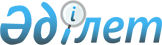 Об утверждении Комплекса мер по устойчивому развитию агропромышленного комплекса Республики Казахстан на 2009-2011 годы
					
			Утративший силу
			
			
		
					Постановление Правительства Республики Казахстан от 28 ноября 2008 года № 1106. Утратило силу постановлением Правительства Республики Казахстан от 12 октября 2010 года № 1052

      Сноска. Утратило силу постановлением Правительства РК от 12.10.2010 № 1052.      В соответствии с Указом Президента Республики Казахстан от 6 апреля 2007 года № 310 "О дальнейших мерах по реализации Стратегии развития Казахстана до 2030 года" и постановлением Правительства Республики Казахстан от 20 апреля 2007 года № 319 "Об утверждении Плана мероприятий по исполнению Общенационального плана основных направлений (мероприятий) по реализации ежегодных 2005-2007 годов посланий Главы государства народу Казахстана и Программы Правительства Республики Казахстан на 2007-2009 годы" Правительство Республики Казахстан ПОСТАНОВЛЯЕТ: 



      1. Утвердить прилагаемый Комплекс мер по устойчивому развитию агропромышленного комплекса Республики Казахстан на 2009-2011 годы (далее - Комплекс мер). 



      2. Установить, что предусмотренные в Плане мероприятий по реализации Комплекса мер суммы расходов подлежат уточнению и корректировке при формировании республиканского бюджета на 2009-2011 годы. 



      3. Акимам областей, городов Астаны и Алматы в месячный срок после утверждения Комплекса мер разработать и утвердить региональные комплексы мер, согласовав с заинтересованными государственными органами. 



      4. Центральным и местным исполнительным органам и иным заинтересованным организациям (по согласованию), ответственным за реализацию Комплекса мер: 



      1) принять меры по реализации Комплекса мер; 



      2) представлять информацию о ходе выполнения комплекса мер в Министерство сельского хозяйства Республики Казахстан два раза в год, к 10 января и 10 июля, по итогам полугодия. 



      5. Министерству сельского хозяйства Республики Казахстан представлять сводную информацию о ходе выполнения Комплекса мер в Правительство Республики Казахстан два раза в год, к 25 января и 25 июля, по итогам полугодия.

      Примечание РЦПИ!

      В пункт 6 предусмотрены изменения постановлением Правительства РК от 20.07.2010 № 744 (не подлежит опубликованию).



      6. Контроль за исполнением настоящего постановления возложить на Заместителя Премьер-Министра Республики Казахстан Шукеева У.Е. 



      7. Настоящее постановление вводится в действие со дня подписания.      Премьер-Министр 

      Республики Казахстан                       К. Масимов Утвержден          

постановлением Правительства 

Республики Казахстан     

от 29 ноября 2008 года № 1106  

Комплекс мер 

по устойчивому развитию агропромышленного комплекса 

Республики Казахстан на 2009-2011 годы        Сноска. по всему тексту слова "Национальный холдинг "КазАгро", "НХ "КазАгро" заменены словами "Национальный управляющий холдинг "КазАгро", "Холдинг "КазАгро" в соответствии с постановлением Правительства РК от 20.07.2009 № 1101 . Астана, 2008 год Содержание 

       1. Паспорт        Сноска. Раздел 1 с изменениями, внесенными постановлением Правительства РК от 13.07.2009 № 1060 . Наименование      Комплекс мер по устойчивому развитию 

                  агропромышленного комплекса Республики Казахстан 

                  на 2009-2011 годы Основание для     Пункт 62 Общенационального плана основных 

разработки        направлений (мероприятий) по реализации ежегодных 

                  2005-2007 годов посланий Главы государства народу 

                  Казахстана, утвержденного Указом Президента 

                  Республики Казахстан от 6 апреля 2007 года № 310 

                  "О дальнейших мерах по реализации Стратегии 

                  развития Казахстана до 2030 года";                   Пункт 253 Плана мероприятий по исполнению 

                  Общенационального плана основных направлений 

                  (мероприятий) по реализации ежегодных 2005-2007 

                  годов посланий Главы государства народу Казахстана 

                  и Программы Правительства Республики Казахстан на 

                  2007-2009 годы, утвержденного постановлением 

                  Правительства Республики Казахстан от 20 апреля 

                  2007 года № 319 Разработчик       Министерство сельского хозяйства Республики 

                  Казахстан Срок реализации   2009-2011 годы Цель              Устойчивое развитие отраслей агропромышленного 

                  комплекса (далее - АПК), обеспечение 

                  продовольственной безопасности республики, 

                  развитие национальных конкурентных преимуществ 

                  отечественной продукции и адаптация аграрного 

                  производства к условиям вступления во Всемирную 

                  торговую организацию (далее - ВТО) Задачи             устойчивое производство сельскохозяйственной 

                  продукции и продовольствия для обеспечения 

                  внутренних потребностей и формирования экспортных 

                  ресурсов;                    создание экономических условий и механизмов 

                  устойчивого развития агропромышленного комплекса;                    поддержка производителей продукции АПК и 

                  осуществление мер государственного регулирования 

                  рынка сельскохозяйственной продукции;                    производство качественной конкурентоспособной 

                  продукции АПК для занятия экспортных ниш;                    развитие современной инфраструктуры АПК;                    обеспечение ветеринарной и фитосанитарной 

                  безопасности республики;                    создание мелиоративных условий для эффективного 

                  развития и повышения продуктивности орошаемого 

                  земледелия;                    концентрация научных исследований на приоритетных 

                  направлениях АПК в соответствии с 

                  социально-экономическим развитием страны и 

                  трендами мировой науки;                    создание и развитие конкурентоспособного рынка 

                  научно-технических и инженерно-технических услуг и 

                  эффективной системы передачи знаний в производство 

                  в аграрной сфере;                    внедрение и распространение лучшей мировой 

                  практики корпоративного управления, лучшей мировой 

                  научной и лабораторной практики, и развитие 

                  человеческих ресурсов в научно-технической сфере 

                  сельского хозяйства;                    подготовка высококвалифицированных кадров для 

                  нужд АПК;                    формирование и развитие инфраструктуры Казахского 

                  агротехнического университета им. С. Сейфуллина Необходимые       Средства республиканского и местных бюджетов, 

ресурсы и         средства внебюджетных источников (собственные 

источники         средства субъектов агропромышленного комплекса, 

финансирования    заемные средства, инвестиции и средства финансовых 

                  институтов).                   Общие затраты на реализацию Комплекса мер на 

                  2009-2011 годы составят: 

                  2009 год - 148 513,0 млн. тенге; 

                  2010 год - 189 813,1 млн. тенге; 

                  2011 год - 124 857,6 млн. тенге, в том числе: 

                   из республиканского бюджета 

                  2009 год - 90 988,3 млн. тенге; 

                  2010 год - 107 082,4 млн. тенге; 

                  2011 год - 113 120,2 млн. тенге. 

                   из средств местных бюджетов 

                  2009 год - 4 650,0 млн. тенге; 

                  2010 год - 4 850,0 млн. тенге; 

                  2011 год - 5 050,0 млн. тенге. 

                   из других источников 

                  2009 год - 4 374,7 млн. тенге; 

                  2010 год - 6 380,7 млн. тенге; 

                  2011 год - 6 687,4 млн. тенге. 

                   из Национального фонда 

                  2009 год - 48 500,0 млн. тенге; 

                  2010 год - 71 500,0 млн. тенге.                   Объем финансирования Комплекса мер будет 

                  уточняться при утверждении республиканского и 

                  местных бюджетов на соответствующие финансовые 

                  годы в соответствии с законодательством 

                  Республики Казахстан Ожидаемые          В результате реализации Комплекса мер 

результаты        предполагается: 

                   обеспечить формирование емкости аграрного рынка 

                  путем производства отечественной 

                  сельскохозяйственной продукции в объеме, 

                  гарантирующем продовольственную независимость 

                  страны;                    ежегодно обновлять техническую базу сельского 

                  хозяйства не менее чем на 15 процентов;                    увеличить объем: 

                   - производства валовой продукции сельского 

                  хозяйства в 2011 году по сравнению с 2007 годом 

                  на 20,7 % и доведение ее стоимости до 

                  1,3 трлн. тенге;                    - экспорта сельскохозяйственной продукции и 

                  продовольственных товаров (преимущественно с 

                  высокой добавленной стоимостью) в 1,3 раза;                    - инвестиций в аграрный сектор в 1,8 раза.                    увеличить загрузку перерабатывающих предприятий, 

                  обеспечить дальнейшее развитие 

                  сельскохозяйственного машиностроения, сохранить 

                  рабочие места в отраслях - партнерах сельского 

                  хозяйства;                    ввести дополнительные мощности по переработке 

                  сельскохозяйственной продукции, с внедрением 

                  инновационных технологий;                    довести объем потребления населением в 2011 году 

                  основных продуктов питания до национальных норм Сроки             2009-2011 годы 

реализации 

       2. Введение 

      Наиболее важной составной частью национальной экономики, где производится жизненно важная для общества продукция и сосредоточен огромный экономический потенциал, является агропромышленный комплекс. Развитие его в решающей мере определяет состояние всех отраслей экономики, уровень продовольственной безопасности государства и социально-экономическую обстановку в обществе. 

      Аграрный сектор формирует 5,7 % валового внутреннего продукта и около 70 % фонда потребления населения и обеспечивает продовольственную безопасность и продовольственную независимость страны. 

      Развитие сельского хозяйства оказывает содействие развитию других отраслей, которые поставляют средства производства и потребляют продукцию сельского хозяйства как сырье, а также предоставляют транспортные, торговые и другие услуги. 

      В сельской местности проживает 47 % от общего количества населения. Непосредственно в аграрной сфере занято 2,38 млн. человек. 

      Определенная стабилизация и наращивание объемов производства сельскохозяйственной продукции в 2000-2007 годах дали возможность увеличить объемы производства сельскохозяйственной продукции и повысить уровень потребления основных продуктов питания на душу населения. 

      Однако сложившаяся в отрасли к настоящему времени ситуация не позволяет преодолеть отрицательные явления. 

      Объемы производства сельскохозяйственной продукции и продовольствия не обеспечивают объем потребления по рациональным нормам питания по мясу, рыбе, плодам, ягодам, винограду, растительному маслу и сахару. 

      Среднегодовая заработная плата в сельском хозяйстве самая низкая среди отраслей экономики. 

      Сохраняется угроза деиндустиализации сельского хозяйства. Свыше 80 % технических средств нуждаются в немедленной замене вследствие изношенности. Темпы обновления машинно-тракторного парка находятся на низком уровне: ежегодное обновление тракторов составляет в среднем 0,87 %, зерноуборочных комбайнов - 3,2 %. 

      Продукция казахстанских товаропроизводителей оказывается неконкурентоспособной и вытесняется с внутреннего рынка. Особенно высока доля импортной продукции на рынках сахара, растительного масла, плодоовощных консервов, мяса птицы и продуктов переработки молока. 

      Таким образом, актуальность разработки и принятия настоящего Комплекса мер обусловлена необходимостью принятия дополнительных мер по обеспечению развития сельского хозяйства соответственно объемам и источникам финансирования, приведенным в паспорте Комплекса мер. 

      Комплекс мер по устойчивому развитию агропромышленного комплекса на 2009-2011 годы разработан в соответствии с пунктом 62 Общенационального плана основных направлений (мероприятий) по реализации ежегодных 2005-2007 годов посланий Главы государства народу Казахстана, утвержденного Указом Президента Республики Казахстан от 6 апреля 2007 года № 310, а также пунктом 253 Плана мероприятий по исполнению Общенационального плана основных направлений (мероприятий) по реализации ежегодных 2005-2007 годов посланий Главы государства народу Казахстана и Программы Правительства Республики Казахстан на 2007-2009 годы, утвержденного постановлением Правительства Республики Казахстан от 20 апреля 2007 года № 319. 

      Комплекс мер определяет цели, задачи и основные направления развития АПК, производства сырья и продовольствия, финансовое обеспечение и механизмы реализации предусматриваемых мероприятий, предполагаемые показатели их результативности. 

       3. Современное состояние АПК 

      По итогам 2007 года объем валовой продукции сельского хозяйства превысил один трлн. тенге и составил 1121,8 млрд. тенге, а рост производства составил более 8 %. 

      Наблюдается положительная тенденция ежегодного увеличения производительности труда в сельском хозяйстве на 11-12 % и в настоящее время производство валовой продукции на 1 занятого человека в отрасли составляет более 3800 долларов США. 

      Уровень безработицы в 2007 году в сельской местности сложился на уровне 6,2 %. 

      Ежегодно увеличиваются инвестиции в основной капитал сельского хозяйства. Если в 2002 году вложение инвестиций составляло 17,3 млрд. тенге, то в 2007 году - 55,9 млрд. тенге или в 3,2 раза больше. 

      В 2007 году общие посевы зерновых культур занимали свыше 80 % посевной площади сельскохозяйственных культур. По сравнению с 2005 годом посевные площади пшеницы возросли на 245,8 тыс. га (1,9 %), гречихи - на 60,5 тыс. га (1,7 раз), фуражных культур (ячменя и овса) - на 322,4 тыс. га (18,8 %), рапса - на 129,1 тыс. га (4,1 раза), сои - на 12,6 тыс. га (25,4 %). 

      Посевная площадь овощных культур сократилась за тот же период на 5,6 тыс. га (5,1 %), плодовых культур - на 18,5 тыс. га (34,5 %), виноградные насаждения сохранились на уровне 2005 и 2006 годов. 

      Производство овощных культур в 2007 году составило 2 196,4 тыс. тонн, против 2 168,8 тыс. тонн в 2005 году, масличных культур - 459,4 тыс. тонн, в том числе рапса - 118,3 тыс. тонн, что выше уровня 2005 года соответственно на 4,5 % и в 3,6 раз, плодовых культур - 162 тыс. тонн, винограда - 43,2 тыс. тонн, что меньше уровня 2005 года соответственно на 33,5 % и 17,2 %. 

      Осуществляется постоянный контроль за фитосанитарной обстановкой. Однако недостаток выделяемых финансовых средств не позволяет в полном объеме выполнить фитосанитарные мероприятия против особо опасных вредных организмов и карантинных объектов. 

      В отрасли животноводства рост численности скота и птицы во всех категориях хозяйств в 2007 году в сравнении с 2006 годом составил 3-5 %, а производства продукции животноводства 3-7 %. Определенное влияние на развитие отрасли оказывает проводимая в животноводстве селекционно-племенная работа. 

      Однако имеется ряд факторов, сдерживающих развитие отрасли. Около 80 % от всего поголовья сельскохозяйственных животных находится в личных подворьях. Низким остается удельный вес племенного поголовья, составляющий лишь 3-8 %. Сравнение уровня развития животноводства ведущих экспортеров мяса показало, что основное производство у них сосредоточено на крупных товарных фермах, что обеспечивает сохранение высокой продуктивности и увеличение объемов производства продукции животноводства. 

      В области ветеринарии проведена целенаправленная работа по обеспечению эпизоотического благополучия в республике и безопасности продуктов животноводства. 

      Однако ветеринарное благополучие нарушается из-за слабой организации местными исполнительными органами строительства скотомогильников и убойных пунктов, недостаточного выделения средств из республиканского бюджета на проведение противоэпизоотических мероприятий против особо опасных болезней животных. 

      Современное состояние перерабатывающего подкомплекса АПК можно оценить как стабильное и имеющее значительный потенциал для роста производства. Объемы переработки сельскохозяйственной продукции и производства пищевых продуктов с каждым годом увеличиваются. 

      В 2007 году в сравнении с 2006 годом увеличилась доля переработанного сельскохозяйственного сырья к общему объему его производства: молока - до 29 %, зерновых - до 37 %, масличных - до 98 %, мяса - до 24 %. По сравнению с предшествующим годом объем произведенной перерабатывающими предприятиями продукции увеличился на 7,3 %. 

      Улучшается качество выпускаемой продукции, осуществляется переход предприятий на международные стандарты. Систему менеджмента качества (далее - СМК), основанную на международных стандартах ИСО и ХАССП внедрили 184 предприятия отрасли, на стадии разработки и подготовки производства к внедрению СМК находится 89 предприятий. 

      В то же время ряд не решенных проблем сдерживают темпы развития перерабатывающей промышленности. Это низкий уровень промышленной переработки и недозагруженность мощностей перерабатывающих предприятий, недостаточный уровень конкурентоспособности продуктов питания; высокая доля импорта по некоторым продуктам питания, недостаточная работа по внедрению принципов ХАССП на предприятиях по переработке животноводческой продукции, несоответствие качества продовольствия основным требованиям международных стандартов, сезонный характер производства основных видов сельскохозяйственных культур. 

      Продолжается устойчивая тенденция роста объема экспорта. Так, в 2007 году экспортировано сельскохозяйственной продукции и продовольственных товаров на общую сумму около 2,3 млрд. долларов США. Самой крупной экспортной позицией продолжает оставаться зерно и продукты его переработки. В 2007 году отгружено на экспорт 6,9 млн. тонн зерна и около 1,5 млн. тонн муки, что соответственно на 49,2 % и на 29,5 % больше уровня 2006 года. 

      Динамичному развитию отрасли способствовала эффективность оказываемой государственной поддержки. 

      В прошлом году объемы государственной поддержки агропромышленного комплекса существенным образом увеличились и составили 77,9 млрд. тенге, что в 2,8 раза больше 2002 года. В 2008 году на поддержку сельского хозяйства выделено 134,4 млрд. тенге, в том числе субсидий - 40,3 млрд. тенге, кредитов - 52,6 млрд. тенге. 

      За 2005-2007 годы государство увеличило финансирование научных исследований в сфере агропромышленного комплекса. На финансирование прикладных научно-исследовательских разработок из республиканского бюджета выделено 6 787,6 млн. тенге, в том числе: в 2005 году - 1154,0 млн. тенге, 2006 году - 1460,8 млн. тенге, в 2007 году - 2 300,0 млн. тенге. 

      В этом периоде на субсидирование приобретения приборов и оборудования для проведения научных исследований было выделено 1 872,4 млн. тенге. В 2008 году на развитие аграрной науки из республиканского бюджета выделено - 2 705,0 млн. тенге, что больше уровня 2007 года на 1,7 %. 

      В целях обеспечения ускоренного научно-технологического развития аграрного сектора в 2007 году путем реорганизации 25 научно-исследовательских организаций Министерства сельского хозяйства Республики Казахстан создано акционерное общество (далее - АО) "КазАгроИнновация" (далее - АО "КАИ"), основной миссией которого является создание и внедрение в коммерческое использование новых агротехнологий, трансферт перспективных зарубежных агротехнологий, предоставление научно-технических услуг мирового уровня. 

      Результаты выполнения Государственной агропродовольственной программы развития АПК на 2003-2005 годы, Концепции устойчивого развития АПК Республики Казахстан на 2006-2010 годы являются фундаментом для дальнейшего развития сельскохозяйственного производства. Сложились реальные возможности для разработки программного документа, позволяющего вывести аграрную отрасль на более высокий уровень развития. 

       4. Цели и задачи 

       Цель устойчивое развитие отраслей агропромышленного комплекса, обеспечение продовольственной безопасности республики, развитие национальных конкурентных преимуществ отечественной продукции и адаптация аграрного производства к условиям вступления в ВТО. 

       Задачи 

      устойчивое производство сельскохозяйственной продукции и продовольствия для обеспечения внутренних потребностей и формирования экспортных ресурсов; 

      создание экономических условий и механизмов устойчивого развития агропромышленного комплекса; 

      поддержка производителей продукции АПК и осуществление мер государственного регулирования рынка сельскохозяйственной продукции; 

      производство качественной конкурентоспособной продукции АПК для занятия экспортных ниш; 

      развитие современной инфраструктуры АПК; 

      обеспечение ветеринарной и фитосанитарной безопасности республики; 

      создание мелиоративных условий для эффективного развития и повышения продуктивности орошаемого земледелия; 

      концентрация научных исследований на приоритетных направлениях АПК в соответствии с социально-экономическим развитием страны и трендами мировой науки; 

      создание и развитие конкурентоспособного рынка научно-технических и инженерно-технических услуг и эффективной системы передачи знаний в производство в аграрной сфере; 

      внедрение и распространение лучшей мировой практики корпоративного управления, лучшей мировой научной и лабораторной практики и развитие человеческих ресурсов в научно-технической сфере сельского хозяйства; 

      подготовка высококвалифицированных кадров для нужд АПК; 

      формирование и развитие инфраструктуры Казахского агротехнического университета им. С. Сейфуллина. 

       5. Обеспечение продовольственной безопасности страны и регулирование продовольственных рынков 

       5.1. Продовольственная безопасность и продовольственный рынок 

      Казахстан является крупным производителем и поставщиком на мировые рынки продовольствия и сельскохозяйственного сырья. По данным ФАО (Продовольственная и сельскохозяйственная организация Объединенных наций), он входит в число 26 стран мира - основных производителей зерна, картофеля, овощей, а также продукции животноводства - мяса и молока. 

      В настоящее время потребность населения в основных продуктах питания по национальным нормам удовлетворяется за счет отечественного производства. Многократно превышает внутренние потребности производство продовольственного зерна, значительная часть которого экспортируется на мировые рынки. Удовлетворяется потребность в картофеле, свежих овощных и бахчевых культурах, питьевом молоке, яйце. 

      Однако эта ситуация сложилась на фоне низкого спроса на внутреннем рынке. Фактическое потребление в расчете на душу населения в стране значительно ниже (кроме хлебопродуктов и растительного масла), чем в экономически развитых странах мира и рекомендуемых Всемирной организацией здравоохранения нормах. 

      Анализ импортных потоков в 2007 году показывает, что доля импорта во внутреннем потреблении некоторых продуктов питания превысила предельно допустимый порог и составила по сахару - 29,3 %, сокам - 32,2 %, томатным консервам - 51,7 %, консервам фруктовым и овощным - более 90 %, кисломолочным продуктам - 23,3 %, колбасным изделиям - 38,5 %, мясным консервам - 48,3 %, сырам - 55,9 %, молоку сухому - 84,4 %, молоку и сливкам сгущенным - 80 %. 

      На рост импорта плодоовощной продукции влияет дефицит базы хранения скоропортящейся продукции. Высокая доля импорта на рынках потребления изделий глубокой переработки: мясопродуктов, молокопродуктов, масла растительного, консервированных овощей и фруктов, характеризует, прежде всего, недостаточную развитость сферы переработки и имеющийся дефицит продуктов питания глубокой переработки. 

       Проблемы 

      зависимость от импорта по некоторым видам продовольствия; 

      недостаточные меры государственного регулирования продовольственного рынка, защиты внутреннего рынка и поддержки экспорта отдельных видов продовольствия; 

      недостаточный контроль над безопасностью отечественных и ввозимых продуктов питания; 

      не создан механизм оптимальных экономических отношений между субъектами рынка, основанного на согласовании их интересов и ответственности, поддержки доходов товаропроизводителей; 

      не сформирована эффективная система ценообразования на сельскохозяйственную продукцию и продовольствие; 

      недостаточная экономическая доступность продовольствия для обеспечения населения продуктами питания в объеме и структуре, необходимыми для активной и здоровой жизни; 

      несбалансированность структуры питания по отдельным ингредиентам. 

       Меры 

      создание высокотоварных хозяйств, производственных объединений по выработке продукции глубокой переработки; 

      стимулирование развития современной системы хранения и применение механизма, активизирующего закладку продукции на хранение на определенные сроки для обеспечения равномерных поставок товара на рынок в течение всего года и исключения значительных сезонных колебаний цен; 

      регулирование цен на социально-значимые продукты питания; 

      обеспечение качества продовольствия по всем звеньям продвижения товара; 

      таможенно-тарифное и нетарифное регулирование, в том числе количественные ограничения импорта/экспорта, лицензирование экспортно-импортных операций; 

      стимулирование развития альтернативных форм сбыта (многоуровневых сельских потребительских коопераций) и создание товарно-логистических центров для оптимального товародвижения и сокращения потерь продукции; 

      создание долговременных межрегиональных связей между производящими и потребляющими регионами, обеспечивающих пространственно-временное насыщение рынка. 

       Ожидаемый результат 

      повышение национальных конкурентных преимуществ аграрного сектора и сохранение продовольственной безопасности республики; 

      регулирование системы ценообразования, обеспечение экономической доступности продовольствия; 

      повышение эффективности государственной поддержки низкодоходных отраслей и обеспечение их расширенного воспроизводства; 

      создание фондов для регулирования и сбалансированного развития потребительского спроса и предложения на продовольственном рынке; 

      обеспечение роста товарного предложения отечественной продукции, увеличение промышленной переработки сырья; 

      удержание коэффициента зависимости от импорта на уровне не более 20 % от общих объемов потребления в стране; 

      обеспечение продовольственной безопасности и мобилизационных нужд республики путем ежегодного закупа зерна в государственные ресурсы, в объеме 500 тыс. тонн у отечественных сельхозтоваропроизводителей для обновления государственного резерва продовольственного зерна и регулирования внутреннего рынка зерна; 

      обеспечение продовольственной безопасности республики путем ежегодного закупа сухого молока у отечественных сельхозтоваропроизводителей; 

      создание страховых резервов продовольствия в объемах, позволяющих регулировать равновесие рынка; 

      формирование многоканальной системы сбыта, сокращение издержек обращения и образование оптимальных товаропотоков; 

      обеспечить производство качественной, конкурентоспособной продукции, за счет соблюдения санитарных и технологических норм при производстве сырья, его хранении, переработке и реализации. 

       5.2. Производство продукции растениеводства 

      Становление новых форм хозяйствования, их адаптация к рыночным условиям, государственная поддержка сельских товаропроизводителей способствовали стабилизации растениеводства. Благодаря системной работе по внедрению в производство современных технологий и прогрессивных методов земледелия в течение последних 7 лет в стране происходит устойчивый рост производства растениеводческой продукции, объем которой в текущих ценах увеличился в 2,7 раза. 

      Начиная с 2000 года среднегодовой темп прироста валового сбора зерна составляет 9,3 %, картофеля - 5,3 %, овощей - 5,3 %, хлопка-сырца - 6,7 %, маслосемян подсолнечника - 12,1 %. 

      Производство пшеницы на душу населения достигло 1086 кг, что позволило Казахстану в 2007 году выйти по этому показателю на первое место в мире, опередив Австралию. По экспорту пшеницы Казахстан занимает седьмое место в мире. 

      Увеличение производства пшеницы достигнуто благодаря широкому применению влагоресурсосберегающих технологий, площади которых в 2007 году составили треть зернового клина республики (5,2 млн. га), увеличению доли высеваемых кондиционных семян (с 53 % в 2001 году до 99,7 % в 2007 году), доли семян 1-2 классов - до 78,9 %, а семян высоких репродукций - до 84 %, и росту объема государственной поддержки отечественных сельскохозяйственных товаропроизводителей. 

      Площадь под овощебахчевыми культурами за последние 5 лет увеличивалась значительными темпами (1,9 % в год), но в 2006-2007 годах темпы расширения площадей под овощными культурами замедлились и отмечается их снижение на 8 %, что вполне закономерно, учитывая превышение объемов производимых ресурсов над потребляемыми. 

      Отмечается рост потребительского спроса на овощную продукцию за 2001-2006 годы в среднем на 14-15 %. При этом используется в основном распространенная продукция (томаты, огурцы, капуста, лук, корнеплоды, зеленные), доля которых в потреблении достигает 81 %. Из-за более высоких цен потребление других видов овощных культур низкое. 

      Основу предложения овощей составляют несколько культур - капуста (15,6 % валового сбора овощей), томаты (12,6 %), лук репчатый (15,9 %), морковь (11,5 %), которые в совокупности занимают около 80 % емкости овощного рынка. Остается низкой доля производства теплолюбивых культур (кабачков, баклажанов, перца и др.) - 6-7 %, практически не производится, пользующийся спросом, зеленый горошек (0,04 % валового сбора овощей). 

      Экспорт овощей превалирует над импортом, доля его в производстве составляет 6 %. При этом отмечается тенденция расширения внешнего товарооборота как со стороны экспорта, так и импорта. Основу экспорта составляют томаты (21 % вывезенных свежих овощей) и лук репчатый (56 %). Экспортные цены овощей значительно колеблются и в основном диктуются покупателями. 

      Кроме того, существуют значительные диспропорции в сельскохозяйственных и розничных ценах (в 3,6 раза). На внутреннем розничном рынке цены выше экспортных, что говорит об отсутствии системы сбыта и регулирования овощного рынка. 

      Ежегодный рост цен на основные виды овощей (лук репчатый, капусту, морковь) имеет резко выраженную сезонность. Так, например, в 2006 году размах вариации средних цен на капусту по республике составил 2,4 раза (76 тенге за 1 кг в мае и 32 тенге в октябре), а морковь - 1,7 раза (74 тенге за 1 кг в июле и 43 тенге в январе), на лук репчатый - 1,4 раза (34 тенге за 1 кг в октябре и 47 тенге в мае). 

      В розничной торговле, вследствие преобладания мелких торговых точек наблюдается резкое повышение цен, относительно оптовых цен. Так, например, цена на помидоры по рынкам столицы превышала стартовую в 2 раза, на капусту в 3, на морковь в 2-2,6, на лук репчатый в 1,5-2 раза. В сети розничной торговли отсутствует конкуренция, нет крупных специализированных магазинов с высоким оборотом товаров. В странах с развитой рыночной экономикой такую функцию выполняют супермаркеты, реализующие продукты высокого качества по ценам ниже мелкой розничной торговли. 

      Такое положение на рынке объясняется следующими причинами: низкой концентрацией производства плодов и овощей на сельскохозяйственных предприятиях; несовершенством системы сбыта; недостаточно развитой производственной и рыночной инфраструктурой; чрезмерным присутствием посредников в реализации овощей и фруктов. 

      Существующая система сбыта не стимулирует увеличение предложения товаров, повышения их качества и рост доходов производителей овощей и фруктов. Основная доля прибыли оседает у оптовых посредников и в розничной торговле. Картофель, овощи, плоды и ягоды потребляются преимущественно в не переработанном виде. 

       Проблемы 

      экстенсивные технологии возделывания сельскохозяйственных культур; 

      недостаточное развитие отечественной селекции и семеноводства, что ведет к отсутствию высококачественных сортов и гибридов казахстанской селекции; 

      недостаточная техническая оснащенность и недостаточное финансирование процессов сортоиспытания; 

      производство картофеля, овощей и плодово-ягодных культур сосредоточено в основном в домашних хозяйствах населения, что снижает эффективность производства и товарность продукции; 

      низкая эффективность использования орошаемых земель; 

      потребность в сырье для производства растительного масла не обеспечивается за счет отечественного выращивания масличных культур; 

      не соблюдаются научно-обоснованные агротехнологии, не выдерживаются оптимальные сроки агротехнических работ, что обуславливает низкую урожайность сельскохозяйственных культур; 

      ухудшилось состояние материально-технической базы подработки и хранения зерна, морально и физически устарело технологическое оборудование по подработке зерна; 

      ограниченность оборотных средств у сельскохозяйственных товаропроизводителей для расширения зернового производства и низкая доступность кредитных ресурсов; 

      отсутствие современных технически оснащенных хранилищ для овощей, фруктов и картофеля, не налажена их заготовка и переработка; 

      сокращение площадей многолетних насаждений плодово-ягодных культур и винограда. 

       Меры 

      освоение интенсивных влагоресурсосберегающих и почвозащитных технологий возделывания сельскохозяйственных культур; 

      совершенствование системы сортоиспытания и экспертизы качества семян; 

      строительство и оснащение лабораторий по экспертизе качества семян; 

      создание заготовительно-сбытовых кооперативов по производству, заготовке и переработке картофеля, овощей, фруктов; 

      передислокация государственного учреждения (далее - ГУ) "Государственная комиссия по сортоиспытанию сельскохозяйственных культур" Министерства сельского хозяйства (далее - МСХ) в город Астана; 

      расширение площадей многолетних насаждений плодовых культур и винограда; 

      создание и развитие сети тепличных хозяйств. 

       Сноска. Подраздел с изменениями, внесенными постановлением Правительства РК от 13.07.2009 № 1060 . 

       Ожидаемые результаты 

      повышение урожайности, валового сбора и качества растениеводческой продукции; 

      ежегодный рост производства продукции растениеводства на 6 %; 

      увеличение площадей, возделываемых посредством влагоресурсосберегающих технологий в 2011 году до 60 %; 

      обеспечение внутренней потребности страны в важнейших продуктах питания; 

      обеспечение в 2011 году агротехнического цикла производства на 22 млн. гектар, в т.ч. приоритетных культур на 21,6 млн. гектар; 

      рост конкурентоспособности, объемов переработки, в том числе глубокой, увеличение объемов экспорта и сокращение импорта продукции растениеводства и продуктов его переработки; 

      создание стабильной сырьевой основы для развития отечественной перерабатывающей промышленности и повышение степени загруженности перерабатывающих предприятий; 

      создание стабильной основы кормовой базы для развития промышленного животноводства и птицеводства; 

      увеличение доли кондиционных семян для посева до 90 %; 

      развитие отечественной селекции и семеноводства (обеспечение реализации оригинальных семян в 2011 году 7,5-10,5 тыс. тонн, элитных семян 60,0-70,0 тыс. тонн); 

      увеличение доли в Государственном реестре селекционных достижений, допущенных к использованию в Республике Казахстан, продуктивных и ценных по качеству сортов сельскохозяйственных растений отечественной селекции; 

      наличие современных, технически оснащенных хранилищ для овощей и фруктов; 

      обеспечение населения фруктами и овощами собственного производства; 

      обеспечение объективной экспертизы качества производимого в республике хлопка-волокна. 

       5.2.1. Развитие производства и переработки зерна 

      Рост производства зерна способствовал увеличению объемов его реализации и повышению доходности отрасли. Но дефицит на мировом рынке зерна вызвал чрезмерный рост цен, что привело к усилению экспортных настроений у владельцев продукции. 

      В целях недопущения возникновения дефицита зерна в регионах и стабилизации цен на муку и хлебобулочные изделия, в настоящее время организовываются стабилизационные фонды, которые сформированы практически во всех областях, городе республиканского значения и столицы. 

       Проблемы 

      несовершенство структуры посевов и производства зерновых культур; 

      недостаточная техническая и технологическая оснащенность зернового производства; 

      неустойчивость внешней торговли и неразвитость механизма государственного регулирования экспорта зерна; 

      недостаточное развитие переработки зерна крупяных культур и выработки готовых кормов; 

      ухудшение системы послеуборочной доработки и хранения зерна; 

      не соблюдение научно-обоснованных агротехнологий, оптимальных сроков агротехнических работ и соотношения сортов разных сроков вегетации; 

      недостаток доступных кредитных ресурсов у сельхозтоваропроизводителей для проведения весенне-полевых и уборочных работ; 

      дисбаланс внутренних и внешних (экспортных) цен на зерно; 

      высокая стоимость сырья для мукомольных заводов приводит к удорожанию хлебобулочных изделий, что ставит под угрозу продовольственную безопасность страны. 

       Меры 

      эффективное управление государственными ресурсами зерна; 

      обеспечение закупа зерна в государственные ресурсы; 

      ценовые интервенции на внутреннем рынке зерна; 

      поддержка отечественных сельхозпроизводителей в целях производства конкурентоспособной растениеводческой продукции. 

       Ожидаемые результаты 

      устойчивый рост производства зерновых культур; 

      стабильность рынка продовольственного и фуражного зерна; 

      возможность регулирования рынка и цен за счет государственных ресурсов зерна. 

       5.2.2. Поддержка производства сахарной свеклы 

      Свеклосеяние в республике находится в неустойчивом состоянии, отмечаются сокращение посевных площадей и урожайности. В целях восстановления и дальнейшего развития свекловодства, создания отечественной конкурентоспособной сырьевой базы для производства сахара и сахарной промышленности предпринимаются меры по стимулированию выращивания сахарной свеклы. Так, за счет средств республиканского бюджета в 2008 году увеличено субсидирование производства сахарной свеклы с 10 тысяч тенге до 50 тысяч тенге на 1 гектар или в 5 раз. 

       Проблемы 

      сокращение площади посева, низкая урожайность и сахаристость сахарной свеклы; 

      высокая трудоемкость из-за отсутствия индустриальных технологий, исключающих ручной труд; 

      отсутствие базы семеноводства; 

      недостаточная конкурентоспособность отечественного сахара, обусловленная высокой себестоимостью сырья; 

      недоиспользование производственных мощностей сахарной промышленности; 

      ограниченное производство семян сахарной свеклы высоких репродукций; 

      рост импорта относительно дешевого сахара-сырца, из других стран. 

       Меры 

      создание агросервисцентров и машинно-технологических станций при сахарных заводах и отдельных крупных сельхозформированиях; 

      запуск простаивающих, реконструкция и модернизация имеющихся сахарных заводов; 

      формирование крупных свекловичных севооборотных площадей на основе объединения существующих мелких крестьянских (фермерских) хозяйств; 

      организация семеноводческих хозяйств по производству семян сахарной свеклы, в т.ч. на безвысадочной основе. 

       Ожидаемые результаты 

      увеличение посевной площади сахарной свеклы более чем в 2 раза и доведение ее до 30 тыс. гектаров со средней урожайностью до 33-35 тонн с 1 га, что позволит производить 110-112 тыс. тонн свекловичного сахара и обеспечить около 20 % потребности населения республики; 

      создание 8-15 тыс. рабочих мест в сельском хозяйстве и смежных с ним отраслях производства и услуг. 

       5.2.3. Поддержка производства маслосемян масличных культур и растительного масла из отечественного сырья 

      В 2007 году отмечается сокращение посевных площадей под масличными культурами, за счет резкого (на 25 %) сокращения посевов подсолнечника. С другой стороны отмечается повышение в структуре посевов таких ценных видов как рапс и соя. 

      Тем не менее, для повышения загрузки масложировых предприятий и обеспечения населения растительным маслом республика импортирует более 110 тыс. тонн маслосемян, из которых 62 % занимают семена подсолнечника. 

      Поэтому целью осуществления мероприятий по производству семян масличных культур является увеличение производства семян подсолнечника, сои, рапса и других культур с целью обеспечения потребности населения в растительном масле. 

      Рынок растительного масла характеризуется рядом существенных диспропорций, указывающих на его незрелость. 

      За 2001-2007 годы потребительский спрос на растительное масло значительно варьировал от 13,8 кг в 2001 году до 9,7 кг в 2005 году и 13 кг в 2006 году, то есть в целом прослеживается тенденция некоторого сокращения потребления. 

      Отечественное производство, за исследуемый период растет, причем высокими темпами (21,8 % в год). Прослеживается тенденция снижения импорта (-4,5 % в год). Однако, несмотря на это доля импорта в потреблении растительного масла еще высока (26 % в 2006 году). Основными странами экспортерами являются: Россия (57,9 %), Украина (23,9 %), Узбекистан (12,4 %), а также страны дальнего зарубежья (30,9 %). 

      Ценовая конкурентоспособность производимого в республике подсолнечного масла не ниже основных стран экспортеров из Содружества Независимых Государств. В 2006 году индекс конкурентоспособности отечественного товара по отношению к российскому составил 1,00, а украинскому 1,09. Однако внутренний рынок еще не обеспечен отечественным товаром, сохраняется его импортная зависимость. 

       Проблемы 

      недостаточное производство маслосемян высокорентабельных культур (рапс, сафлор, соя); 

      низкое качество высеваемых семян; 

      недостаточное применение минеральных удобрений, а также химикатов для борьбы с болезнями и вредителями масличных культур; 

      изношенная и морально устаревшая техника возделывания масличных культур. 

       Меры 

      увеличение посевных площадей масличных культур; 

      применение эффективных технологий возделывания масличных культур; 

      субсидирование приобретения средств химической защиты растений (протравители семян, гербициды, инсектициды) и минеральных удобрений; 

      расширение мер и увеличение объемов государственной поддержки развития семеноводства масличных культур. 

       Ожидаемые результаты 

      увеличение производства семян масличных культур за счет повышения урожайности и расширения посевных площадей; 

      расширение производства растительных масел из отечественного сырья в объемах не менее 80 % потребности внутреннего рынка. 

       5.2.4. Развитие плодоводства и виноградарства 

      На фоне устойчивого развития отраслей растениеводства только в плодоводстве и виноградарстве имеются отрицательные результаты. Производство плодово-ягодной продукции и винограда продолжает сокращаться. 

      В 2007 году по сравнению с 2000 годом производство плодов и ягод сократилось на 20 %, а винограда на 30 %. В республике наблюдается опережающий рост потребительского спроса на плодоовощную продукцию по отношению к отечественному производству. За период 2000-2006 годы среднегодовой темп прироста производства составил 4,35 %, тогда как спроса - 8,7 %. В 2007 году рост производства замедлился до 3,4 %. Образовавшуюся нишу восполняет импорт. Его объемы динамично растут (25,7 % в год). 

      Повышается доля импорта в потреблении, достигая критической величины - 34,2 %. В нем значительную долю занимают консервированные фрукты и ягоды (55,4 % в пересчете на свежие). В ассортименте свежих плодов и ягод отмечается преобладание товара, не выращиваемого на территории страны (цитрусовые, бананы, финики, орехи), доля которого достигает 33 %. 

      Ввоз плодов семечковых и косточковых достигает 7,9 тыс. тонн или 7,6 % объема импорта. При этом преобладают поставки яблок (7,4 тыс. тонн или 93,7 %). Такой товар подлежит импортозамещению, так как в республике имеются благоприятные природно-климатические условия для выращивания садов. 

      Однако отечественное производство яблок в стране характеризуется нестабильностью и низкими темпами прироста (0,75 % в год). Наблюдается снижение потребительского спроса на товар на национальном рынке и рост на внешнем, при сокращении импорта и увеличения цен на фрукты на внутреннем рынке. За четырехлетний период темп снижения импорта составил - 6,05 % в год, а прироста экспорта - 12,1 %. Недостаточная насыщенность рынка плодов выразилась в высоком приросте цен (4,3 % в год). 

      В целом сложившаяся ситуация отрицательно сказалась на казахстанском потребителе, вследствие роста цен. 

      При этом, ввозимый товар, согласно закону спроса и предложения, а также учитывая несовершенство существующей системы сбыта, реализуется в крупных промышленных центрах и городах по рыночной цене. Прибыль оседает у оптовых посредников и в торговле. 

      Неразвитая сеть оптовых рынков, а также отсутствие хранилищ в местах производства яблок, отрицательно сказывается на интенсивности потоков товара по регионам страны и на отечественном предложении. Хотя при оценке конкурентоспособности отечественных яблок по регионам республики, отмечается положительная тенденция в развитии товарных зон и их экспортном потенциале. 

       Проблемы 

      сосредоточение основной массы производства в личных хозяйствах населения; 

      старение плодовых насаждений, неустойчивость урожайности плодово-ягодных культур; 

      недостаточное развитие питомнических хозяйств; 

      ограниченное количество производителей саженцев плодово-ягодных культур; 

      отсутствие системы закупочно-реализационных пунктов и недоступность оптовых рынков, что затрудняет реализацию продукции, увеличивает ее потери; 

      недостаточный мониторинг и контроль за вирусными заболеваниями винограда и других плодово-ягодных культур, обуславливающих низкое качество посадочного материала; 

      неразвитая система хранения и переработки, низкая конкурентоспособность выпускаемой продукции. 

       Меры 

      расширение сети производителей саженцев плодово-ягодных культур и винограда; 

      ускоренное размножение саженцев зимостойких, урожайных, устойчивых к болезням сортов плодово-ягодных культур с гармоничным вкусом плодов и долгим сроком хранения; 

      разработка систем ранней диагностики вирусных заболеваний винограда и других плодово-ягодных культур и получение безвирусного посадочного материала из меристематических тканей; 

      субсидирование закладки площадей многолетних насаждений плодовых культур и винограда. 

       Ожидаемые результаты 

      рост производства продукции плодоводства и виноградарства за счет увеличения площади плодовых культур до 42,1 тыс. га, площади винограда до 13,4 тыс. га; 

      развитие системы питомников, достаточных для закладки и реконструкции садов и виноградников; 

      формирование собственного рынка сбыта продукции плодоводства и виноградарства и выход на мировые; 

      рост самообеспеченности фруктами и овощами, сокращение уровня импортозависимости; 

      тест-системы для ранней диагностики вирусных заболеваний винограда и других плодово-ягодных культур и получение безвирусного посадочного материала из меристематических тканей; 

      увеличение среднегодового производства и рост доли отечественной продукции в обеспечении населения свежей продукцией и перерабатывающей промышленности - сырьем. 

       5.3. Производство продукции животноводства 

      Начиная с 2000 года, происходит устойчивый рост численности сельскохозяйственных животных и производства животноводческой продукции. Однако рост объемов производства в основном обусловлен увеличением поголовья, а не продуктивности животных, что связано с преобладанием низкопродуктивного скота. 

      Животноводство характеризуется рассредоточением поголовья в основном в личных подворьях, а также мелкотоварным и сезонным производством животноводческой продукции. 78,5 % поголовья скота (в пересчете на условные головы крупного рогатого скота) размещено в хозяйствах населения, 8,7 % животных находится в сельхозпредприятиях и 12,8 % в крестьянских (фермерских) хозяйствах (далее - К(Ф)Х). Соотношение размещения поголовья животных по категориям хозяйств не изменяется в течение длительного времени. Данная ситуация значительно затрудняет использование достижений селекции, прогрессивных технологий содержания и кормления животных. 

      Соответственно сложившемуся рассредоточению поголовья скота складывается и производство основных видов продукции животноводства.       По-прежнему большинство хозяйств осуществляют производство экстенсивными методами. Многим из мелкотоварных хозяйств недоступны кредиты из-за высоких процентных ставок при кредитовании и необеспеченности залоговым имуществом. Они не в состоянии самостоятельно осуществлять квалифицированный ремонт имеющейся у них изношенной, отработавшей свой ресурс техники, удалены от рынков для выгодного сбыта произведенной продукции. 

      Размещение поголовья скота и птицы не всегда соответствует природно-климатическим условиям регионов республики, а концентрация основной массы скота в хозяйствах населения сдерживает дальнейшее развитие животноводства и не позволяет использовать преимущества специализации регионов на разведении отвечающих их условиям видов скота. 

      Достигнутый уровень производства продукции животноводства далеко не соответствует потенциалу и тем возможностям, которые имеет Казахстан и его регионы. 

      Из-за неконкурентоспособности по себестоимости и ассортименту наблюдается тенденция увеличения объема импорта мяса, в основном, мяса птицы. Импорт мяса птицы превышает объем его производства в 2,4 раза, тогда как существующие мощности птицефабрик имеют возможность производить более 100 тыс. тонн мяса птицы в год. 

       Проблемы 

      около 80 % от всего поголовья сельхозживотных находится в личных подворьях и как результат низкое качество животноводческого сырья не отвечающее требованиям ветеринарной безопасности; 

      низкий удельный вес племенного поголовья; 

      низкий уровень селекционно-племенной работы; 

      недостаточное развитие специализированных хозяйств со средне- и крупнотоварным производством; 

      устаревшие технологии содержания животных, слабая кормовая база, неполное использование возможностей нагула и откорма скота, высокая стоимость и недостаток полнорационных комбикормов и, как следствие, низкая продуктивность скота и птицы; 

      отсутствие отечественных конкурентоспособных кроссов птицы мясного и яичного направлений; 

      отсутствие сервис-центров по механизированной стрижке овец, заготовке и обеспечению кормами; 

      слабое научное обеспечение отрасли. 

       Меры 

      стимулирование процессов формирования средне- и крупнотоварного животноводства, перевода его на промышленную основу; 

      оказание содействия по концентрации производства продукции животноводства личных хозяйств населения путем их объединения в кооперативы; 

      увеличение удельного веса племенных животных путем применения искусственного осеменения и широкого внедрения методов биотехнологии и трансплантации эмбрионов; 

      целенаправленная селекционно-племенная работа по улучшению племенных и продуктивных качеств местного скота, в том числе с использованием зарубежного генофонда, а также завоз и адаптация пород импортной селекции; 

      субсидирование приобретения, содержания высококлассных племенных животных и выращивания ремонтного молодняка для расширенного воспроизводства. 

       Ожидаемые результаты 

      увеличение численности скота и птицы, а также объемов производства животноводческой продукции не менее чем на 4,5 %; 

      повышение кондиций реализуемого скота; 

      обеспечение доступности племенной продукции для сельхозтоваропроизводителей и ежегодное увеличение численности племенных хозяйств, численности племенных животных и доведение их удельного веса до 10 % в 2011 году; 

      повышение продуктивности сельскохозяйственных животных и птицы, а также качества производимой животноводческой продукции; 

      улучшение технической и технологической оснащенности животноводческой отрасли; 

      улучшение воспроизводства стада; 

      увеличение в 2011 году удельного веса животноводческой продукции, производимой сельхозформированиями от общего объема производства (посредством субсидирования): мясо - 31 %; молоко - 19 %; яйцо - 59 %; шерсти - 39 %; 

      создание стабильной сырьевой базы продукции животноводства для развития отечественной перерабатывающей промышленности; 

      продуктивность коров увеличится до 2600 кг в год во всех категориях хозяйств при общем объеме производства молока 5,8 млн. тонн; 

      увеличение объемов производства и насыщение внутреннего рынка животноводческой продукцией отечественного производства. 

       5.3.1. Стимулирование развития рынка животноводческой продукции 

      Рынок молока и молочной продукции характеризуется низкой самообеспеченностью молочными продуктами глубокой переработки, и поэтому высокой импортозависимостью, при низкой конкурентоспособности продукции отечественных товаропроизводителей. 

      Несмотря, на избыток предложения сырого молока над спросом (до 1153 тыс. тонн по республике), наблюдается высокий импорт молочных продуктов (472,6 тыс. тонн в пересчете на молоко или 15 % от потребления). Более высокая доля импорта наблюдается в регионах с дефицитом сырья и городах-мегаполисах. Так, например, в западном и центральном регионах 15,9 % и 20,7 % соответственно, а в городах Астане и Алматы 19,1 % и 83,9 %, тогда как в северном - 3,9 %, а восточном - 0,6 %. Это следствие дефицита товарных ресурсов молока, и низкой доли его промышленной переработки. Например, доля переработки молока в северном регионе составляет лишь 18,5 %, в восточном 12,3 % и южном 26 %, а в западном - 16,5 % и центральном - 26,7 %. 

      Дефицит товарных ресурсов для промышленной переработки, негативно отражается на выработке транспортабельных молочных продуктов (сливочном масле, сыре). Недостаток отечественного сливочного масла восполняется предложением с внешнего рынка. 

      Следовательно, на рынке молока и молочной продукции остро стоит проблема увеличения промышленной выработки конкурентоспособных молочных товаров. 

      Рынок мяса и мясопродуктов характеризуется низким предложением, высокой импортозависимостью по мясу птицы и мясопродуктам, а также несовершенством системы цен в цепи движения товара. Отечественное производство мяса растет динамично-среднегодовой темп прироста составляет 4-4,5 %. 

      Однако при этом наблюдается значительный рост импорта (27,8 % в год). Высокая импортозависимость по мясу птицы объясняется низкой конкурентоспособностью и недостаточной насыщенностью внутреннего рынка отечественным товаром. 

      Предложение отечественного мяса птицы сдерживается низкой рентабельностью производства бройлеров, ввиду растущей стоимости комбикормов. Так, например, стало убыточным производство в северном регионе, снизилась доходность в восточном и южном Казахстане. 

      Высокая доля импортного товара по демпинговым ценам также отрицательно сказывается на развитии отрасли. 

      Развитие рынка говядины характеризуется стабильностью спроса на внутреннем рынке. На региональном уровне более ярко выражена специализация и товарное предложение. Коэффициент специализации в северном регионе достигает 1,54, восточном - 1,49, западном - 1,12, а центральном и южном - 0,86 и 0,88. В товарных регионах индекс эффективности производства выше, однако, доходность отрасли еще низка, что сдерживает прирост предложения. Сохраняется низкая цена закупки мяса на переработку, что отрицательно отражается на выработке мясных продуктов. Так, например, в северном регионе цена закупа говядины на перерабатывающих предприятиях, ниже средней цены реализации на 11 %, в западном - на 19,6 %, южном - на 5 %. 

      Рынок баранины характеризуется также высокой региональной специализацией. Более высокое предложение баранины на душу населения наблюдается в восточном, южном и западном регионах республики. Здесь коэффициент специализации составляет соответственно 1,57, 1,48 и 1,27, тогда как в северном и центральном регионах лишь 0,43 и 0,69. В товарных регионах индекс эффективности производства выше, при этом, доходность отрасли еще низка (от 7 % до 10 %). 

       Проблемы 

      высокий удельный вес производства животноводческой продукции в личных подсобных хозяйствах населения; 

      сезонный характер производства продукции животноводства; 

      недостаточный объем финансовых средств АО "Мал өнімдері корпорациясы" для влияния на сезонные скачки цен путем осуществления закупочных операций и ценовых интервенций; 

      сырьевой характер экспорта животноводческой продукции; 

      отсутствие инфраструктуры по заготовке, хранению и первичной переработке животноводческого сырья; 

      отсутствие развитой инфраструктуры по откорму и организованной отправке животных на экспорт. 

       Меры 

      реализация прорывных проектов по созданию крупнотоварных животноводческих ферм молочного направления, созданию откормочных площадок с развитой инфраструктурой; 

      создание запасов животноводческой продукции для сглаживания сезонности производства и стабилизации цен на внутреннем рынке; 

      проведение закупочных операций и ценовых интервенций по социально значимым видам животноводческой продукции за счет средств государственного бюджета; 

      создание интегрированной системы товаропроизводителей с предприятиями легкой промышленности; 

      создание инфраструктуры по заготовке, хранению, первичной переработке и реализации животноводческого сырья; 

      организация коммунальных рынков по реализации животноводческой продукции, предоставление торговых мест непосредственно сельхозтоваропроизводителям; 

      реализация пилотного проекта по созданию сети убойных пунктов; 

      финансирование создания и развития сети птицефабрик. 

       Сноска. Подраздел с изменениями, внесенными постановлением Правительства РК от 13.07.2009 № 1060 . 

       Ожидаемые результаты 

      стабилизация внутренних цен на животноводческую продукцию; 

      обеспечение доступности животноводческой продукции для населения; 

      организация производства блочного и крупнокускового мяса в вакуумной упаковке и увеличение объемов экспорта говядины: 

      2009 год - 3,0 тысяч тонн, в том числе крупнокусковое - 0,6 тысяч тонн, блочное - 0,9 тысяч тонн; 

      2010 год - 3,8 тысяч тонн, в том числе крупнокусковое - 0,76 тысяч тонн, блочное - 1,14 тысяч тонн; 

      2011 год - 4,4 тысяч тонн, в том числе крупнокусковое - 0,88 тысяч тонн, блочное - 1,32 тысяч тонн; 

      организация производства топса и ткани на основе государственно-частного партнерства с товариществом с ограниченной ответственностью "Досмаден"; 

      участие в программе развития тонкорунного овцеводства совместно с АО "СемТекс", АО "Асыл-түлік"; 

      увеличение объемов экспорта шерсти (в ассортименте): 2009 год - 2,5 тысяч тонн; 2010 год - 3,0 тысяч тонн; 2011 год - 3,5 тысяч тонн; 

      увеличение объемов закупа, переработки и доведение объемов экспорта: кожевенного сырья: 2009 год - 2,4 тысяч тонн; 2010 год - 3,2 тысяч тонн; 2011 год - 4,1 тысяч тонн; 

      полуфабриката "Вет-блю": 2009 год - 500 тысяч кв.м.; 2010 год - 580 тысяч кв.м.; 2011 год - 650 тысяч кв.м; 

      готовой кожи: 2009 год - 15 млн. кв.дм.; 2010 год - 17,4 млн. кв.дм.; 2011 год - 19,5 млн. кв.дм. 

      увеличение объемов экспорта животноводческой продукции и снижение объемов их импорта. 

       5.3.2. Создание устойчивой системы кормопроизводства 

      Важнейшей причиной, сдерживающей развитие животноводства в Казахстане, является отсутствие устойчивой кормовой базы. 

      В настоящее время основу кормовой базы составляют естественные пастбища и сенокосы, полевое кормопроизводство и комбикормовая промышленность. 

      Площадь пастбищ составляет 188,6 млн. га, площадь естественных и сеяных сенокосов - 5,0 млн. га, площадь пашни, используемой для производства кормов - 2,4 млн. га. 

      Посевные площади кормовых культур имеют устойчивую тенденцию к сокращению (2000 год - 2823,6 тыс. га, 2005 год - 2360,2 тыс. га, 2007 год - 2322,3 тыс. га). 

      Сырьевой и зеленый конвейер по структуре посевов все в меньшей степени отвечают потребностям животноводства. В результате резко снизилось производство и потребление сочных кормов. Приостановлено внедрение и освоение научно-обоснованных кормовых севооборотов. Практически приостановлено производство и использование высокобелковых кормов, в том числе концентрированных. 

      Ухудшилось качество кормов из-за нарушения агротехнологий производства, заготовки и приготовления, возросла их себестоимость, снизился коэффициент их полезного действия, что негативно отражается на себестоимости животноводческой продукции. 

      Применение органических и минеральных удобрений в кормопроизводстве снижено до критического уровня. 

      Резко снизилось производство сенажа, корнеплодов, кормов из бобовых культур, как наиболее ценных в питании животных, особенно молочного скота. Практически прекратилось производство кормов по прогрессивным технологиям (сена с активным вентилированием, приготовление травяной резки, силоса с использованием химконсервантов). 

      При достаточно высоком уровне производства продовольственного зерна, общая обеспеченность животных концентратами составляет 84,7 % от потребности. Это свидетельствует о том, что в стране не уделяется существенного внимания на производство кормового зерна. 

      Общий кормозапас обводненных пастбищ на землях сельскохозяйственного назначения составляет порядка 7,0 млн. тонн кормовых единиц при средней продуктивности пастбищ 150-180 кормовых единиц с 1 гектара. 

      Сеяные травы, как правило, 15-ти и более летнего возраста, потенциальная продуктивность которых ежегодно снижается. 

      В республике не осуществляется мониторинг и систематическая инспекция пастбищных угодий. Проведение оценки геоботанических запасов приостановлено в результате нехватки финансовых средств. 

      Чтобы удовлетворить потребности растущего животноводства в кормах, необходимо интенсифицировать кормопроизводство, переводя его на индустриальную основу и повышая урожайность кормовых культур. 

       Проблемы 

      общее снижение технического обеспечения отрасли; 

      резкое падение объемов применения удобрений и средств защиты растений в кормопроизводстве; 

      отсутствие системы семеноводства трав, кукурузы и других кормовых культур; 

      прекращение работ по улучшению природных кормовых угодий и созданию культурных пастбищ; 

      деградация травостоев на сенокосах и пастбищах, развитие эрозионных процессов и снижение плодородия почв на пашне; 

      отсутствие организационных структур по производству и приготовлению кормов; 

      сокращение площадей под кормовые культуры; 

      приостановление внедрения кормовых севооборотов; 

      значительное снижение качества кормов, лишь незначительная часть их оценивается по качественным показателям; 

      уменьшение объемов применения эффективных технологий заготовки и приготовления кормов, дефицит белка стал еще более острым, чем ранее, дисбаланс в кормах протеино-углеводного комплекса; 

      высокая себестоимость производимых кормов. 

       Меры 

      совершенствование структуры посевов зерновых культур и доведение удельного веса в них зернофуражных культур до 30 %; 

      доведение в посевах многолетних трав площади бобовых до 50 %, бобово-злаковых смесей до 30 %. Для стабилизации продуктивности бобовых многолетних трав на различных типах почв использовать такие виды бобовых как клевер, люцерна, донник, эспарцет и др. культуры; 

      расширение мер и увеличение объемов государственной поддержки развития семеноводства кормовых культур; 

      содействие увеличению размеров посевных площадей под кормовые культуры (многолетние травы) и изменении структуры кормового поля с доведением смешанных посевов многолетних и однолетних трав до 80-85 % от общей площади кормовых культур; 

      строительство новых и модернизация действующих комбикормовых предприятий; 

      стимулирование строительства на кооперативных началах специализированных цехов и предприятий по производству комбикормов и белково-витаминных добавок; 

      оказание содействия в создании и функционировании специализированных структур (включая сервис-центры) по производству, заготовке и переработке кормов. 

       Ожидаемые результаты 

      удовлетворение потребности животноводства во всех видах кормов, улучшение сбалансированности рационов кормления животных за счет создания устойчивой кормовой базы; 

      внедрение научно-обоснованной системы полевого и лугопастбищного кормопроизводства, системы заготовки, приготовления и хранения кормов в зависимости от природно-экономических и экологических условий регионов республики и специализации животноводства; 

      обеспечение роста продуктивности скота и птицы при максимальном использовании биологического потенциала животных. 

       5.4. Производство продукции рыбного хозяйства 

      В отрасли проводится долгосрочное закрепление рыбохозяйственных водоемов и участков за пользователями. Данные мероприятия обеспечивают пользователям доступ к рыбным ресурсам на длительный срок, позволяют планомерно вести работу по вовлечению собственных средств и инвестиций в развитие рыбного хозяйства на закрепленных водоемах и участках и проводить научные исследования. 

      По итогам 2007 года 1970 рыбохозяйственных водоемов (участков) международного, республиканского и местного значений закреплены за 1037 пользователями на долгосрочной основе на 10 лет. 

      В 2007 году выловлено 49,2 тыс. тонн рыбы, за пользование рыбными ресурсами внесено в бюджет платежей на сумму 384,4 млн. тенге. 

      В целях создания благоприятных условий для развития морского рыболовства, привлечения инвестиций в добывающую и перерабатывающую отрасль Правительством Республики Казахстан было принято постановление от 20 апреля 2007 года № 322, предусматривающее установление "нулевой" ставки платы за пользование морскими видами рыб. 

       Проблемы 

      отсутствие морского промысла рыб и других водных животных; 

      низкий уровень технической оснащенности производства продукции рыбного хозяйства; 

      высокая стоимость корма для рыб; 

      доля экспорта мороженной неразделанной рыбы (60-70 % от общего объема ее экспорта); 

      не полное исследование водоемов международного, республиканского и местного значения для выявления их потенциала в целях закрепления на долгосрочной основе; 

      отсутствие мер государственной поддержки развития рыбного хозяйства. 

       Меры 

      введение государственной монополии на деятельность по закупу осетровых видов рыб, изъятых из естественной среды обитания, переработку и реализацию их икры; 

      разработка мероприятий и выработка механизма государственной поддержки развития морского промысла в Каспийском море, товарного рыбоводства; 

      проведение реконструкции и модернизации Атырауского осетрового рыбоводного завода с доведением объемов выращивания молоди осетровых до 12-15 миллионов штук ежегодно; 

      проведение мелиоративных работ на основных рыбохозяйственных водоемах республики. 

       Ожидаемые результаты 

      повышение технического уровня производства и увеличение выпуска конкурентоспособной рыбной продукции с высокой добавленной стоимостью, соответствующей мировым требованиям; 

      увеличение количества закрепленных рыбохозяйственных водоемов и их участков на долгосрочной основе до 90 % к 2011 году; 

      увеличение улова рыбы и других водных животных в 2009 году до 50,25 тыс. тонн, в 2010 году - 50,75 тыс. тонн, в 2011 году - 51,25 тыс. тонн; 

      увеличение улова морских видов рыб в 2009 году до 10 % от лимита, 2010 году - до 25 %, 2011 году - до 50 % от лимита; 

      реализация на экспорт в 2011 году до 36 тыс. тонн рыбной продукции включая продукцию глубокой переработки и мороженную рыбу. 

       5.5. Развитие и поддержка перерабатывающих производств 

      Современное состояние перерабатывающего подкомплекса АПК можно оценить как стабильное и имеющее значительный потенциал для роста производства. Объемы переработки сельскохозяйственной продукции и производства пищевых продуктов в республике с каждым годом увеличиваются. 

      Анализ производства продукции перерабатывающих предприятий в 2007 году по сравнению с 2005 годом показывает увеличение объемов производства по большинству видов продукции. За 2007 год перерабатывающими предприятиями произведено продукции на сумму 559,9 млрд. тенге, что на 34,1 % больше произведенной продукции 2005 года. 

      За 2007 год по сравнению с 2005 годом отмечается рост производства колбасных изделий в 1,4 раза, мясных и мясорастительных консервов - в 1,8 раза, молока обработанного - в 1,4 раза, молока сгущенного - на 17,5 %, кисломолочных продуктов - на 21,7 %, мороженого - на 10,1 %, муки - на 14,5 %, круп - в 1,7 раза, макаронных изделий - на 39 %, соков фруктовых и овощных - в 1,7 раза, печенья - на 18,5 %, маргарина - на 44,3 %, шоколада - на 11,6 %, консервов фруктовых - на 27,8 %, консервов овощных - на 0,8 %. 

      В 2007 году увеличилась доля переработанного сельскохозяйственного сырья к общему объему его производства: молока - до 29 % (2006 год - 26,6 %), зерновых - до 37 % (28,2 %), масличных - до 98 % (75 %), мяса - до 24 % (17,8 %). 

      В целях развития пищевой промышленности и повышения конкурентоспособности продуктов переработки сельскохозяйственного сырья, предусмотрено субсидирование ставки вознаграждения по кредитам, выдаваемым банками второго уровня перерабатывающим предприятиям на пополнение их оборотных средств, что позволило в 2007 году 141 предприятию по переработке сельхозпродукции и пищевой промышленности из всех регионов республики получить кредиты банков на сумму 16212,6 млн. тенге, в 2005 году было получено 13309,8 млн. тенге льготных кредитов 125 предприятиями. 

      Всего субсидирование ставки вознаграждения по кредитам банков второго уровня перерабатывающим предприятиям позволило в течение 5 лет удешевить банковские кредиты и привлечь в отрасль 58,1 млрд. тенге, то есть каждый 1 тенге бюджетных субсидий привлек 15 тенге кредитных средств. В 2007 году по сравнению с 2006 годом объемы закупа мяса в денежном выражении увеличились на 15 (с 1504,5 млн. тенге до 1724,0 млн. тенге), молока - на 21 % (с 2058,6 млн. тенге до 2500,0 млн. тенге), зерновых культур - на 27 % (с 14346,8 млн. тенге до 18219,4 млн. тенге). 

      Начиная с 2007 года предприятиям переработки, работающим в 8-ми приоритетных направлениях на 70 % снижена ставка налога на добавленную стоимость (далее - НДС). 

      В результате по этим отраслям на 21 % увеличились поступления по НДС, на 15,8 % возросло поступление корпоративного подоходного налога, а рост отчислений по социальному налогу составил 17,9 %. 

      Учитывая, что сфера переработки на сегодняшний день является одной из слабых звеньев аграрного сектора экономики, планируется дальше усилить меры государственного стимулирования и поддержки и за счет этого добиться ее технического и технологического перевооружения. 

      Необходимость усиления государственной поддержки сферы переработки обусловлено еще и тем, что наша страна ежегодно тратит около 1,9 млрд. долларов США на импорт продуктов глубокой переработки, из них более половины приходится на Россию и Украину, где сфера переработки пользуется усиленными мерами поддержки со стороны государства. 

       Проблемы 

      высокая степень износа технологического оборудования предприятий по переработке сельхозпродукции (свыше 50 %); 

      низкий уровень промышленной обработки сельхозсырья; 

      недозагруженность мощностей перерабатывающих предприятий из-за отсутствия сырья; 

      недостаточный уровень конкурентоспособности продуктов переработки и как результат высокая доля импорта по некоторым из них; 

      несоответствие предприятий пищевой промышленности международным стандартам управления качеством; 

      отсутствие аккредитованных лабораторий по определению безопасности пищевой продукции в соответствии с требованиями международных стандартов. 

       Меры 

      создание условий для максимального охвата предприятий переработки сельхозпродукции бюджетным субсидированием ставки вознаграждения кредитных ресурсов, полученных ими в финансовых институтах, как для пополнения оборотных средств, так и для технического и технологического перевооружения; 

      повышение уровня тарифной защиты по агропродовольственной группе товаров; 

      разработка технических регламентов и государственных стандартов на продукцию АПК и их внедрение; 

      субсидирование затрат субъектов АПК на разработку, внедрение и сертификацию систем управления в соответствии с международными стандартами системы менеджмента; 

      строительство заводов и приобретение технологического оборудования по переработке шерсти и шкур животных в регионах развитого животноводства; 

      привлечение опыта зарубежных стран для организации системы эффективного контроля за безопасностью пищевой продукции в стране; 

      развитие производства по переработке тонкой шерсти; 

      организация мясоперерабатывающих комплексов с производством блочного мяса и крупнокусковых нарезок в вакуумной упаковке. 

       Сноска. Подраздел с изменениями, внесенными постановлением Правительства РК от 13.07.2009 № 1060 . 

       Ожидаемый результат 

      ежегодный рост производства продукции переработки сельскохозяйственного сырья не менее 7,5 %; 

      снижение доли импорта по отдельным пищевым продуктам к общему объему потребления в 2011 году: масло сливочное до 27 %; масло растительное - 26,5 %; колбасы - 36,0 %; сыры - 48,0 %; сахар - 20,0 %; соки овощные и фруктовые - 21,0 %; консервы плодоовощные - 80,0 %; 

      обновление в 2011 году 160 единиц оборудования предприятий по переработке сельскохозяйственной продукции; 

      аккредитация испытательных лабораторий (центров) на международном уровне; 

      увеличение количества субъектов АПК, внедривших международные стандарты системы менеджмента в 2011 году до 319 единиц; 

      оснащение испытательных лабораторий высокотехнологическими и высокоточными средствами измерения и испытательными оборудованиями; 

      строительство и ввод в эксплуатацию фабрик по первичной обработке шерсти; 

      строительство и ввод в эксплуатацию заводов по обработке шкур животных; 

      обеспечение рациона питания организованных коллективов (школьные, дошкольные, лечебно-профилактические и другие учреждения) с учетом медико-биологической ценности. 

       6. Пути и механизмы достижения устойчивого развития агропромышленного комплекса республики 

       6.1. Охрана и повышение плодородия почв, экологизация сельскохозяйственного производства 

      Во всех областях Казахстана отмечается устойчивая тенденция к ухудшению качества земель: снижение содержания в почвах гумуса, питательных веществ; изменение видового состава растительности и ее продуктивности, что снизило потенциал кормовой базы. Сельскохозяйственные угодья подвержены деградации, загрязнению и теряют способность к воспроизводству плодородия. 

      На территории республики значительная часть сельскохозяйственных угодий характеризуется наличием признаков, отрицательно влияющих на плодородие земель. 

      В связи с удаленностью отгонных и других пастбищ от населенных пунктов, а также по причине необводненности, большая их часть не используется. Площадь обводненных пастбищ страны постоянно сокращается, большинство обводнительных сооружений требует ремонта и реконструкции. 

      Экологическое состояние кормовых угодий, особенно расположенных вблизи населенных пунктов, нефтеразработок, продолжает ухудшаться практически во всех регионах республики. 

      По данным качественной характеристики земель, общая площадь подверженных водной и ветровой эрозии сельскохозяйственных угодий составляет 30,7 млн. га или 14,2 %, в том числе пашни - 1,6 млн. га. В составе сельхозугодий каждый седьмой гектар кормовых угодий представлен эродированными пастбищами, средне и сильноэродированные земли занимают 11,3 %. 

      Дегумификация почв проявляется на значительных площадях пахотных земель. Содержание гумуса за последние тридцать лет снизилось на разных почвах от 10 % до 20 %. 

      Процессам опустынивания и деградации земель подвержено в разной степени около 70 % территории Казахстана. 

       Меры 

      обеспечение охраны земель, повышение плодородия почв и экологической безопасности агротехнологий; 

      оптимизация структуры посевных площадей и севооборотов с целью повышения продуктивности сельскохозяйственных угодий, предотвращение эрозионных процессов и воспроизводства плодородия почв; 

      улучшение баланса гумуса и основных питательных веществ путем увеличения объемов применения минеральных и органических удобрений; 

      расширение применения почвозащитных технологий обработки почв; 

      проведение систематического мониторинга плодородия сельскохозяйственных угодий и внедрение достижений научно-исследовательских и опытно-конструкторских работ. 

       Ожидаемые результаты 

      устойчивое воспроизводство и охрана плодородия почв.       Примечание РЦПИ!

      В подраздел 6.2 предусмотрены изменения постановлением Правительства РК от 20.07.2010 № 744 (не подлежит опубликованию).



      6.2. Создание мелиоративных условий для эффективного развития и повышения продуктивности орошаемого земледелия 

      Орошаемые земли в 5-6 раз продуктивнее неполивных и богарных земель. В настоящее время в Казахстане из имеющегося 2,1 млн. га орошаемого земельного фонда используется около 1,3 млн. га, из которых до 90 % расположены в густонаселенных южных и юго-восточных регионах страны. Продуктивность этих земель не превышает 50 % проектных показателей. 

      Ежегодно выполняются агромелиоративные обследования орошаемых земель. В 2007 году эти работы были проведены на площади 1,6 млн. га. В целом осуществляется государственный контроль за выполнением мелиоративных мероприятий на инженерно-подготовленных орошаемых землях. 

      Кроме того субсидируется стоимость услуг по доставке поливной воды сельхозтоваропроизводителям из средств республиканского бюджета, что позволило обеспечить в 2007 году удешевление стоимости услуг по подаче воды, используемой на орошение, в объеме 7423,4 млн. куб. м. 

       Сноска. Подраздел 6.2. с изменениями, внесенными постановлением Правительства РК от 13.07.2009 № 1060 . 

       Проблемы 

      физический и моральный износ водозаборных сооружений, гидротехнических сооружений на магистральных межхозяйственных каналах и коллекторно-дренажной сети; 

      ухудшение качества мелиорированных земель; 

      низкий коэффициент полезного действия оросительной сети; 

      неэффективное использование поливной воды. 

       Меры 

      строгое соблюдение агротехнологий и научно-обоснованных севооборотов; 

      внедрение передовых методов орошения, повторное использование коллекторно-дренажных вод; 

      содействие созданию кооперативов водопользователей, как важного звена в содержании и эксплуатации внутрихозяйственной сети оросительных систем; 

      субсидирование стоимости услуг по доставке поливной воды; 

      сохранение и улучшение мелиоративного состояния земель; 

      капитальный ремонт и восстановление особо аварийных участков межхозяйственных каналов и гидромелиоративных сооружений; 

      реконструкция гидротехнических сооружений; 

      реализация второй фазы инвестиционного проекта "Усовершенствование ирригационных и дренажных систем". 

       Сноска. Подраздел с изменениями, внесенными постановлением Правительства РК от 13.07.2009 № 1060 . 

       Ожидаемые результаты 

      увеличение площади орошаемых земель, пригодных для сельскохозяйственного использования, за счет эффективного и рационального использования земель и поливной воды в 2011 году до 1,5 млн. гектар; 

      сохранение и повышение продуктивности орошаемых земель; 

      обеспечение поливной водой 90 % орошаемых земель; 

      эффективное и рациональное использование земель и поливной воды; 

      предотвращение развития засоления, осолонцевания, ирригационной эрозии и снижения плодородия почв; 

      достижение нового качества орошения, обеспечивающего экологическую безопасность земель; 

      обеспечение занятости сельского населения. 

       6.3. Создание продовольственного пояса вокруг города Астана 

      На территории Казахстана сформировались и получили дальнейшее развитие города мегаполисы, а также крупные города промышленных центров. Вследствие недостаточного развития в стране и регионах крупного и среднего специализированного товарного производства сельскохозяйственной продукции, а также несовершенства системы товародвижения, остро встает вопрос их продовольственного обеспечения. 

      В целях обеспечения стабильных поставок в столицу качественных и свежих продуктов питания первой необходимости по доступным ценам, сглаживания сезонных ценовых колебаний, увеличения производства сельхозпродукции и вытеснения импорта ведется работа по формированию продовольственного пояса вокруг города Астана. 

      Проанализирована ситуация с продовольственным снабжением столицы, установлены приоритетные направления финансирования проектов, проведена разъяснительная работа среди хозяйствующих субъектов аграрной отрасли вокруг города Астаны на предмет расширения и модернизации производства. 

      Уже осуществляется поставка сельхозпродукции на столичные рынки в следующих объемах: мясо - 1 832,2 тонн; мясо птицы - 1 400 тонн; яйцо - 180 400 тыс. шт.; колбасные изделия - 748 тонн; молоко - 2 562,8 тонн; плодоовощная продукция - 3 786 тонн; мука - 1 650 тонн. 

      В настоящее время дефицит основных видов продукции в городе Астана покрывает на 10-20 %. 

       Проблемы 

      использование пригородных зон для производства транспортабельных видов продукции; 

      высокий импорт продовольственных товаров, вытесняющий отечественных товаропроизводителей пригородных зон; 

      недостаточное развитие специализированного товарного производства сельскохозяйственной продукции, имеющего пригородную направленность; 

      монополизированность рынков продовольствия в городах поставщиками-импортерами продовольствия; 

      недостаточный уровень присутствия местных производителей и переработчиков сельхозпродукции на городских рынках; 

      слабое развитие системы сбыта, многоуровневая система посредников. 

       Меры 

      обеспечение создания продовольственного пояса вокруг города Астана; 

      формирование конкурентной среды производителей сельскохозяйственной продукции пригородного направления: коровьего молока, мяса (говядины, свинины, мяса птицы), плодово-ягодной и овощебахчевой продукции, путем организации специализированных ферм, откормочных хозяйств, агрофирм, производственных кооперативов, тепличных хозяйств; 

      формирование в продовольственном поясе многоканальной системы сбыта, базирующейся на прямых связях; 

      стимулирование дальнейшего создания производств в соответствии с современными технологиями для обеспечения рынка высококачественной продукцией мировых стандартов; 

      укрепление мелких сельхозформирований через развитие системы потребительской кооперации; 

      строительство оптового рынка в городе Астана, который будет крупнейшим современным центром реализации сельхозпродукции; 

      создание и развитие производственной и рыночной инфраструктуры, обеспечивающей оптимальное товародвижение продукции сельского хозяйства в течение календарного года; 

      организация маркетинговой службы, занимающейся как тактическим, так и стратегическим маркетингом. 

       Ожидаемые результаты 

      эффективное использование конкурентных преимуществ каждой из форм хозяйствования; 

      формирование многоканальной системы сбыта; 

      создание и развитие производственной и рыночной инфраструктуры, в первую очередь плодоовощехранилищ на местах производства и крупных терминалов в городах, а также организация фермерских рынков, оптовых баз, торговых фирм, что в свою очередь обеспечит бесперебойное поступление продукции в города; 

      возрастет экономическая доступность горожан к социально-значимым продуктам. 

       6.4. Совершенствование научного обеспечения АПК, развитие и поддержка аграрной науки и образования 

      Аграрная наука Казахстана обладает значительным потенциалом к внедрению и повышению конкурентоспособности агропромышленного комплекса. К ним относятся селекционные достижения в виде сортов и гибридов растений, пород, типов и линий сельскохозяйственных животных, почвозащитных и ресурсосберегающих технологий производства, хранения и переработки сельскохозяйственной продукции и лесообразующих культур. 

      За последние 7 лет (2001-2007 годы) аграрной наукой Казахстана достигнуты определенные научные достижения, обладающие значительным потенциалом к внедрению и повышению конкурентоспособности агропромышленного комплекса: 

      создано и передано на государственное сортоиспытание 363 сорта и гибрида различных культур, конкурентоспособные по урожайности и качеству с зарубежными аналогами; 

      включено в государственный реестр селекционных достижений 34 новых сорта и гибрида сельскохозяйственных культур, созданных в научно-исследовательских организациях МСХ РК; 

      созданы 3 высокопродуктивных типа молочного скота, 4 высокопродуктивных линии мясного скота, 4 типа каракульских и 8 линий мясосальных овец, 2 линии высокомолочных лошадей кушумской породы, 3 линии верблюдов, 134 профилактических, диагностических и лечебных ветеринарных препаратов. 

      Селекция лесообразующих культур - длительный процесс и занимает 35 и более лет. Впервые, за последние 50 лет, Научно-производственным центром лесного хозяйства созданы уникальные высокодекоративные морфотипы сосны - новые сорта-клоны "Буландинская" и "Сымбатты карагай", рекомендованные для использования в озеленении и 3 сорта-клона сосны. 

       Проблемы 

      низкий уровень предпринимательской культуры, основанной на использовании новых технологических решений и инноваций; 

      отсутствие эффективной системы стимулирования внедрения научных разработок в производство; 

      ограниченность финансовых ресурсов и отсутствие эффективных механизмов государственной поддержки научно-исследовательских и опытно-конструкторских работ (далее - НИОКР) в АПК; 

      непривлекательность сферы научной деятельности для высококвалифицированных кадров и молодых ученых; разрыв преемственности поколений ученых; 

      отсутствие эффективного взаимодействия между всеми участниками инновационного процесса; 

      недостаточный уровень интегрированности отечественной науки в мировую науку; 

      низкий уровень обеспеченности современной научной и материально-технической инфраструктурой. 

       Меры 

      увеличение объемов финансирования НИОКР, в том числе через механизм привлечения частных инвестиций, средств институтов развития, грантов международных организаций; 

      проведение научных исследований по приоритетным направлениям АПК в соответствии с социально-экономическим развитием страны и трендами мировой науки; 

      создание Центра по коммерциализации агротехнологий в АПК для осуществления сделок с интеллектуальной собственностью и участия в уставном капитале инновационных компаний; 

      создание 2-х селекционно-тепличных комплексов: в Казахском научно-исследовательском институте (далее - НИИ) земледелия и растениеводства и Казахском НИИ зернового хозяйства им. А. Бараева АО "КАИ"; 

      создание и проведение работ по аккредитации на соответствие международным стандартам 2-х центральных лабораторий в области растениеводства и животноводства; 

      создание семеноводческой компании по ускоренному внедрению новых перспективных сортов, соответствующих мировому уровню качества и экологическим требованиям; 

      модернизация научно-исследовательской инфраструктуры научных организаций АО "КАИ" для обеспечения проведения научных исследований в соответствии с международными стандартами; 

      создание сети центров распространения знаний в сфере АПК на базе научных организаций АО "КАИ"; 

      стимулирование деятельности ученых, в т.ч. талантливой молодежи, присуждение ежегодно премий им. А. Бараева за лучшие научные работы в области АПК; 

      создание опытно-экспериментального центра сельскохозяйственного машиностроения на базе акционерного общества "КазАгроИнновация". 

       Сноска. Подраздел с изменениями, внесенными постановлением Правительства РК от 13.07.2009 № 1060 . 

       Ожидаемые результаты 

      рост в 2011 году производства на предприятиях аграрного сектора и в сельхозформированиях, охваченных научным обеспечением, растениеводческой продукции на 15 %, животноводческой продукции на 7 %; 

      концентрация научных исследований на приоритетных направлениях развития АПК в соответствии с потребностями экономики Республики Казахстан и трендами мировой науки; 

      сбалансированное финансирование науки государственным и частным секторами; 

      развитие грантовой системы научных исследований и разработок; 

      ускорение в 2 раза сроков создания конкурентоспособных сортов сельскохозяйственных культур, пород, типов, линий, кроссов и популяций сельскохозяйственных животных, птиц, рыб и пчел на основе современных методов селекции и биотехнологии; лечебных препаратов и вакцин для животноводства; опытных образцов машин и оборудования, технических средств для отраслей сельского хозяйства; 

      создание в 2011 году 30 новых сортов и гибридов сельскохозяйственных и других культур; обеспечение внедрения в производство новых районированных сортов и гибридов; 

      разработка высокоэффективных методов создания сортов и гибридов зерновых и масличных культур, пригодных для производства высококачественных компонентов пищевой и кормовой, а также других экологически чистых видов промышленной биопродукции; 

      внедрение мер социальной поддержки и материального стимулирования молодых ученых; 

      внедрение и распространение лучшей мировой практики корпоративного управления, лучшей мировой научной и лабораторной практики; 

      построение эффективных механизмов взаимодействия отечественных и зарубежных ученых; 

      создание и развитие конкурентоспособного рынка научно-технических и инженерно-технических услуг и эффективной системы передачи знаний в производство в аграрной сфере; 

      разработка в 2011 году 25 единиц экологически безопасных и экономически целесообразных технологий в области АПК и обеспечение 22 % внедрения ресурсо-энергосберегающих технологий; 

      строительство и ввод в эксплуатацию 2-х селекционно-тепличных комплексов в Казахском НИИ земледелия и растениеводства и Казахском НИИ зернового хозяйства им. А. Бараева АО "КАИ"; 

      начало функционирования в 2011 году сертифицированных и аккредитованных 2-х центральных лабораторий в области растениеводства и животноводства; 

      увеличение посевных площадей сельскохозяйственных культур под сортами отечественной селекции до 55 % от общей посевной площади; 

      повышение активности патентования результатов исследований и разработок в стране и за рубежом; 

      разработка и внедрение эффективного механизма взаимовыгодного сотрудничества научно-исследовательских организаций, сельхозформирований различных форм собственности, предприятиями и государственными органами; 

      повышение эффективности научно-исследовательских и опытно-конструкторских работ, выход наукоемкой продукции на мировой рынок за счет высококвалифицированных, конкурентоспособных научных кадров; 

      повышение эффективности участия молодых ученых в развитии научной сферы. 

       Развитие образования 

       Одним из основных факторов, обеспечивающих динамичное развитие агропромышленного комплекса, подъема его экономики на современных рыночных принципах является наличие квалифицированных специалистов всех уровней. 

      По данным мониторинга, в аграрном секторе занято около 16 тыс. специалистов высшего звена и более 13 тысяч - среднего звена. 

      К началу 2000 года контингент обучающихся в профессиональных школах (лицеях) уменьшился в 2,5 раза, в колледжах - в 2 раза, резко уменьшился контингент обучающихся сельских профессиональных школ. 

      В ряде районов республики учебные заведения и общежития технического и профессионального образования были приватизированы или закрыты, что значительно снизило доступность получения технического и профессионального образования, особенно для сельской молодежи. 

      Дополнительная потребность в высококвалифицированных аграрных кадрах с высшим образованием в республике составляет 5,7 тыс. человек, с техническим и профессиональным образованием (включая колледжи, профессиональные лицеи и школы) около 40 тыс. человек. 

      Анализ наличия и потребности кадров АПК с послевузовским профессиональным образованием свидетельствует о проблеме необеспеченности научно-исследовательских организаций научными кадрами. На сегодняшний день средний возраст докторов наук составляет 60 лет, кандидатов наук - 53 года. 

      Кроме того, в научных организациях имеется потребность по ряду специальностей по приоритетным направлениям аграрной науки, по которым в стране вообще не ведется подготовка кадров, что вызывает необходимость обучения молодых ученых в странах ближнего и дальнего зарубежья. 

       Проблемы 

      недостаточность кадрового потенциала по остродефицитным и приоритетным направлениям сельскохозяйственной отрасли, в том числе в области распространения научных разработок и знаний; 

      отсутствие проведения мониторинга потребности в специалистах по востребованным в экономике специальностям; 

      утечка высококвалифицированных кадров в коммерческую сферу и научные организации зарубежных государств; 

      снижение притока молодых специалистов в научную сферу; 

      отсутствие социальной привлекательности рабочих мест в сельскохозяйственном производстве и в других сферах АПК. 

       Меры 

      подготовка высококвалифицированных специалистов для нужд АПК, отраслей водного, рыбного, лесного и охотничьего хозяйства; 

      увеличение сроков и модернизация материально-технической базы практического обучения студентов для ознакомления студентов со всем циклом сельскохозяйственных работ; 

      проведение мониторинга и оценки потребности в количественном и качественном составе специалистов в отраслях АПК; 

      оказание содействия учебным заведениям в организации профессиональной практики, стажировок обучающихся и по трудоустройству выпускников в сельской местности по аграрным специальностям; 

      формирование и дальнейшее развитие инфраструктуры Казахского агротехнического университета им. С. Сейфуллина; 

      организация стажировок и повышение квалификации казахстанских ученых аграрной науки на тематических и отраслевых семинарах и ведущих зарубежных научно-исследовательских центрах и специализированных организациях. 

       Ожидаемые результаты 

      обеспечение квалифицированными кадрами отраслей АПК, в том числе научно-исследовательской сферы и отраслей индустриально-инновационного развития; 

      ежегодное поступление абитуриентов в высшие учебные заведения по специальностям для аграрного сектора экономики и отраслей водного, рыбного, лесного и охотничьего хозяйства; 

      обучение специалистов и фермеров по системе передачи знаний в производство в аграрной сфере; 

      повышение эффективности и конкурентоспособности АПК за счет подготовки высококвалифицированных кадров в соответствии с мировыми стандартами, в том числе в области аграрной науки; 

      внедрение лучшей практики в области подготовки кадров; 

      формирование современной материально-технической базы для подготовки кадров. 

       7. Техническое и технологическое перевооружение 

      В отрасли сельскохозяйственного машиностроения промышленный потенциал регионов республики представлен 122 машиностроительными предприятиями, из них 52 предприятия выпускают жатки, сеялки, почвообрабатывающие орудия, а также орудия для заготовки кормов, машины для защиты растений и другую сельскохозяйственную технику, оборудование и запасные части. Остальные 70 предприятий занимаются ремонтно-восстановительными работами. Около 15 предприятий являются производителями конечной продукции. 

      Оборот сельскохозяйственного машиностроения находится на очень низком уровне и за последние пять лет (2003-2007 годы) оценивается в 17,6 млрд. тенге. Из них реализация внутри страны составила 15,9 млрд. тенге, экспорт - около 1,7. 

      В 2007 году объем производства сельскохозяйственной техники и запасных частей составил 6,7 млрд. тенге, в том числе объем реализации сельскохозяйственных машин и запасных частей на внутреннем рынке - 6,0 млрд. тенге (на 3,3 млрд. тенге больше, чем в прошлом году), экспорт 0,7 млрд. тенге. 

      В республике имеется 154,7 тысяч гусеничных и колесных тракторов, 46,6 тысяч зерноуборочных комбайнов, 14,7 тысяч жаток, 91,0 тысяча сеялок, 1,9 тысяч посевных комплексов, 315,9 тысяч почвообрабатывающих машин, 80,7 тысяч тракторных прицепов, 49,7 тысяч грузовых автомобилей и другой сельскохозяйственной техники. 

      Значительный рост количества сельскохозяйственной техники в 2007 году по сравнению с 2006 годом произошел за счет легализации движимого имущества. 

      За последние семь лет (2001-2007 годы) приобретено более 26,7 тысяч основных видов сельскохозяйственной техники. 

      Степень износа сельскохозяйственной техники составляет 80 %. Возрастной состав тракторов более 10 лет эксплуатации составляет около 94,5 %, зерноуборочных комбайнов - 77,7 %. Помимо физического износа происходит и моральное старение машин. Для полного оснащения машинно-тракторного парка в течение 10 лет, при среднем сроке службы основной сельскохозяйственной техники 8-10 лет и с учетом выбытия, требуются значительные средства. 

      Приобретение высокопроизводительной, энергонасыщенной техники стран ближнего и дальнего зарубежья позволило: 

      повысить энергообеспеченность сельскохозяйственного производства в сравнении с 2005 годом на 3,6 %; 

      засевать 40 % площадей под зерновые культуры в короткие агротехнические сроки посевными комплексами, составляющими 7,3 % от общего количества посевной техники; 

      убирать урожай с 40 % площадей под зерновыми культурами зерноуборочными комбайнами, приобретенными за последние 7 лет и составляющими 22,3 % от общего количества зерноуборочных комбайнов. 

       Проблемы 

      высокая степень изношенности и низкие темпы обновления сельхозтехники; 

      отсутствие современной научно-технической и производственной инфраструктуры; 

      нерациональная структура имеющегося машинно-тракторного парка; 

      использование импортируемых комплектующих, материалов, энергоносителей и т.д.; 

      низкая оснащенность сельхозтоваропроизводителей специальной техникой и оборудованием; 

      недостаточность средств, выделяемых государством на обновление машинно-тракторного парка республики; 

      отсутствие у перерабатывающих предприятий средств на существенную модернизацию производства; 

      недоступность кредитных средств банков второго уровня ввиду высоких процентных ставок при кредитовании и отсутствия залогового обеспечения; 

      недостаток современных отечественных разработок оборудования и технологий; 

      дороговизна высокопроизводительного зарубежного оборудования; 

      низкая платежеспособность сельхозтоваропроизводителей; 

      диспаритет цен на сельскохозяйственную и промышленную продукцию; 

      ограниченность средств, выделяемых из республиканского и местных бюджетов на цели лизинга сельскохозяйственных машин; 

      дефицит инвестиций. 

       Меры 

      привлечение финансовых институтов АПК к реализации крупных инвестиционных проектов на национальном и региональном уровнях; 

      поддержка научно-исследовательских и опытно-конструкторских работ по созданию приоритетной техники нового поколения; 

      субсидирование ставки вознаграждения (интереса) по кредитам, выдаваемым на пополнение оборотных средств финансовыми организациями предприятиям, производящим оборудование для сельского хозяйства, сельскохозяйственную технику, узлы, агрегаты и запасные части к ним, а также осуществляющим их ремонт и гарантийное обслуживание; 

      создание опытно-экспериментальных центров сельскохозяйственного машиностроения и оснащение их лицензионными программными продуктами, технологическим оборудованием, техническими средствами и конструкционными материалами; 

      оснащение испытательных лабораторий (центров) современным высокоточным и технологическим оборудованием и средствами измерений, а также машинами-аналогами для проведения типовых сравнительных испытаний; 

      развитие смежных и сопутствующих производств АПК (сельхозмашиностроения) для поддержки прорывных проектов; 

      импорт современной сельскохозяйственной техники, имеющей сертификат соответствия Республики Казахстан; 

      расширение номенклатуры сельскохозяйственной техники и технологического оборудования, передаваемых в лизинг; 

      разработка и принятие программы лизинга на приобретение и поставку сельскохозяйственным предприятиям техники и оборудования; 

      реализация программ лизинга сельскохозяйственной техники и оборудования; 

      увеличение средств на лизинг оборудования для предприятий по переработке сельскохозяйственной продукции; 

      расширение рынка лизинга высокопроизводительного технологического оборудования; 

      внедрение современных низкозатратных технологий производства; 

      финансирование создания производства по сборке сельскохозяйственной техники. 

       Сноска. Подраздел с изменениями, внесенными постановлением Правительства РК от 13.07.2009 № 1060 . 

       Ожидаемые результаты 

      повышение технического и технологического уровня АПК: 

      увеличение в 2011 году темпов обновления машинно-тракторного парка республики на 3 %, в том числе посредством АО "КазАгроФинанс" на 0,63 % и повышение уровня обновленной сельскохозяйственной техники до 25 %; 

      ввод современного оборудования и технологий производства на предприятиях по переработке сельскохозяйственной продукции; 

      создание предпосылок к развитию лизинга сельскохозяйственной техники, спецтехники и оборудования придаст импульс развитию растениеводства, животноводства и перерабатывающих отраслей АПК; 

      снижение стоимости завозимой техники для субъектов АПК, активизация ввоза современной высокопроизводительной техники в Республику Казахстан; 

      повышение производительности труда и качества продукции; 

      снижение экономической зависимости республики от импорта, а также высоких цен на сельскохозяйственные машины, технологическое оборудование и запасные части; 

      создание и функционирование 2 опытно-экспериментальных центров сельскохозяйственного машиностроения в северном и южном регионах республики; 

      разработка конструкторской документации, организация экспериментального производства и внедрение в промышленное производство новых видов и систем сельскохозяйственных машин для производства и переработки сельскохозяйственной продукции, а также почвозащитного комплекса машин в системе влагоресурсосберегающих технологий для возделывания и уборки сельскохозяйственных культур; 

      формирование в республике инновационной инфраструктуры машиностроительного производства; 

      проведение независимой оценки функциональных, технико-экономических показателей, безопасности и эргономичности образцов новых сельскохозяйственных машин, созданных или впервые завезенных в республику. 

       8. Дальнейшее развитие кластерных инициатив 

      Необходимость использования кластерной системы в АПК Казахстана обосновывается низкой конкурентоспособностью выпускаемой отечественной продукции, низкой экономической эффективностью производства и неразвитостью инфраструктуры. 

      Вступление в ближайшее время Казахстана в ВТО предъявляет жесткие требования к конкурентоспособности, требует применения эффективных систем управления цепочками поставок для достижения единых целей, включающих обеспечение качества, необходимость выполнения все более ужесточающихся требований при обеспечении конкурентной цены. При этом особо отмечается важность инноваций в процессах производства продуктов, услуг и упаковочных технологиях . 

      В республике имеются организационно-экономические предпосылки формирования и функционирования зернового, молочного, хлопково-текстильного, плодоовощного и др. видов кластеров. 

       8.1. Зерновой кластер 

      Казахстан обладает высоким потенциалом для развития кластера производства и переработки пшеницы, ориентированного на внутренний и внешний рынки: 

      динамично развивающаяся отрасль с высокими экспортными возможностями, в особенности северный регион республики (Акмолинская, Костанайская, Северо-Казахстанская области); 

      достаточно высокие объемы производства зерна пшеницы; 

      наличие инновационной инфраструктуры и возможность повышения урожайности; 

      мощность предприятий по переработке зерна составляет примерно 4,5-5 млн. тонн в год, при этом годовая внутренняя потребность не превышает 2 млн. тонн; 

      значительный предпринимательский интерес к производству зерна пшеницы и зерновых продуктов; 

      государственная поддержка, оказываемая как производителям, так и переработчикам зерна. 

      Цель формирования и развития зернового кластера - создание условий для расширения внутреннего производства и повышения конкурентоспособности зерна и продуктов его переработки на основе формирования интеграционных связей и совершенствования государственного регулирования. 

       Меры 

      осуществление ряда организационных мер со стороны государства по продвижению продуктов переработки зерна на внешние рынки; 

      развития инфраструктуры экспорта зерна; 

      применение льготных тарифов на перевозку сырья и готовой продукции, применение государственных гарантий экспортных поставок; 

      стимулирование производства сельскохозяйственной продукции с глубокой переработкой зерна и высокой добавленной стоимостью; 

      строительство нового зернового терминала в порту Актау. 

       Сноска. Подраздел с изменениями, внесенными постановлением Правительства РК от 13.07.2009 № 1060 . 

       Ожидаемые результаты 

      повышение конкурентоспособности продукции Казахстана на внешних рынках; 

      увеличение объемов экспорта продуктов переработки зерна, развитие экономического потенциала отрасли и республики в целом; 

      развитие конкуренции среди отечественных предприятий, что будет способствовать общему развитию зернопереработки и повышению качества производимой продукции; 

      расширение к 2012 году экспортных каналов посредством строительства и реконструкции зерновых терминалов (в том числе мельниц); 

      создание и развитие бренда казахстанской пшеницы, муки и пр.; 

      увеличение объемов производства муки и повышение ее качества за счет эффективного использования производственных мощностей, модернизации зерноочистительного и мельничного оборудования; 

      освоение производства хлебобулочных изделий глубокой заморозки с последующей выпечкой в местах розничной торговли; 

      внедрение линий по упаковке и фасовке пищевых концентратов, в том числе продукции быстрого приготовления; 

      применение альтернативных ресурсосберегающих технологий по глубокой переработке зерна. 

       8.2. Молочный и мясной кластеры 

      Организационно-экономические предпосылки формирования молочного и мясного кластеров в республике: 

      географическая близость участников (сельскохозяйственных товаропроизводителей, предприятий пищевой и перерабатывающих промышленности, научных, образовательных и опытных учреждений, производителей тароупаковки и др.); 

      возможность развития комплексной переработки мяса и молока и выпуск продукции широкого ассортимента с использованием безотходного производства; 

      наличие действующих региональных вертикально-интегрированных структур, технологически связанных единым процессом производства от сырья до готового продукта; 

      возможности предприятий отрасли для полного обеспечения населения республики продуктами глубокой переработки мяса и молока. 

       Меры 

      государственная поддержка развития кормовой и племенной базы молочного и мясного скотоводства; 

      стимулирование развития средне- и крупнотоварных хозяйств молочного направления путем: 

      субсидирования затрат на содержание племенного маточного стада молочного направления; 

      замена устаревшего и изношенного технологического оборудования; 

      расширение рынка сбыта продукции и сырьевой базы предприятий. 

       Ожидаемый результат 

      повышение в структуре стада высокопродуктивного племенного поголовья и доли хозяйств, работающих в животноводстве по интенсивным и промышленным технологиям; 

      обеспечение эпизоотического благополучия и беспрепятственный выход на рынки сбыта продукции, в том числе и внешние; 

      производство новых видов конкурентоспособной молочной продукции, насыщение внутреннего рынка; 

      обеспечение потребности населения в молоке и молокопродукции (увеличение удельного веса производства молока агроформированиями в 2009-2011 годах от общего объема до 14 %, 16 %, 20 %); 

      присоединение к базовым предприятиям (строительство и реконструкция крупных животноводческих помещений) сельскохозяйственных организаций для увеличения поголовья молочного стада; 

      увеличение удельного веса промышленной переработки молока в производстве; 

      внедрение в производство современной упаковки; 

      реализация на внешнем рынке отечественной консервированной молочной продукции. 

       8.3. Плодоовощной кластер 

      Региональная специализация плодоовощного кластера распространяется на Алматинскую, Жамбылскую и Южно-Казахстанскую области. Здесь имеются сельскохозяйственные формирования, выращивающие плодоовощную продукцию, предприятия по их переработке и производству тароупаковочных материалов, этикеток, поставщики энергоресурсов, техники, технологий, транспортные компании и т.д. 

      Внедрение капельного орошения, создание пилотных проектов интенсивных технологий позволят увеличить среднюю урожайность овощей к 2011 году в целом по республике до 291,2 ц/га. 

       Проблемы 

      отсутствие сырья, пригодного к промышленной переработке; 

      неразвитая заготовительно-сбытовая сеть консервированной плодоовощной продукции; 

      отсутствие современных плодоовощехранилищ; 

      отсутствие системы хранения оптовой реализации свежих фруктов, ягод и овощей. 

       Меры 

      восстановление и развитие плодопитомников и семеноводства овощных культур для выращивания чистосортного посадочного материала и семян; 

      формирование инфраструктуры производства плодоовощной продукции; 

      модернизация материально-технической базы лабораторий качества и безопасности сельскохозяйственного сырья и продуктов питания; 

      создание сети заготовительно-сбытовых кооперативов и необходимой инфраструктуры для заготовки, хранения, переработки и реализации плодоовощной продукции; 

      разработка мер по увеличению объемов и ассортимента производства тароупаковочных материалов; 

      принятие мер по реконструкции имеющихся и строительству новых овощехранилищ; 

      развитие производства плодоовощных культур с применением технологии капельного орошения. 

       Сноска. Подраздел с изменениями, внесенными постановлением Правительства РК от 13.07.2009 № 1060 . 

       Ожидаемые результаты 

      насыщение внутреннего рынка плодоовощной продукцией; 

      рост объемов плодоовощной продукции, в том числе с глубокой переработкой; 

      организация системы хранения и круглогодичной реализации свежей и консервированной плодоовощной продукции в северном, центральном и западном регионах республики; 

      обеспечение поставок плодоовощной продукции для организаций социальной сферы. 

       8.5. Хлопково-текстильный кластер 

      Необходимость создания хлопково-текстильного кластера обосновывается, в первую очередь, отсутствием полного цикла производства тканей, использованием импортных готовых текстильных изделий, снижением объемов производства текстильной и швейной промышленности из местного сырья при увеличении импорта для переработки пряж и тканей. 

      Основными предпосылками создания и развития хлопково-текстильного кластера являются: 

      доступ к сырью (хлопок) - Южно-Казахстанская область, Узбекистан, Туркменистан, Таджикистан; 

      создание новых и перевооружение существующих текстильных предприятий; 

      развивающаяся инфраструктура; 

      необходимая база для развития человеческих ресурсов, НИОКР; 

      низкий уровень производственных затрат; 

      большой спрос и близость к потенциальным рынкам сбыта (Китай, Азия, Россия, Европа, Ближний Восток). 

      Казахстан окружен регионами, имеющими значительный спрос на хлопчатобумажную пряжу. Странам Азиатско-Тихоокеанского региона необходимо свыше 16,5 млн. тонн пряжи в год, странам Европы - 1,6 млн. тонн, странам бывшего СССР - 0,6 млн. тонн, а странам Ближнего Востока - около 100 тыс. тонн в год. Казахстан с экономической отдачей может экспортировать текстиль в каждый из этих регионов. Италия и другие западноевропейские страны обеспечивают наиболее высокую потенциальную маржу для казахстанского экспорта, но предъявляют самые жесткие требования к качеству, прочности и надежности поставляемой продукции. 

      В ближайшем будущем текстильная промышленность Казахстана должна сконцентрироваться на продвижении и совершенствовании процесса прядения хлопка-волокна. Это объясняется тем, что хлопчатобумажная пряжа является продукцией с большей добавленной стоимостью, нежели хлопок-волокно. Кроме того, пользуется очень высоким спросом на многих основных мировых рынках. Существует большой потенциал для экспорта пряжи на рынки, в особенности Китая, стран Европейского Союза и России. 

      С целью повышения конкурентоспособности данного сегмента необходимо наладить производство различных видов пряжи, ориентированное на экспорт и совершенствование качества продукции, привести в соответствие с международными стандартами и разработать технологии комбинированной пряжи. 

      Казахстану для повышения конкурентоспособности производства тканей необходимо последовательное освоение производственной цепочки "от суровых видов тканей до услуг в сфере производства тканей и производства готовых изделий" с учетом динамики развития спроса на внутреннем рынке и рынках зарубежных стран. 

      Казахстанским текстильным предприятиям следует сконцентрироваться на следующих факторах, способных обеспечить повышение конкурентоспособности: 

      повышение производительности труда на текстильных фабриках; 

      совершенствование маркетинга; 

      налаживание и выход на логистические цепочки; 

      налаживание бизнес-климата. 

      На начальном этапе развития текстильной промышленности (как группы отраслей легкой промышленности) путем кластерного развития предлагается ограничиться сегментом производства хлопчатобумажной пряжи и ткани. Эта отрасль на сегодняшний день является наиболее конкурентоспособной по отношению к другим отраслям текстильной промышленности. Более того, ее развитие способствует восстановлению цепочки добавленных стоимостей хлопково-текстильного сегмента текстильной отрасли. В Казахстане растет производство хлопка-сырца, который в большом объеме экспортируется, существуют также швейные компании, способные производить различную продукцию для внутреннего и внешнего рынков. Создание конкурентоспособного текстильного сегмента позволит перерабатывать производимый в Казахстане хлопок, увеличивая добавленную стоимость и производя необходимую продукцию для дальнейшей обработки на швейных предприятиях. 

       Проблемы 

      нехватка мощностей по переработке сельхозсырья; 

      низкий удельный вес доли переработанной продукции в экспорте; 

      раздробленность сельхозформирований, занимающихся производством хлопчатника; 

      не соблюдение научно-обоснованных агротехнологий, оптимальных сроков агротехнологических работ, обуславливает низкую урожайность хлопчатника; 

      низкие доходы сельхозтоваропроизводителей, занимающихся производством хлопка-сырца; 

      невысокая конкурентоспособность казахстанского хлопка-волокна. 

       Меры 

      создание качественных конкурентоспособных сортов хлопка; 

      проведение работ по повышению качества хлопка; 

      переход хлопкоперерабатывающих организаций на международные стандарты; 

      строительство завода по производству семенного материала хлопчатника с производственной мощностью до 10 тыс. тонн семян хлопчатника в год; 

      полное возмещение затрат на экспертизу качества хлопка-волокна отечественным сельхозтоваропроизводителям; 

      информационное обеспечение участников кластера о конъюнктуре рынка. 

       Ожидаемые результаты 

      повышение конкурентоспособности продукции текстильной промышленности на внешних рынках; 

      снижение уровня безработицы; 

      увеличение объемов производства и экспорта продуктов глубокой переработки; 

      расширение ассортимента и поставок на рынок продукции с высокой добавленной стоимостью; 

      насыщение внутреннего рынка качественной текстильной продукцией из отечественного сырья; 

      рост доходности отечественных перерабатывающих предприятий до 5 % в год; 

      обеспечение объективной покипной экспертизы качества производимого в республике хлопка-волокна, получение информации о реальном качестве хлопка; 

      защита интересов сельхозтоваропроизводителей, повышение их доходов. 

       9. Развитие инфраструктуры АПК 

       9.1. Перевод ветеринарии на международные стандарты 

      На территории республики отмечаются ежегодные спорадические случаи заболевания животных инфекционными болезнями, в частности за 2007 год зарегистрированы 7 очагов пастереллеза, 117 очагов бешенства, 16 очагов эмкара, 3 очага ящура, а также складывается сложная эпизоотическая ситуация по бруцеллезу крупного и мелкого рогатого скота (в 2007 году - зарегистрировано 65 неблагополучных пунктов). 

      В этой связи, осуществляется постоянный контроль за эпизоотической обстановкой на территории республики. За последние три года в республике отмечается тенденция к увеличению объема финансирования основных направлений ветеринарной работы, что позволило значительно увеличить количество животных, подлежащих профилактической иммунизации, в частности, охват вакцинацией животных против сибирской язвы достиг уровня 100 %, аллергическими исследованиями на туберкулез крупного рогатого скота в республике охвачено 100 % данного вида животных. 

      В 2007 году для локализации и ликвидации очагов вспышек болезней животных и птиц выделено 550,0 млн. тенге. В результате проведены мероприятия по 100 % локализации и ликвидации очагов вспышек болезней животных и птиц. 

      Контроль за состоянием здоровья животных обеспечивается путем регулярного проведения диагностических исследований с целью своевременного выявления болезней животных для принятия соответствующих мер. В 2007 году проведено 23,95 млн. исследований (серологические бактериологические, вирусологические и паразитологические) по болезням животных и птиц на общую сумму 1 971,5 млн. тенге. 

      Согласно требованиям OIE (Всемирная организация здоровья животных) по ряду хронических болезней (общих для человека и животных) диагностическим исследованиям должно подвергнуться все поголовье животных (100 % охват) два раза в год. Однако в республике, в связи с ограниченным финансированием, данное требование не соблюдается. Это препятствует полному выявлению больных животных и, как следствие, обуславливает неблагополучную эпизоотическую обстановку и тормозит осуществление экспорта продукции. 

      Предстоящее вступление Казахстана в ВТО обуславливает активизацию процедуры гармонизации национального законодательства в области ветеринарии с требованиями санитарных и фитосанитарных мер (далее - СФС) ВТО, OIE. 

      Выполнение обязательств по СФС мерами требует определенного периода для адаптации ветеринарных служб к новым требованиям ВТО и привлечения значительных финансовых средств по приведению ветеринарных лаборатории в соответствие с международными требованиями. В 2007 году в этом направлении за счет республиканского бюджета разработана проектно-сметная документация (далее - ПСД) на строительство новых 11 областных и 115 районных однотипных модульных ветеринарных лабораторий с вивариями, а в 2008 году начато строительство 6 областных и 1 районной лаборатории. Одновременно, по линии Всемирного Банка разрабатывается ПСД на строительство в 2008-2009 годах референц - лаборатории по ветеринарной и фитосанитарной безопасности. 

      Согласно требованиям OIE структура Ветеринарной службы государств должна быть представлена на национальном (республиканском) и местном (региональном) уровнях. Их недостаточность вызывает сомнения в достоверности представляемых сведений об эпизоотической ситуации, что препятствует осуществлению международной торговли. 

       Проблемы 

       наличие неблагополучных пунктов по хроническим инфекциям (бруцеллез, туберкулез, лейкоз) животных; 

      недостаточное количество подразделений ветеринарного контроля на предприятиях переработки сельхозсырья; 

      содержание сельскохозяйственных животных без соблюдения зоогигиенических и ветеринарно-санитарных требований; 

      слабое материально-техническое оснащение ветеринарных лабораторий; 

      слабое развитие рынка оказания ветеринарных услуг по профилактике и лечению болезней, не вошедших в перечень финансируемый из республиканского бюджета; 

      слабое материально-техническое оснащение пограничных ветеринарных постов и оснащение их телефонно-факсимильной и электронной связями, оргтехникой, автотранспортом для сопровождения и отслеживания транзитных грузов и проведения рейдовых проверок по выявлению коридоров контрабандного ввоза подконтрольной продукции. 

       Меры 

      совершенствование системы ветеринарии с целью обеспечения здоровья животных и безопасности пищевой продукции по принципу "от фермы до стола" в соответствии с СФС мерами ВТО; 

      создание правовой и методологической базы проведения ветеринарных мероприятий в соответствии с международными стандартами; 

      совершенствование системы противоэпизоотических мероприятий в соответствии с рекомендациями Международного эпизоотического бюро; 

      строительство ветеринарной лаборатории по определению генетически-модифицированных организмов; 

      модернизация действующих ветеринарных лабораторий в соответствии с международными требованиями и нормами; 

      обеспечение ветеринарно-санитарного благополучия хозяйствующих субъектов АПК; 

      создание оптимальных условий содержания сельскохозяйственных животных с соблюдением зоогигиенических и ветеринарно-санитарных требований; 

      создание подразделений производственного контроля в перерабатывающих отраслях АПК, обеспечивающих ветеринарно-санитарную безопасность продуктов и сырья животноводства. 

       Ожидаемые результаты 

      обеспечение эпизоотического благополучия по инфекционным заболеваниям животных на территории республики и защита от заноса и распространения особо опасных заразных болезней животных; 

      будут: 

      разработана и внедрена современная тактика применения биологических препаратов на животных с профилактической целью; 

      созданы зоны свободные от инфекционных болезней животных; 

      обеспечена безопасность здоровья животных и производимой животноводческой пищевой продукции, а также экологическая безопасность; 

      улучшение материально-технической базы ветеринарных лабораторий и ветеринарно-контрольных постов на границе. 

       9.2. Развитие системы фитосанитарной безопасности в соответствии с международными требованиями 

      На территории республики причиняют ущерб сельскому хозяйству 50 видов многоядных и более 100 видов специализированных вредителей, 70 видов болезней и около 120 видов сорных растений. Кроме того, в республике имеет ограниченное распространение 11 карантинных объектов. 

      Без проведения защитных и карантинных мероприятий потеря только урожая зерна от вредных организмов может составить от 25 до 40 %. 

      В этой связи, осуществляется постоянный контроль за фитосанитарной обстановкой на территории республики, в т.ч. и за счет средств республиканского бюджета ежегодно выделяется 2,5-3,0 млрд. тенге на проведение мероприятий по борьбе с особо опасными вредными организмами на площади около 3-3,5 млн. га, а также порядка 800 млн. тенге на выявление, локализацию и ликвидацию карантинных объектов на площади около 200 тыс. га. 

      В 2007 году в рамках мероприятий по борьбе с особо опасными вредными организмами, проведены обследования на наличие заселенности (зараженности) особо опасными вредными организмами сельскохозяйственных культур на площади 86,6 млн. га, обработано 3,2 млн. га, в том числе против саранчовых - 1346 тыс. га, серой зерновой совки - 350 тыс. га, вредной черепашки - 100 тыс. га, хлебного жука - 196 тыс. га, хлопковой совки - 130 тыс. га, паутинного клеща - 82 тыс. га, сусликов и мышевидных грызунов - 15 тыс. га, ржавчины и септориоза зерновых культур - 991 тыс. га. Кроме того, силами сельхозтоваропроизводителей проведена борьба с болезнями зерновых культур на площади 746 тыс. га, серой зерновой совки - 150 тыс. га. 

      Также, в 2007 году проведены мероприятия по выявлению карантинных объектов на площади 3150 тыс. га, локализация и ликвидация выявленных очагов на площади 197 тыс. га, в том числе против карантинных вредителей 30 тыс. га, карантинных сорняков - 167 тыс. га. 

      Продолжается работа по приведению системы обеспечения карантина растений в соответствие с международными нормами и требованиями. Для усовершенствования и ускорения методов досмотра проведены мероприятия по материально-техническому оснащению 38 пограничных постов по карантину растений. 

       Проблемы 

      недостаточный объем проводимых фитосанитарных мероприятий против особо опасных болезней сельскохозяйственных культур; 

      отсутствие собственных производственных и лабораторных помещений для размещения ГУ "Республиканский методический центр фитосанитарной диагностики и прогнозов" и его филиалов; 

      физический износ и моральное старение оборудования, опрыскивающей и другой техники государственных организаций в области защиты и карантина растений для обеспечения своевременного проведения мероприятий по выявлению, локализации и ликвидации очагов распространения особо опасных вредных организмов и карантинных объектов; 

      распространение множества карантинных, вредных и особо опасных вредных организмов, наносящих ущерб сельскохозяйственному производству; 

      увеличение потока подкарантинной продукции растительного происхождения, завозимой из стран дальнего и ближнего зарубежья, в том числе из стран неблагополучных в карантинном отношении; 

      недостаточная материально-техническая оснащенность пограничных постов по карантину растений; 

      отсутствие научного и методического обеспечения мероприятий по карантину растений, отсутствие подготовки в учебных заведениях высшего, технического и профессионального образования республики специалистов по защите и карантину растений; 

      недостаточное количество филиалов лабораторий ГУ "Республиканская карантинная лаборатория" для проведения исследований на приграничных территориях; 

      неполная укомплектованность квалифицированными специалистами систематиками государственных учреждений по карантину растений. 

       Меры 

      реализация мер по осуществлению мониторинга, прогнозирования и борьбы с особо опасными вредными организмами, в том числе карантинными; охране территории республики от заноса или самостоятельного проникновения карантинных объектов, а также выявлению, локализации и ликвидации имеющихся в республике очагов карантинных объектов; 

      проведение полного объема фитосанитарных мероприятий против особо опасных вредных организмов и карантинных объектов с учетом полного охвата прогнозируемых к химической обработке площадей; 

      материально-техническое оснащение пограничных постов по карантину растений в соответствии с международными требованиями и нормами; 

      расширение сети филиалов лабораторий ГУ "Республиканская карантинная лаборатория" на приграничных территориях, доукомплектование государственных учреждений квалифицированными специалистами систематиками; 

      обеспечение собственными производственными и лабораторными помещениями для размещения ГУ "Республиканский методический центр фитосанитарной диагностики и прогнозов" и его филиалов. 

       Ожидаемые результаты 

      обеспечение фитосанитарной безопасности в стране; 

      проведение химической борьбы на прогнозируемой площади развития и распространения особо опасных вредных организмов и болезней на 3,2 млн. га, карантинных объектов и болезней на 148,8 тыс. га; 

      формирование системы защиты от массового распространения особо опасных вредных организмов и карантинных объектов. 

       9.3. Химизация сельского хозяйства. Наращивание производства минеральных удобрений 

      Одним из основных условий получения высоких урожаев сельскохозяйственных культур, сохранения и повышения плодородия почв Казахстана является соблюдение агротехнологий, которое в свою очередь, невозможно без применения удобрений. 

      Для обеспечения посевных площадей республики ежегодно требуется порядка 2,6 млн. тонн минеральных удобрений в физическом весе. 

      Так, в 2007 году из республиканского бюджета выделены финансовые средства в размере 12,8 млрд. тенге для субсидирования приобретения дизельного топлива, удобрений (за исключением органических), протравителей семян и гербицидов. 

      Это способствовало увеличению площадей внесения минеральных удобрений и в 2007 году удобренная площадь составила 2 279,0 тыс. га, что в 7 раз превышает показатель 2003 года. В целом было внесено 205 тыс. тонн минеральных удобрений в физическом весе. Однако, данный объем составляет лишь 9 % от потребности. 

       Проблемы 

      низкий платежеспособный спрос сельхозтоваропроизводителей по причине высокой стоимости, недостаточных объемов, ассортимента и качества отечественных минеральных удобрений; 

      отсутствие инфраструктуры по доставке и хранению минеральных удобрений; 

      отсутствие производства в республике калийных удобрений. 

       Меры 

      стимулирование увеличение объемов внесения минеральных и органических удобрений; 

      развитие химической промышленности, направленной на производство различных видов твердых и жидких минеральных удобрений; 

      увеличение объемов производства концентрированных и сложных видов удобрений. 

       Ожидаемые результаты 

      повышение плодородия почв за счет увеличения объемов применения минеральных удобрений до 225,0 тыс. тонн в 2011 году; 

      повышение урожайности и качества растениеводческой продукции. 

       9.4. Формирование системы сельских потребительских кооперативов по заготовке, переработке, хранению и сбыту сельскохозяйственной продукции 

      На сегодняшний день, крестьянские (фермерские) и личные подсобные хозяйства играют значительную роль в производстве сельскохозяйственной продукции, продовольственном обеспечении, формировании предложений на продовольственных рынках. Их удельный вес в валовом выпуске сельскохозяйственной продукции в республике составляет порядка 90 % в мясо-молочной отрасли и 37 % в растениеводстве. 

      Производственный и социальный потенциал крестьянских (фермерских) и личных подсобных хозяйств используется недостаточно эффективно из-за отсутствия налаженной системы сбыта, снабжения, финансирования, обслуживания, которая учитывала бы потребности и специфику их развития. 

      Поэтому возникает необходимость развития сельскохозяйственной кооперации в форме эффективной рыночной структуры, с механизмом взаимовыгодных экономических отношений в интересах всех участников кооперации. 

      Кооперация стала преобладающей формой объединения сельскохозяйственных товаропроизводителей во многих странах мира, где почти вся система агросервисного обслуживания, переработки и реализации сельскохозяйственной продукции находится в собственности сельских производителей и управляется ими через кооперацию. 

      Фермерские кооперативы Швеции, например, контролируют в пищевой промышленности страны производство 100 % - молочной, 80 % - мясной продукции. 

      Широкое распространение кооперация получила в Германии, Франции, Великобритании, США, Дании. Здесь сельскохозяйственные кооперативы играют основную роль в снабжении фермеров техникой, комбикормами, семенами. Через кооперативы реализуются до 98 % всего товарного молока, 80 % зерна, 75 % яиц . 

      Несмотря на то, что сельскохозяйственная потребительская кооперация играет исключительную роль в укреплении экономического потенциала, конкурентоспособности и социального статуса сельскохозяйственных производителей, улучшении условий хозяйствования и создании стимулов для роста товарной продукции, ее развитие в Казахстане находится на начальном этапе. 

      В настоящее время в рамках программы кредитования объединений сельхозтоваропроизводителей и сельского населения по ведению совместного производства, по сбыту, хранению, переработке и транспортировке сельскохозяйственной продукции, снабжению товарно-материальными ценностями при поддержке акционерного общества "Аграрная кредитная корпорация" (далее - Корпорация) создано 149 объединений, из них обеспечены кредитными ресурсами 122 объединения, в состав которых вошли 4526 участников, из них 1130 сельхозтоваропроизводителей и 3396 личных подворных хозяйств. 

      Кроме того, в целях повышения продуктивности орошаемого земледелия в республике создаются сельские потребительские кооперативы водопользователей (далее - СПКВ), как важное звено в содержании и эксплуатации внутрихозяйственной сети оросительных систем. 

      В целом по стране СПКВ в 2008 году охвачено 46 % орошаемых земель, что на 27 % больше 2007 года. 

       Сноска. Подраздел 9.4. с изменениями, внесенными постановлением Правительства РК от 13.07.2009 № 1060 . 

       Проблемы 

      диспаритет цен на сельскохозяйственную продукцию и средства производства для сельского хозяйства; 

      несовершенство законодательной и нормативно-правовой базы для развития сельскохозяйственной кооперации; 

      дефицит квалифицированных кадров, способных содействовать развитию сельскохозяйственных потребительских кооперативов; 

      психологическая неготовность сельхозформирований и сельского населения к кооперированию, недопонимание с их стороны преимуществ кооперации, а также механизма деятельности; 

      отсутствие собственных производственных помещений, пригодных для установки оборудования, хранения товарно-материальных ценностей; 

      отсутствие налоговых льгот для кооперативов. 

       Меры 

      предоставление вновь создаваемым и действующим кооперативам целевых долгосрочных льготных кредитов и субсидий затрат на строительство и ремонт производственных и складских помещений, приобретение оборудования, транспортных средств; 

      обеспечение доступа сельхозтоваропроизводителей, субъектов малого предпринимательства, сельскохозяйственных потребительских кооперативов к консультационным услугам и информации; 

      разработка Программы развития кооперации в Республике Казахстан. 

       Ожидаемый результат 

      снижение производственных и трансакционных издержек сельскохозяйственных производителей; 

      улучшение доступа крестьян к рынкам материально-технических, финансовых информационных ресурсов, сельскохозяйственной продукции и сырья; 

      сокращение потерь сельскохозяйственных производителей от диспаритета цен на сельскохозяйственную продукцию; 

      повышение качества товаров и услуг для потребителей сельскохозяйственной продукции и сырья; 

      диверсификация сельской экономики, расширение сферы занятости и повышение доходов сельского населения; 

      консолидация экономических и социальных интересов сельскохозяйственных производителей, рост их социального статуса. 

       10. Институциональное развитие 



       10.1. Развитие и совершенствование системы кредитования сельскохозяйственного производства 

       10.1.1. Кредитование сельхозпроизводства посредством кредитования кредитных товариществ, сельских потребительских кооперативов и несельскохозяйственных видов предпринимательской деятельности в сельской местности 

      Для обеспечения сельских товаропроизводителей кредитными средствами с участием Корпорации были созданы 153 сельских кредитных товарищества (далее - СКТ), в том числе в 2007 году - 7. Охват сельских регионов составил 86 %, общая сумма их уставных капиталов - 5 млрд. тенге. В состав СКТ вошли более 6 тыс. сельхозформирований, имеющие посевные площади более 7,3 млн. гектар, общее поголовье скота - 1,2 млн. голов. Процент возвратности кредитных ресурсов составил 99,7 %. 

      В 2008 году предусмотрено создание дополнительно 8 СКТ. С их созданием будет завершено формирование сети СКТ и их общее количество составит 161 единиц. 

      С 2006 года Корпорацией реализуется программа по кредитованию инфраструктуры по сбыту, хранению и переработке сельхозпродукции (далее - Объединения). Кредиты направлены в основном на развитие мясомолочной и плодоовощной отраслей. 

      С 2007 года реализуется новая программа по кредитованию несельскохозяйственного бизнеса в сельской местности. Цель выдачи кредитов реконструкция и строительство объектов гостиничного и туристического бизнеса, развитие придорожного сервиса; модернизация пунктов общественного питания и сельских торговых точек; приобретение оборудования по производству пищевой продукции, разведению и переработке рыбопродуктов. 

      В 2007 году выдано кредитов на сумму 708 млн. тенге по 72 проектам, из них 30 проектов по созданию новых производств. 

       Проблемы 

      недостаточность финансовых ресурсов для полного удовлетворения потребности сельских товаропроизводителей в кредитных средствах; 

      необеспеченность сельского населения и субъектов АПК необходимым пакетом банковских услуг, в связи с отсутствием филиалов и представительств в сельской местности банков второго уровня; 

      неразвитость инфраструктуры сельскохозяйственного производства влияет на качество переработки, транспортировки и хранения сельхозпродукции; 

      отсутствие стабильной логистики движения сельхозпродукции до рынков приводит к дополнительным и непредвиденным издержкам; 

      отсутствие законодательно закрепленных налоговых льгот для деятельности объединений по развитию производственной инфраструктуры; 

      отсутствие средств и достаточных знаний у сельского населения для организации собственного бизнеса на селе. 

       Меры 

      увеличение привлечения кредитных ресурсов Корпорации из бюджетных и внебюджетных источников; 

      институциональное развитие сети кредитных товариществ путем их преобразования в филиалы Корпорации; 

      стимулирование объединений сельхозтоваропроизводителей и сельского населения по ведению совместного производства, заготовки, сбыта, переработки, хранения, транспортировки сельхозпродукции и снабжению товарно-материальными ценностями путем кредитования на льготных условиях; 

      создание условий для повышения жизненного уровня сельского населения и обеспечения занятости путем выделения кредитных ресурсов на развитие несельскохозяйственного бизнеса на селе. 

       Ожидаемые результаты 

      обеспечение сельских товаропроизводителей льготными кредитными ресурсами в соответствии с их потребностями для формирования конкурентоспособного, экспортоориентированного агропроизводства; 

      повышение эффективности государственных инвестиций в АПК путем их направления на создание высокотехнологичных производств по переработке сельскохозяйственной и рыбной продукции, получению конечных конкурентоспособных продуктов с высокой добавленной стоимостью; 

      развитие сельской инфраструктуры (сервисные центры, заготовительные пункты, первичная переработка сельхозпродукции, развитие промыслов, расширение сельских торговых пунктов и т.д.). 

       10.1.2. Микрокредитование сельского населения 

      Для организации системы микрокредитования сельского населения в 2007 году были проведены семинары для пользователей микрокредитов и выдано 5914 микрокредитов на сумму 1109,6 млн. тенге. Из них домохозяйствам, с доходом ниже прожиточного минимума, выдано 3022 микрокредита на сумму 386,2 млн. тенге и со средним уровнем доходов - 2892 микрокредита на сумму 723,4 млн. тенге. 

      В 2007 году с долевым участием Фонда финансовой поддержки сельского хозяйства в уставном капитале создано 50 микрокредитных организаций (далее - МКО), на кредитование МКО выделено 900 млн. тенге. 

       Проблемы 

      отсутствие средств у сельского населения для открытия собственного бизнеса на селе; 

      недостаток выделяемых бюджетных средств для микрокредитования сельского населения; 

      слабый уровень институционального развития МКО, в том числе недостаточная техническая оснащенность и кадровая обеспеченность; 

      недостаточность залоговой базы при кредитовании МКО и сельского населения; 

      низкий уровень финансовой грамотности сельского населения, препятствующий раскрытию предпринимательской инициативы; 

      низкая плотность населения. 

       Меры 

      увеличение объемов выделения государственных средств для микрокредитования сельского населения и кредитование сельских микрокредитных организаций на селе; 

      привлечение новых финансовых ресурсов из частного сектора, банков второго уровня, международных частных и пенсионных накопительных фондов; 

      развитие инфраструктуры микрокредитования для оказания услуг по комплексной поддержке сельского населения; 

      оказание технического содействия в институциональном развитии микрокредитных организаций. 

       Ожидаемые результаты 

      повышение финансовой устойчивости и рост микрокредитных организаций на селе; 

      обеспечение доступности кредитных ресурсов экономически активному сельскому населению и обеспечение охвата микрокредитованием домашних хозяйств целевых групп сельского населения в 2011 году 3,5 %; 

      повышение предпринимательских способностей сельского населения, развитие несельскохозяйственных видов деятельности; 

      расширение перечня услуг помимо микрокредитования: микросбережения, микрострахование и лизинг; 

      содействие развитию прозрачных и эффективных механизмов передачи государственных средств МКО. 

       Сноска. Подраздел с изменениями, внесенными постановлением Правительства РК от 13.07.2009 № 1060 . 

       10.1.3. Внедрение системы гарантирования исполнения обязательств сельхозтоваропроизводителей по займам (кредитам), предоставляемым финансовыми институтами 

      Анализ кредитования сельского хозяйства кредитными организациями свидетельствует о том, что финансирование предприятий сельского хозяйства сопровождается высокой степенью риска. И как следствие основной проблемой в вопросах финансирования является предоставление залогового обеспечения, необходимого для получения кредитов. 

      Учитывая данный фактор, кредитные организации в большинстве случаев отклоняют поступающие заявки на финансирование, либо требуют ликвидное залоговое обеспечение на сумму, значительно превышающую сумму кредита, а также применяют высокие ставки вознаграждения. 

       Проблемы 

      недостаточные объемы кредитования АПК банками второго уровня и другими кредитными организациями; 

      отсутствие специализированного сельскохозяйственного финансового агента, осуществляющего гарантирование исполнения обязательств сельхозтоваропроизводителей по займам (кредитам), предоставляемым финансовыми институтами. 

       Меры 

      создание финансовой основы для обеспечения исполнения обязательств сельхозпроизводителей по займам (кредитам), предоставляемым финансовыми институтами. 

       Ожидаемые результаты 

      увеличение притока частных инвестиций в различные отрасли сельского хозяйства за счет привлечения кредитных ресурсов на внешних и внутренних рынках капитала под гарантии АО "КазАгроГарант"; 

      рост эффективности реализации государственной политики по увеличению объемов кредитования субъектов АПК. 

       10.2. Оптовая торговля продукцией АПК 

      В целях устранения излишней цепочки посредников и упорядочения системы доставки и реализации сельхозпродукции АО "Национальный управляющий холдинг "КазАгро" начато строительство современного оптового рынка в городе Астана с региональной сетью терминалов. 

       Проблемы 

      резкие межсезонные ценовые колебания на сельхозпродукцию; 

      наличие большого количества посредников между производителями и конечными потребителями сельхозпродукции; 

      слабое логистическое обеспечение транспортировки сельхозпродукции; 

      неравномерное распределение товарных потоков сельхозпродукции в регионах республики; 

      экспансия продуктов питания объединений зарубежных торговых компаний; 

      обострение проблемы сбыта продукции. 

       Меры 

      строительство оптового рынка с региональными терминалами, позволяющего создать условия для устойчивой реализации сельскохозяйственной продукции через современные оптовые структуры. 

       Ожидаемые результаты 

      обеспечение продовольственной безопастности страны; 

      бесперебойное круглогодичное снабжение населения столицы, северных и центральных регионов страны продовольственными товарами по низким ценам в объеме около 20-30 % от общего количества потребляемого продовольствия; 

      наличие контролируемого бенчмарка оптовых цен на сельхозпродукцию; 

      снижение межсезонных ценовых колебаний на сельхозпродукцию; 

      уменьшение числа торговых посредников; 

      создание эффективной системы ценообразования на основе принципов рыночной конкуренции; 

      формирование эффективной системы товародвижения на основе функционирования оптовых продовольственных рынков и распределительных центров продовольствия. 

       10.3. Дальнейшее развитие системы обязательного страхования в растениеводстве 

       Законом Республики Казахстан "Об обязательном страховании в растениеводстве" предусмотрено возмещение 50 % выплат страховым организациям при наступлении страховых случаев для обеспечения защиты имущественных интересов производителей продукции растениеводства от последствий неблагоприятных природных явлений, повлекших частичную или полную гибель урожая. 

      Агентом определено АО "Фонд финансовой поддержки сельского хозяйства". 

      В 2007 году площадь застрахованных посевов составила 11,8 млн. га (рост к 2006 году в 1,3 раза). Страховым компаниям государством было возмещено в 2006 году 441 млн. тенге, в 2007 году - 309,3 млн. тенге. 

      В целях формирования альтернативной системы страхования, в соответствии с Законом Республики Казахстан "О взаимном страховании" создано 30 обществ взаимного страхования. В 2007 году охват застрахованных площадей ими составил 1,5 млн. га площади или 13 % от всей площади подлежащей страхованию. 

       Проблемы 

      низкая доля использования страховых услуг в сельском хозяйстве; 

      несоблюдение требований участниками страхового рынка законодательства Республики Казахстан об обязательном страховании; 

      неразвитая агентская и филиальная сеть страховых компаний; 

      недостаточная активность сельхозтоваропроизводителей в создании или участии обществ взаимного страхования. 

       Меры 

      информационное обеспечение сельхозтоваропроизводителей, страховых компаний и обществ взаимного страхования по вопросам обязательного страхования в растениеводстве; 

      поддержка обязательного страхования в растениеводстве; 

      создание условий для добровольного страхования в сельском хозяйстве; 

      возмещение 50 % страховых взносов, выплачиваемых сельхозтоваропроизводителями по договорам обязательного страхования в растениеводстве. 

       Ожидаемые результаты 

      обеспечение полного охвата сельхозтоваропроизводителей обязательным страхованием в растениеводстве; 

      снижение зависимости сельхозтоваропроизводителей от неблагоприятных природно-климатических изменений; 

      развитие института страхования АПК. 

       10.4. Зерновые и хлопковые расписки 

      В целях защиты прав и законных интересов владельцев зерна создан механизм зерновых расписок, характеризующий количество и качество зерна на хлебоприемном предприятии. 

      Зерновая расписка, являясь ордерной неэмиссионной ценной бумагой, может выступать в виде ликвидного залогового инструмента для привлечения финансирования в зерновую отрасль. 

      АО "КазАгроГарант", дочерней организацией АО "Холдинг "КазАгро", реализуется государственная политика по росту объемов кредитования агропромышленного комплекса через обеспечение гарантирования устойчивости системы зерновых расписок. 

      Действующая система гарантирования по зерновым распискам создает благоприятные условия для адекватного увеличения кредитования субъектов АПК, а также открывает новые кредитные линии для сельхозформирований. В настоящее время участниками системы гарантирования по зерновым распискам являются 41 хлебоприемное предприятие, емкость хранения которых составляет порядка 2,7 млн. тонн. 

      По аналогичному принципу разработан механизм хлопковых расписок. 

       Проблемы 

      недостаточные объемы финансирования кредитными организациями зерновой отрасли, в том числе под залог зерновых расписок; 

      несовершенство законодательства Республики Казахстан, регулирующего обеспечение исполнения обязательств по зерновым распискам; 

      недостаточная информированность держателей зерновых и хлопковых расписок о возможностях и преимуществах системы гарантирования. 

       Меры 

      содействие увеличению объемов финансирования в зерновую отрасль под залог зерновых и хлопковых расписок. 

       Ожидаемые результаты 

      увеличение объемов гарантирования зерновых и хлопковых расписок; 

      привлечение лицензированных хлопкоперерабатывающих организаций и хлебоприемных предприятий в систему гарантирования исполнения обязательств по хлопковым и зерновым распискам; 

      увеличение объемов кредитования сельхозтоваропроизводителей под залог гарантированных зерновых и хлопковых расписок. 

       11. Информационно-маркетинговое обеспечение субъектов агропромышленного комплекса 

      Развитие информационно-консультационного и маркетингового обеспечения субъектов аграрного рынка обеспечивает АО "КазАгроМаркетинг" (далее - АО "КАМ"), дочерняя организация АО "Национальный управляющий холдинг "КазАгро", представленный 16 областными представительствами в 14 областных центрах, городах Алматы и Семипалатинск, 161 сельским информационно-консультационным центром (далее - СИКЦ). АО "КАМ" осуществляет предоставление на безвозмездной основе пакета информационных услуг не менее 50 тысячам субъектам АПК, перечень которых ежегодно утверждается приказом Министерства сельского хозяйства Республики Казахстан. 

      АО "КАМ" публикует ежемесячный бюллетень, по заказам сельхозтоваропроизводителей и государственных органов проводит маркетинговые исследования рынков. 

      Для 29165 человек АО "КАМ" оказаны консультационные услуги, проведено 3147 обучающих семинаров с охватом 51905 человек, разработано 673 бизнес-планов. 

      Продолжается развитие Системы электронных торгов Министерства сельского хозяйства Республики Казахстан (далее - СЭТ). На торговой площадке активно ведутся торги между поставщиками и потребителями пшеницы, муки, семенного материала и сельхозтехники. 

      В рамках создания подсистем 1-й очереди Единой автоматизированной системы управления отраслями агропромышленного комплекса "e-Agriculture" (далее - ЕАСУ) в настоящее время завершена разработка модулей ЕАСУ (создано 54 справочника, 34 статистические формы и 83 отчета). 

      В 2007 году АО "КАМ" организованы и проведены выставочно-ярмарочные мероприятия: Центрально-Азиатский плодоовощной форум "KAZAGROFOOD'07" (город Шымкент), Вторая казахстанская сельскохозяйственная ярмарка "Қараөткел жәрменкесі - 2007" (город Астана), II "Казахстанский зерновой форум - 2007". 

       Проблемы 

      недостаток информационного обеспечения, обучающих и консультационных услуг для субъектов АПК; 

      отсутствие диалоговой площадки для сельхозтоваропроизводителей. 

       Меры 

      предоставление субъектам АПК и сельскому населению информационных услуг на безвозмездной основе через региональную сеть АО "КАМ"; 

      строительство специализированного аграрного выставочно-ярмарочного комплекса в городе Астана; 

      дальнейшее развитие единой автоматизированной системы управления отраслями агропромышленного комплекса "E-Agriculture" в информационно-маркетинговой системе агропромышленного комплекса; 

      развитие региональной сети АО "КАМ"; 

      проведение международных форумов и ярмарок по аграрным тематикам. 

       Ожидаемые результаты 

      обеспечение органов государственного управления и институтов развития оперативной, достоверной информацией и аналитическими исследованиями для оценки рисков, принятия управленческих решений, стабилизации цен и определения эффективности мер государственной поддержки; 

      повышение операционной эффективности субъектов АПК и предпринимательской активности сельского населения; 

      доведение количества субъектов АПК, получающих на безвозмездной основе информационно-консультационные услуги до 55 тысяч единиц в 2011 году; 

      повышение доступности образовательных услуг и культуры пользования электронными средствами продвижения сельхозпродукции; 

      продвижение отечественных сельскохозяйственных товаров и услуг на международные рынки; 

      проведение полномасштабных сельскохозяйственных выставочно-ярмарочных мероприятий, соответствующих международным требованиям. 

       12. Правовое обеспечение Комплекса мер 

      гармонизация законодательства Республики Казахстан в соответствии с требованиями ВТО; 

      совершенствование нормативно-правовой базы научно-исследовательской деятельности; 

      разработка механизмов льготного налогооблажения для субъектов малого и среднего бизнеса по выращиванию товарной рыбы и кормовых организмов, производству в республике рыбных кормов, орудий лова, плавательных средств, и рыбоводного оборудования; 

      разработка положения об использовании пользователями водоемов (участков) по добыче, выращиванию и использованию артемии Салины, раков, и других гидробионтов и определение порядка их экспорта. 

       13. Необходимые ресурсы и источники их финансирования 

      Общие затраты на реализацию Комплекса мер на 2009-2011 годы составят: 

      2009 год - 148 513,0 млн. тенге; 

      2010 год - 189 813,1 млн. тенге; 

      2011 год - 124 857,6 млн. тенге, в том числе: 

       из республиканского бюджета 

      2009 год - 90 988,3 млн. тенге; 

      2010 год - 107 082,4 млн. тенге; 

      2011 год - 113 120,2 млн. тенге. 

       из средств местных бюджетов 

      2009 год - 4 650,0 млн. тенге; 

      2010 год - 4 850,0 млн. тенге; 

      2011 год - 5 050,0 млн. тенге. 

       из других источников 

      2009 год - 4 374,7 млн. тенге; 

      2010 год - 6 380,7 млн. тенге 

      2011 год - 6 687,4 млн. тенге. 

       из Национального фонда 

      2009 год - 48 500,0 млн. тенге; 

      2010 год - 71 500,0 млн. тенге.       Объем финансирования Комплекса мер будет уточняться при утверждении республиканского и местных бюджетов на соответствующие финансовые годы в соответствии с законодательством Республики Казахстан. 

       Сноска. Раздел 13 с изменениями, внесенными постановлением Правительства РК от 13.07.2009 № 1060 . 

       14. Ожидаемые результаты от реализации Комплекса мер 

      В результате реализации Комплекса мер по устойчивому развитию агропромышленного комплекса Республики Казахстан при соответствующей государственной поддержке в 2011 году будет обеспечено: 

      устойчивое развитие отраслей АПК; 

      увеличение объема валовой продукции сельского хозяйства в 2011 году по сравнению с 2007 годом на 20,7 %; 

      ежегодное увеличение производства валовой продукции сельского хозяйства на 5 %; 

      рост производительности труда в сельском хозяйстве; 

      развитие национальных конкурентных преимуществ отечественной продукции; 

      введение дополнительных мощностей по переработке сельскохозяйственной продукции, с внедрением инновационных технологий; 

      продовольственная безопасность страны; 

      удержание коэффициента зависимости от импорта на уровне не более 20 % от общих объемов потребления в стране; 

      увеличение улова рыбы и других водных животных в 2011 году до 51,25 тыс. тонн; 

      микрокредитование 3,5 % домашних хозяйств целевых групп сельского населения; 

      достижение высокого уровня координации отраслей агропромышленного комплекса.       Примечание РЦПИ!

      В раздел 15 предусмотрены изменения постановлением Правительства РК от 20.07.2010 № 744 (не подлежит опубликованию).



                   15. План мероприятий по реализации 

       Комплекса мер по устойчивому развитию агропромышленного 

           комплекса Республики Казахстан на 2009-2011 годы       Сноска. Раздел 15 с изменениями, внесенными постановлениями Правительства РК от 13.07.2009 № 1060; от 31.12.2009 № 2320.       * - указаны предварительные суммы по заемным средствам, уточнение сумм будет осуществляться по мере определения заемщиков; 

      ** - суммы будут уточняться при утверждении республиканского бюджета на соответствующие финансовые годы, в соответствии с законодательством Республики Казахстан.       Примечание РЦПИ!

      В примечание предусмотрены изменения постановлением Правительства РК от 20.07.2010 № 744 (не подлежит опубликованию).



Примечание: расшифровка аббревиатур АО              Акционерное общество 

АО "Холдинг     Акционерное общество "Национальный управляющий 

"КазАгро"       холдинг "КазАгро" 

АПК             агропромышленный комплекс 

АС              Агентство Республики Казахстан по статистике 

ВУЗ             высшее учебное заведение 

ГУ              государственное учреждение 

ИСО, ХАССП      международные стандарты качества 

КазАТУ им.      Казахский агротехнический университет 

С. Сейфуллина   им. С. Сейфуллина 

МИТ             Министерство индустрии и торговли Республики 

                Казахстан 

МКО             Микрокредитные организации 

МОН             Министерство образования и науки Республики 

                Казахстан 

МСХ             Министерство сельского хозяйства Республики 

                Казахстан 

МФ              Министерство финансов Республики Казахстан 

МЭБП            Министерство экономики и бюджетного планирования 

                Республики Казахстан 

НИИ             Научно-исследовательский институт 

РГКП            Республиканское государственное казенное предприятие 

ЮКО             Южно-Казахстанская область 
					© 2012. РГП на ПХВ «Институт законодательства и правовой информации Республики Казахстан» Министерства юстиции Республики Казахстан
				Сельхозпредприятия, % К(Ф)Х, % Хозяйства 

населения, % Мясо 9,7 8,1 82,2 Молоко 3,5 6,1 90,4 Шерсть 5,6 22,1 72,3 Яйца 50,4 0,6 49,0 № 

п/п Мероприятие Форма 

завершения Ответствен- 

ные за 

исполнение Срок 

исполнения Предполагаемые расходы 

(млн. тенге) Предполагаемые расходы 

(млн. тенге) Предполагаемые расходы 

(млн. тенге) Предполагаемые расходы 

(млн. тенге) Источники 

финанси- 

рования № 

п/п Мероприятие Форма 

завершения Ответствен- 

ные за 

исполнение Срок 

исполнения 2009 г. 2010 г. 2011 г. 2011 г. Источники 

финанси- 

рования 1 2 3 4 5 6 7 8 8 9 1. Обеспечение продовольственной безопасности страны и 

регулирование продовольственных рынков 1. Обеспечение продовольственной безопасности страны и 

регулирование продовольственных рынков 1. Обеспечение продовольственной безопасности страны и 

регулирование продовольственных рынков 1. Обеспечение продовольственной безопасности страны и 

регулирование продовольственных рынков 1. Обеспечение продовольственной безопасности страны и 

регулирование продовольственных рынков 1. Обеспечение продовольственной безопасности страны и 

регулирование продовольственных рынков 1. Обеспечение продовольственной безопасности страны и 

регулирование продовольственных рынков 1. Обеспечение продовольственной безопасности страны и 

регулирование продовольственных рынков 1. Обеспечение продовольственной безопасности страны и 

регулирование продовольственных рынков 1. Обеспечение продовольственной безопасности страны и 

регулирование продовольственных рынков 1.1. Продовольственная безопасность и продовольственный рынок 1.1. Продовольственная безопасность и продовольственный рынок 1.1. Продовольственная безопасность и продовольственный рынок 1.1. Продовольственная безопасность и продовольственный рынок 1.1. Продовольственная безопасность и продовольственный рынок 1.1. Продовольственная безопасность и продовольственный рынок 1.1. Продовольственная безопасность и продовольственный рынок 1.1. Продовольственная безопасность и продовольственный рынок 1.1. Продовольственная безопасность и продовольственный рынок 1.1. Продовольственная безопасность и продовольственный рынок 1. Закуп зерна 

в государ- 

ственные 

ресурсы Информация в 

Министерство 

сельского 

хозяйства 

Республики 

Казахстан АО «Холдинг 

«КазАгро» 

(по согла- 

сованию) 10 января, 

по итогам 

предыдуще- 

го года 11 178,0 15 187,5 15 187,5 15 187,5 Республи- 

канский 

бюджет 2. Хранение и 

перемещение 

зерна госу- 

дарственного 

резерва 

продоволь- 

ственного 

зерна Информация в 

Министерство 

сельского 

хозяйства 

Республики 

Казахстан АО «Холдинг 

«КазАгро» 

(по согла- 

сованию) 10 января, 

по итогам 

предыдуще- 

го года 1 153,3 852,5 852,5 852,5 Республи- 

канский 

бюджет 3. Нормативно- 

методическое 

обеспечение 

развития 

отраслей АПК Информация в 

Правительство 

Республики 

Казахстан МСХ 25 января, 

по итогам 

предыдуще- 

го года 100,5 145,2 145,2 145,2 Республи- 

канский 

бюджет 4. Реализация 

инвестицион- 

ного проекта 

«Повышение 

конкуренто- 

спобности 

сельскохо- 

зяйственной 

продукции» Отчет в 

Правительство 

Республики 

Казахстан МСХ 25 января, 

по итогам 

предыдуще- 

го года 987,8 973,6 932,1 932,1 Республи- 

канский 

бюджет 4. Реализация 

инвестицион- 

ного проекта 

«Повышение 

конкуренто- 

спобности 

сельскохо- 

зяйственной 

продукции» Отчет в 

Правительство 

Республики 

Казахстан МСХ 25 января, 

по итогам 

предыдуще- 

го года 889,7 608,3 645,4 645,4 Другие 

источники Итого 14 309,3 17 767,1 17 762,7 17 762,7 1.2. Производство продукции растениеводства 1.2. Производство продукции растениеводства 1.2. Производство продукции растениеводства 1.2. Производство продукции растениеводства 1.2. Производство продукции растениеводства 1.2. Производство продукции растениеводства 1.2. Производство продукции растениеводства 1.2. Производство продукции растениеводства 1.2. Производство продукции растениеводства 1.2. Производство продукции растениеводства 5. Развитие се- 

меноводства 

сельскохо- 

зяйственных 

культур 

(оригиналь- 

ных и элит- 

ных семян) с 

учетом ди- 

версификации 

растение- 

водства Информация в 

Министерство 

сельского 

хозяйства 

Республики 

Казахстан Акимы 

областей 10 января, 

по итогам 

предыдуще- 

го года 1 911,1 2 087,5 2 087,5 2 087,5 Республи- 

канский 

бюджет 6. Частичное 

удешевление 

стоимости 

семян I, II 

и III 

репродукции, 

реализован- 

ных отечест- 

венным 

сельхоз- 

товаропроиз- 

водителям Информация в 

Министерство 

сельского 

хозяйства 

Республики 

Казахстан Акимы 

областей 10 января, 

по итогам 

предыдуще- 

го года 3 500,0 3 500,0 3 500,0 3 500,0 Местный 

бюджет 7. Сортоиспы- 

тание 

сельскохо- 

зяйственных 

культур Отчет в 

Правительство 

Республики 

Казахстан МСХ 25 января, 

по итогам 

предыдуще- 

го года 140,1 179,3 226,9 226,9 Республи- 

канский 

бюджет 8. Расширение 

сети семено- 

водческих 

хозяйств Информация в 

Министерство 

сельского 

хозяйства 

Республики 

Казахстан Акимы 

областей 10 января, 

по итогам 

предыдуще- 

го года - - - - Не требует 

финансовых 

затрат 9. Экспертиза 

сортовых и 

посевных 

качеств 

семенного и 

посадочного 

материала Информация в Правительство Республики Казахстан МСХ 25 января, 

по итогам 

предыдуще- 

го года 235,5 235,5 235,5 235,5 Республи- 

канский 

бюджет 10. Передислока- 

ция ГУ 

«Государ- 

ственная 

комиссия по 

сортоиспы- 

танию 

сельскохо- 

зяйственных 

культур» 

Министерства 

сельского 

хозяйства 

Р еспублики 

Казахстан в 

город Астана Проект 

постановления 

Правительства 

Республики 

Казахстан МСХ 10 декабря 

2010 года - 9,1 - - Республи- 

канский 

бюджет 

(при 

уточнении 

бюджета на 

2010 год) 10-1. Финансиро- 

вание 

создания и 

развития 

сети 

тепличных 

хозяйств Информация 

в Минис- 

терство 

сельского 

хозяйства 

Республики 

Казахстан АО «Холдинг 

«Каз- 

Агро» 

(по 

согла- 

сованию) 10 

января, 

по 

итогам 

2009- 

2010 

годов 9 338,0* 13 662,0* - - Заемные 

средства 

(Нацио- 

нальный 

фонд) 10-2. Содействие 

расширению 

посевных 

площадей 

кукурузы на 

зерно и сои 

за счет 

увеличения 

площадей 

орошаемых 

земель путем 

восстанов- 

ления и ре- 

конструкции 

оросительно- 

обводнитель- 

ных систем, 

восстанов- 

ления дегра- 

дированных 

земель Информация 

в Минис- 

терство 

сельского 

хозяйства 

Республики 

Казахстан Акимы 

областей 10 

января, 

по 

итогам 

преды- 

дущего 

года - - - - Не требует 

финансовых 

затрат Итого 15 124,7 19 673,4 6 049,9 6 049,9 1.3. Поддержка производства сахарной свеклы 1.3. Поддержка производства сахарной свеклы 1.3. Поддержка производства сахарной свеклы 1.3. Поддержка производства сахарной свеклы 1.3. Поддержка производства сахарной свеклы 1.3. Поддержка производства сахарной свеклы 1.3. Поддержка производства сахарной свеклы 1.3. Поддержка производства сахарной свеклы 1.3. Поддержка производства сахарной свеклы 1.3. Поддержка производства сахарной свеклы 11. Создание 

агросервис- 

центров и 

машинно- 

технологи- 

ческих 

станций при 

сахарных 

заводах и 

отдельных 

крупных 

сельхозфор- 

мированиях Информация в 

Министерство 

сельского 

хозяйства 

Республики 

Казахстан Акимы Алма- 

тинской и 

Жамбылской 

областей 10 января, 

по итогам 

предыдуще- 

го года 150,0 - - - Другие 

источники 12. Запуск про- 

стаивающих, 

реконструк- 

ция и 

модернизация 

имеющихся 

сахарных 

заводов Информация в 

Министерство 

сельского 

хозяйства 

Республики 

Казахстан Акимы Алма- 

тинской и 

Жамбылской 

областей 10 января, 

по итогам 

предыдуще- 

го года - 430,4 - - Другие 

источники 13. Содействие 

объединению 

существующих 

мелких 

крестьянских 

(фермерских) 

хозяйств в 

целях 

формирования 

крупных 

свекловичных 

севооборот- 

ных площадей Информация в 

Министерство 

сельского 

хозяйства 

Республики 

Казахстан Акимы Алма- 

тинской и 

Жамбылской 

областей 10 января, 

по итогам 

предыдуще- 

го года - - - - Не требует 

финансовых 

затрат 14. Организация 

семеновод- 

ческих 

хозяйств по 

производству 

семян сахар- 

ной свеклы, 

в т.ч. на 

безвысадоч- 

ной основе Информация в 

Министерство 

сельского 

хозяйства 

Республики 

Казахстан Акимы Алма- 

тинской и 

Жамбылской 

областей 10 января, 

по итогам 

предыдуще- 

го года - - - - Не требует 

финансовых 

затрат 1.4. Развитие плодоводства и виноградарства 1.4. Развитие плодоводства и виноградарства 1.4. Развитие плодоводства и виноградарства 1.4. Развитие плодоводства и виноградарства 1.4. Развитие плодоводства и виноградарства 1.4. Развитие плодоводства и виноградарства 1.4. Развитие плодоводства и виноградарства 1.4. Развитие плодоводства и виноградарства 1.4. Развитие плодоводства и виноградарства 1.4. Развитие плодоводства и виноградарства 15. Обеспечение 

закладки и 

выращивания 

многолетних 

насаждений 

плодово- 

ягодных 

культур и 

винограда Информация в 

Министерство 

сельского 

хозяйства 

Республики 

Казахстан Акимы 

областей 10 января, 

по итогам 

предыдуще- 

го года 1 506,3 1 562,9 1 615,1 1 615,1 Республи- 

канский 

бюджет Итого 1656,3 1 993,3 1 615,1 1 615,1 1.5. Производство продукции животноводства 1.5. Производство продукции животноводства 1.5. Производство продукции животноводства 1.5. Производство продукции животноводства 1.5. Производство продукции животноводства 1.5. Производство продукции животноводства 1.5. Производство продукции животноводства 1.5. Производство продукции животноводства 1.5. Производство продукции животноводства 1.5. Производство продукции животноводства 16. Субсидирова- 

ние развития 

племенного 

животновод- 

ства Информация в 

Министерство 

сельского 

хозяйства 

Республики 

Казахстан Акимы 

областей 10 января, 

по итогам 

предыдуще- 

го года 2 497,4 2 706,1 2 949,6 2 949,6 Республи- 

канский 

бюджет 17. Субсидирова- 

ние повыше- 

ния продук- 

тивности и 

качества 

продукции 

животновод- 

ства Информация в 

Министерство 

сельского 

хозяйства 

Республики 

Казахстан Акимы 

областей 10 января, 

по итогам 

предыдуще- 

го года 11 666,6 9 625,2 10 491,4 10 491,4 Республи- 

канский 

бюджет 18. Принятие 

мер по 

формированию 

средне- и 

крупнотовар- 

ных специа- 

лизированных 

хозяйств по 

производству 

животновод- 

ческой 

продукции Информация в 

Министерство 

сельского 

хозяйства 

Республики 

Казахстан Акимы 

областей 10 января, 

по итогам 

предыдуще- 

го года - - -  

  -  

  Не требует 

финансовых 

затрат 19. Организация 

и проведение 

закупа, 

производство 

импортозаме- 

щающей 

животновод- 

ческой 

продукции, 

переработка, 

транспорти- 

ровка, 

хранение и 

реализация 

животновод- 

ческой 

продукции и 

продуктов ее 

переработки 

на внутрен- 

нем и внеш- 

нем рынках Информация в 

Министерство 

сельского 

хозяйства 

Республики 

Казахстан АО «Холдинг 

«КазАгро» 

(по согла- 

сованию) 10 января, 

по итогам 

предыдуще- 

го года 500,0 500,0 500,0 Республи- 

канский 

бюджет 20. Субсидирова- 

ние приобре- 

тения, 

содержания 

высококласс- 

ных племен- 

ных животных 

и выращива- 

ния ремонт- 

ного молод- 

няка для 

расширенного 

воспроиз- 

водства Информация в 

Министерство 

сельского 

хозяйства 

Республики 

Казахстан Акимы 

областей 10 января, 

по итогам 

предыдуще- 

го года 200,0 250,0 300,0 300,0 Местный 

бюджет 21. Субсидирова- 

ние затрат 

поставщикам 

услуг по 

искусствен- 

ному 

осеменению 

сельскохо- 

зяйственных 

животных Информация в 

Министерство 

сельского 

хозяйства 

Республики 

Казахстан Акимы 

областей 10 января, 

по итогам 

предыдуще- 

го года 150,0 200,0 250,0 250,0 Местный 

бюджет 22. Субсидирова- 

ние стоимос- 

ти сочных 

и грубых 

кормов 

(концентри- 

рованных 

кормов), 

используемых 

для повыше- 

ния продук- 

тивности и 

качества 

продукции 

животновод- 

ства, за 

исключением 

отраслей, 

субсидиро- 

ванных из 

республи- 

канского 

бюджета Информация в 

Министерство 

сельского 

хозяйства 

Республики 

Казахстан Акимы 

областей 10 января, 

по итогам 

предыдуще- 

го года 100,0 150,0 200,0 200,0 Местный 

бюджет 23. Стимулирова- 

ние создания 

устойчивой 

кормовой 

базы для 

обеспечения 

полноценного 

кормления 

сельскохо- 

зяйственных 

животных 

путем увели- 

чения разме- 

ров посевных 

площадей под 

кормовыми 

культурами 

(многолетни- 

ми травами), 

изменения 

структуры 

посевных 

площадей 

кормовых 

культур и 

сервис- 

центров, 

специализи- 

рующихся на 

оказании 

услуг по 

заготовке 

кормов Информация в 

Министерство 

сельского 

хозяйства 

Республики 

Казахстан Акимы 

областей 10 января, 

по итогам 

предыдуще- 

го года - - - - Не требует 

финансовых 

затрат Итого 14 614,0 13 431,3 14 691,0 14 691,0 1.6. Стимулирование развития рынка животноводческой продукции 1.6. Стимулирование развития рынка животноводческой продукции 1.6. Стимулирование развития рынка животноводческой продукции 1.6. Стимулирование развития рынка животноводческой продукции 1.6. Стимулирование развития рынка животноводческой продукции 1.6. Стимулирование развития рынка животноводческой продукции 1.6. Стимулирование развития рынка животноводческой продукции 1.6. Стимулирование развития рынка животноводческой продукции 1.6. Стимулирование развития рынка животноводческой продукции 1.6. Стимулирование развития рынка животноводческой продукции 24. Финансиро- 

вание 

создания и 

развития 

сети 

молочно- 

товарных 

ферм Информация в 

Министерство 

сельского 

хозяйства 

Республики 

Казахстан АО «Холдинг 

«КазАгро» 

(по согла- 

сованию) 10 января, 

по итогам 

2009-2010 

годов 5 737,0* 7 000,0* - - Заемные 

средства 

(Нацио- 

нальный 

фонд) 25. Создание 

откормочных 

площадок с 

развитой 

инфраструк- 

турой Информация в 

Министерство 

сельского 

хозяйства 

Республики 

Казахстан АО «Холдинг 

«КазАгро» 

(по согла- 

сованию) 10 января, 

по итогам 

предыдуще- 

го года 9 580,0* 17 768,0* - - Заемные 

средства 

(Нацио- 

нальный 

фонд) 25-1. Финансиро- 

вание 

создания и 

развития 

сети птице- 

фабрик Информация в 

Министерство 

сельского 

хозяйства 

Республики 

Казахстан АО «Холдинг 

«КазАгро» 

(по согла- 

сованию) 10 января, 

по итогам 

2009-2010 

годов 5 404,0* 10 996,0* - - Заемные 

средства 

(Нацио- 

нальный 

фонд) 25-2. Реализация 

пилотного 

проекта 

по созданию 

сети убойных 

пунктов Информация в 

Министерство 

сельского 

хозяйства 

Республики 

Казахстан АО «Холдинг 

«КазАгро» 

(по согла- 

сованию) 10 января, 

по итогам 

2009 года 3 625,0* - - - Заемные 

средства 

(Нацио- 

нальный 

фонд) Итого 24 346,0 35 764,0 - - 1.7. Создание устойчивой системы кормопроизводства 1.7. Создание устойчивой системы кормопроизводства 1.7. Создание устойчивой системы кормопроизводства 1.7. Создание устойчивой системы кормопроизводства 1.7. Создание устойчивой системы кормопроизводства 1.7. Создание устойчивой системы кормопроизводства 1.7. Создание устойчивой системы кормопроизводства 1.7. Создание устойчивой системы кормопроизводства 1.7. Создание устойчивой системы кормопроизводства 1.7. Создание устойчивой системы кормопроизводства 26. Стимулирова- 

ние строи- 

тельства на 

кооператив- 

ных началах 

специализи- 

рованных 

цехов и 

предприятий 

по производ- 

ству комби- 

кормов и 

белково- 

витаминных 

добавок для 

удовлетворе- 

ния потреб- 

ности в них 

крестьянских 

хозяйств и 

хозяйств 

населения Информация в 

Министерство 

сельского 

хозяйства 

Республики 

Казахстан Акимы 

областей 10 января, 

по итогам 

предыдуще- 

го года - - - - Не требует 

финансовых 

затрат 27. Строитель- 

ство новых 

комбикормо- 

вых 

предприятий Информация в 

Министерство 

сельского 

хозяйства 

Республики 

Казахстан Акимы 

областей 10 января, 

по итогам 

предыдуще- 

го года - 10,0 135,0 135,0 Другие 

источники Итого - 10,0 135,0 135,0 1.8. Производство продукции рыбного хозяйства 1.8. Производство продукции рыбного хозяйства 1.8. Производство продукции рыбного хозяйства 1.8. Производство продукции рыбного хозяйства 1.8. Производство продукции рыбного хозяйства 1.8. Производство продукции рыбного хозяйства 1.8. Производство продукции рыбного хозяйства 1.8. Производство продукции рыбного хозяйства 1.8. Производство продукции рыбного хозяйства 1.8. Производство продукции рыбного хозяйства 28. Разработка 

мероприятий 

и выработка 

механизма 

государ- 

ственной 

поддержки 

развития 

морского 

промысла в 

Каспийском 

море, 

товарного 

рыбоводства Предложения в 

Министерство 

сельского 

хозяйства 

Республики 

Казахстан МЭБП, МФ, 

Акимы 

Атырауской 

и Мангис- 

тауской 

областей 10 января, 

по итогам 

2009 года - - - - Не требует 

финансовых 

затрат 29. Проведение 

мелиоратив- 

ных работ на 

основных 

рыбохо- 

зяйственных 

водоемах 

республики Информация в 

Министерство 

сельского 

хозяйства 

Республики 

Казахстан МЭБП 10 января, 

по итогам 

2009 года 300,0 - - - Республи- 

канский 

бюджет 30. Внесение 

предложений 

по обеспече- 

нию режима 

эксплуатации 

водохранилищ 

и законода- 

тельному 

установлению 

порядка рас- 

ходов воды, 

отвечающих 

требованиям 

рыбного 

хозяйства Предложения в 

Министерство 

сельского 

хозяйства 

Республики 

Казахстан МЭБП 10 января, 

по итогам 

2009 года - - - - Не требует 

финансовых 

затрат 31. Воспроизвод- 

ство молоди 

ценных видов 

рыб, а также 

находящихся 

под угрозой 

исчезновения Информация в 

Министерство 

сельского 

хозяйства 

Республики 

Казахстан МЭБП 10 января, 

по итогам 

предыдуще- 

го года 423,1 473,6 516,2 516,2 Республи- 

канский 

бюджет 32. Материально- 

техническое 

оснащение 

Майбалыкско- 

го, Петро- 

павловского, 

Камышлыбаш- 

ского, Кап- 

чагайского 

рыбопитом- 

ников Информация в 

Министерство 

сельского 

хозяйства 

Республики 

Казахстан МЭБП 10 января, 

по итогам 

предыдуще- 

го года 11,4 12,4 13,9 13,9 Республи- 

канский 

бюджет 33. Реконструк- 

ция и модер- 

низация РГКП 

" Атырауский 

осетровый 

рыбоводный 

завод» Информация в 

Министерство 

сельского 

хозяйства 

Республики 

Казахстан МЭБП, Аким 

города 

Атырау 10 января, 

по итогам 

предыдуще- 

го года 63,0 977,5 977,5 977,5 Республи- 

канский 

бюджет 34. Капитальный 

ремонт Май- 

балыкского 

рыбопитомника Информация в 

Министерство 

сельского 

хозяйства 

Республики 

Казахстан МЭБП 10 января, 

по итогам 

предыдуще- 

го года 45,0 - - - Республи- 

канский 

бюджет 35. Проведение 

государ- 

ственного 

учета и 

кадастра 

рыбных 

ресурсов Информация в 

Министерство 

сельского 

хозяйства 

Республики 

Казахстан МЭБП 10 января, 

по итогам 

предыдуще- 

го года 132,6 132,6 144,5 144,5 Республи- 

канский 

бюджет Итого 975,1 1 596,1 1 652,1 1 652,1 1.9. Развитие и поддержка перерабатывающих производств 1.9. Развитие и поддержка перерабатывающих производств 1.9. Развитие и поддержка перерабатывающих производств 1.9. Развитие и поддержка перерабатывающих производств 1.9. Развитие и поддержка перерабатывающих производств 1.9. Развитие и поддержка перерабатывающих производств 1.9. Развитие и поддержка перерабатывающих производств 1.9. Развитие и поддержка перерабатывающих производств 1.9. Развитие и поддержка перерабатывающих производств 1.9. Развитие и поддержка перерабатывающих производств 36. Возмещение 

ставки воз- 

награждения 

(интереса) 

по финансо- 

вому лизингу 

оборудования 

для пред- 

приятий по 

переработке 

сельскохо- 

зяйственной 

продукции Информация в 

Правительство 

Республики 

Казахстан МСХ 25 января, 

по итогам 

предыдуще- 

го года 2,4 1,2 - - Республи- 

канский 

бюджет 37. Субсидирова- 

ние ставки 

вознагражде- 

ния (интере- 

са) по 

кредитам, 

выдаваемым 

финансовыми 

институтами 

предприятиям 

по перера- 

ботке 

сельскохо- 

зяйственной 

продукции и 

производству 

продуктов 

питания на 

пополнение 

их оборотных 

средств Информация в 

Правительство 

Республики 

Казахстан МСХ 25 января, 

по итогам 

предыдуще- 

го года 2 300,0 2 300,0 2 300,0 2 300,0 Республи- 

канский 

бюджет 38. Субсидирова- 

ние развития 

систем 

управления 

производ- 

ством 

сельскохо- 

зяйственной 

продукции Информация в 

Правительство 

Республики 

Казахстан МСХ 25 января, 

по итогам 

предыдуще- 

го года 60,0 70,0 70,0 70,0 Республи- 

канский 

бюджет 39. Разработка 

технических 

регламентов, 

стандартов 

на сырье и 

готовую 

продукцию 

АПК гармони- 

зированных с 

международ- 

ными 

стандартами Информация в 

Правительство 

Республики 

Казахстан МСХ 25 января, 

по итогам 

предыдуще- 

го года - - - - В рамках 

средств, 

предусмот- 

ренных в 

республи- 

канском 

бюджете на 

норма- 

тивно- 

методи- 

ческое 

обеспече- 

ние 

отраслей 

АПК и 

другие 

источники 40. Строитель- 

ство и ввод 

в эксплуата- 

цию фабрик 

по первичной 

обработке 

шерсти Информация в 

Правительство 

Республики 

Казахстан МСХ 25 января, 

по итогам 

предыдуще- 

го года 330,0 330,0 330,0 330,0 Другие 

источники 41. Строитель- 

ство и ввод 

в эксплуата- 

цию заводов 

по обработке 

шкур животных Информация в 

Правительство 

Республики 

Казахстан МСХ 25 января, 

по итогам 

предыдуще- 

го года - 327,0 327,0 327,0 Другие 

источники 41-1. Развитие 

производства 

по перера- 

ботке тонкой 

шерсти Информация в 

Министерство 

сельского 

хозяйства 

Республики 

Казахстан АО «Холдинг 

«КазАгро» 

(по согла- 

сованию) 10 января, 

по итогам 

2009-2010 

годов 2 260,0* 3 510,0* - - Заемные 

средства 

(Нацио- 

нальный 

фонд) 41-2. Организация 

мясоперера- 

батывающих 

комплексов с 

производ- 

ством 

блочного 

мяса и круп- 

нокусковых 

нарезок в 

вакуумной 

упаковке Информация в 

Министерство 

сельского 

хозяйства 

Республики 

Казахстан АО «Холдинг 

«КазАгро» 

(по согла- 

сованию) 10 января, 

по итогам 

2009-2010 

годов 3 132,0* 3 132,0* - - Заемные 

средства 

(Нацио- 

нальный 

фонд) 41-3. Принятие мер 

по увеличе- 

нию мощности 

действующего 

завода по 

переработке 

сои Информация в 

Министерство 

сельского 

хозяйства 

Республики 

Казахстан Аким 

г. Алматы 10 января, 

по итогам 

предыдуще- 

го года - - - - Другие 

источники 41-4. Содействие в 

модернизации 

и увеличении 

мощностей 

существующих 

кукурузо- 

перераба- 

тывающих 

заводов Информация в 

Министерство 

сельского 

хозяйства 

Республики 

Казахстан Акимы 

г. Алматы 

и Алма- 

тинской 

области 10 января, 

по итогам 

предыдуще- 

го года - - - - Не требует 

финансо вых 

затрат Итого 8 084,4 9 670,2 3 027,0 3 027,0 2. Пути и механизмы достижения устойчивого развития агропромышленного 

комплекса республики 2. Пути и механизмы достижения устойчивого развития агропромышленного 

комплекса республики 2. Пути и механизмы достижения устойчивого развития агропромышленного 

комплекса республики 2. Пути и механизмы достижения устойчивого развития агропромышленного 

комплекса республики 2. Пути и механизмы достижения устойчивого развития агропромышленного 

комплекса республики 2. Пути и механизмы достижения устойчивого развития агропромышленного 

комплекса республики 2. Пути и механизмы достижения устойчивого развития агропромышленного 

комплекса республики 2. Пути и механизмы достижения устойчивого развития агропромышленного 

комплекса республики 2. Пути и механизмы достижения устойчивого развития агропромышленного 

комплекса республики 2. Пути и механизмы достижения устойчивого развития агропромышленного 

комплекса республики 2.1. Создание условий для эффективного развития и 

повышения продуктивности орошаемого земледелия 2.1. Создание условий для эффективного развития и 

повышения продуктивности орошаемого земледелия 2.1. Создание условий для эффективного развития и 

повышения продуктивности орошаемого земледелия 2.1. Создание условий для эффективного развития и 

повышения продуктивности орошаемого земледелия 2.1. Создание условий для эффективного развития и 

повышения продуктивности орошаемого земледелия 2.1. Создание условий для эффективного развития и 

повышения продуктивности орошаемого земледелия 2.1. Создание условий для эффективного развития и 

повышения продуктивности орошаемого земледелия 2.1. Создание условий для эффективного развития и 

повышения продуктивности орошаемого земледелия 2.1. Создание условий для эффективного развития и 

повышения продуктивности орошаемого земледелия 2.1. Создание условий для эффективного развития и 

повышения продуктивности орошаемого земледелия 1. Стимулирова- 

ние создания 

кооперативов 

водопользо- 

вателей, как 

важного 

звена в 

содержании и 

эксплуатации 

внутрихо- 

зяйственной 

сети ороси- 

тельных 

систем Информация в 

Министерство 

сельского 

хозяйства 

Республики 

Казахстан Акимы 

областей 10 января, 

по итогам 

предыдуще- 

го года - - - - Не требует 

финансовых 

затрат 2. Субсидирова- 

ние стоимос- 

ти услуг по 

доставке 

поливной 

воды 

сельскохо- 

зяйственным 

товаропроиз- 

водителям Информация в 

Министерство 

сельского 

хозяйства 

Республики 

Казахстан Акимы 

областей 10 января, 

10 июля по 

итогам 

полугодий, 

ежегодно 1 062,3 1 062,3 1 062,3 1 062,3 Республи- 

канский 

бюджет 3. Сохранение и 

улучшение 

мелиоратив- 

ного состоя- 

ния земель Информация в 

Правительство 

Республики 

Казахстан МСХ 25 января, 

25 июля по 

итогам 

полугодий, 

ежегодно 164,8 205,9 255,6 255,6 Республи- 

канский 

бюджет 4. Оказание 

методологи- 

ческих услуг 

в области 

охраны вод- 

ных объектов Информация в 

Правительство 

Республики 

Казахстан МСХ 25 января, 

25 июля по 

итогам 

полугодий, 

ежегодно 17,1 20,4 25,8 25,8 Республи- 

канский 

бюджет 5. Капитальный 

ремонт и 

восстановле- 

ние особо 

аварийных 

участков 

межхозяйст- 

венных 

каналов и 

гидромелио- 

ративных 

сооружений Информация в 

Правительство 

Республики 

Казахстан МСХ 25 января, 

25 июля по 

итогам 

полугодий, 

ежегодно 499,6 550,0 550,0 550,0 Республи- 

канский 

бюджет 6. Реконструк- 

ция гидро- 

технических 

сооружений Информация в 

Правительство 

Республики 

Казахстан МСХ 25 января, 

25 июля по 

итогам 

полугодий, 

ежегодно 6 043,3 7 978,2 5 627,3 5 627,3 Республи- 

канский 

бюджет 6-1. Реализация 

2-ой фазы 

инвестицион- 

ного проекта 

«Усовершен- 

ствование 

ирригацион- 

ных и 

дренажных 

систем» Информация в 

Правительство 

Республики 

Казахстан МСХ 25 января, 

25 июля 

по итогам 

полугодий, 

ежегодно 90,0 618,4 4 607,3 4 607,3 Республи- 

канский 

бюджет Итого 7 877,1 10 435,2 12 128,3 12 128,3 2.2. Создание продовольственного пояса вокруг города Астана 2.2. Создание продовольственного пояса вокруг города Астана 2.2. Создание продовольственного пояса вокруг города Астана 2.2. Создание продовольственного пояса вокруг города Астана 2.2. Создание продовольственного пояса вокруг города Астана 2.2. Создание продовольственного пояса вокруг города Астана 2.2. Создание продовольственного пояса вокруг города Астана 2.2. Создание продовольственного пояса вокруг города Астана 2.2. Создание продовольственного пояса вокруг города Астана 2.2. Создание продовольственного пояса вокруг города Астана 7. Создание 

продоволь- 

ственного 

пояса вокруг 

города Астана Информация в 

Министерство 

сельского 

хозяйства 

Республики 

Казахстан Акимы 

города 

Астана, 

Акмолинской 

и Караган- 

динской 

областей, 

АО «Холдинг 

«КазАгро» 

(по согла- 

сованию) 10 января, 

по итогам 

предыдуще- 

го года - - - - В рамках 

выделенных 

из респуб- 

ликанского 

бюджета 

средств на 

поддержку 

производ- 

ства и пе- 

реработки 

сельско- 

хозяйст- 

венной 

продукции 2.3. Совершенствование научного обеспечения АПК, развитие и поддержка 

аграрной науки и образования 2.3. Совершенствование научного обеспечения АПК, развитие и поддержка 

аграрной науки и образования 2.3. Совершенствование научного обеспечения АПК, развитие и поддержка 

аграрной науки и образования 2.3. Совершенствование научного обеспечения АПК, развитие и поддержка 

аграрной науки и образования 2.3. Совершенствование научного обеспечения АПК, развитие и поддержка 

аграрной науки и образования 2.3. Совершенствование научного обеспечения АПК, развитие и поддержка 

аграрной науки и образования 2.3. Совершенствование научного обеспечения АПК, развитие и поддержка 

аграрной науки и образования 2.3. Совершенствование научного обеспечения АПК, развитие и поддержка 

аграрной науки и образования 2.3. Совершенствование научного обеспечения АПК, развитие и поддержка 

аграрной науки и образования 2.3. Совершенствование научного обеспечения АПК, развитие и поддержка 

аграрной науки и образования 8. Создание 

Центра по 

коммерциали- 

зации агро- 

технологий в 

АПК на базе 

АО «КазАгро- 

Инновация» 

для осущест- 

вления 

сделок с 

интеллек- 

туальной 

собствен- 

ностью и 

участия в 

уставном 

капитале 

инновацион- 

ных компаний Информация в 

Министерство 

сельского 

хозяйства 

Республики 

Казахстан АО 

«КазАгро- 

Инновация» 

(по согла- 

сованию) 10 января, 

по итогам 

предыдуще- 

го года 740,9 791,0 751,3 751,3 Республи- 

канский 

бюджет 9. Создание 

селекционно- 

тепличных 

комплексов в 

Казахском 

НИИ земледе- 

лия и расте- 

ниеводства и 

Казахском 

НИИ зерново- 

го хозяйства 

им. 

А.Бараева АО 

«КазАгро- 

Инновация» Информация в 

Министерство 

сельского 

хозяйства 

Республики 

Казахстан МОН, АО 

«КазАгро- 

Инновация» 

(по согла- 

сованию) 10 января, 

по итогам 

предыдуще- 

го года 98,4 306,0 20,0 20,0 Республи- 

канский 

бюджет 10. Создание и 

проведение 

работ по 

аккредитации 

на соответ- 

ствие между- 

народным 

стандартам 

2-х 

центральных 

лабораторий 

в области 

растениевод- 

ства и жи- 

вотноводства Информация в 

Министерство 

сельского 

хозяйства 

Республики 

Казахстан МОН, АО 

«КазАгро- 

Инновация» 

(по согла- 

сованию) 10 января, 

по итогам 

предыдуще- 

го года 567,0 - 741,2 741,2 Республи- 

канский 

бюджет 11. Создание 

семеновод- 

ческой 

компании на 

базе АО 

«КазАгроИн- 

новация» 

по ускорен- 

ному внедре- 

нию новых 

перспектив- 

ных сортов, 

соответ- 

ствующих ми- 

ровому уров- 

ню качества 

и экологи- 

ческим 

требованиям Информация в 

Министерство 

сельского 

хозяйства 

Республики 

Казахстан АО 

«КазАгро- 

Инновация» 

(по согла- 

сованию) 10 января, 

по итогам 

предыдуще- 

го года 675,5 1 351,1 675,5 675,5 Республи- 

канский 

бюджет 12. Модернизация 

научно- 

исследова- 

тельской 

инфраструк- 

туры науч- 

ных, а также 

опытных 

организаций 

АО «КазАгро- 

Инновация» 

для обеспе- 

чения прове- 

дения науч- 

ных исследо- 

ваний в 

соответствии 

с междуна- 

родными 

стандартами Информация в 

Министерство 

сельского 

хозяйства 

Республики 

Казахстан АО 

«КазАгро- 

Инновация» 

(по согла- 

сованию) 10 января, 

по итогам 

предыдуще- 

го года 532,4 329,3 840,6 840,6 Республи- 

канский 

бюджет 13. Создание 

сети центров 

распростра- 

нения знаний 

в сфере АПК 

на базе 

научных 

организаций 

АО «Каз- 

Агро Иннова- 

ция» Информация в 

Министерство 

сельского 

хозяйства 

Республики 

Казахстан АО 

«КазАгро- 

Инновация» 

(по согла- 

сованию) 10 января, 

по итогам 

предыдуще- 

го года 46,6 229,7 229,7 229,7 Республи- 

канский 

бюджет 14. Стимулирова- 

ние деятель- 

ности уче- 

ных, в т.ч. 

талантливой 

молодежи, 

присуждение 

ежегодно 

премий им. 

А.Бараева 

за лучшие 

научные 

работы в 

области АПК Информация в 

Министерство 

сельского 

хозяйства 

Республики 

Казахстан АО 

«КазАгро- 

Инновация» 

(по согла- 

сованию) 10 января, 

по итогам 

предыдуще- 

го года 0,67 0,7 0,72 0,72 Республи- 

канский 

бюджет 15. Проведение 

системных 

исследований 

в области 

научно- 

технологи- 

ческого 

развития Информация в 

Министерство 

сельского 

хозяйства 

Республики 

Казахстан АО 

«КазАгро- 

Инновация» 

(по согла- 

сованию) 10 января, 

по итогам 

предыдуще- 

го года 20,4 24,5 45,9 45,9 Республи- 

канский 

бюджет 15-1. Создание 

опытно- 

эксперимен- 

тального 

центра сель- 

скохозяйст- 

венного ма- 

шиностроения 

на базе АО 

«КазАгро- 

Инновация» Информация в 

Министерство 

сельского 

хозяйства 

Республики 

Казахстан АО 

«КазАгро- 

Инновация» 

(по согла- 

сованию) 10 января, 

по итогам 

2009 года 200,0 - - - Республи- 

канский 

бюджет Развитие образования Развитие образования Развитие образования Развитие образования Развитие образования Развитие образования Развитие образования Развитие образования Развитие образования Развитие образования 16. Строитель- 

ство учебно- 

го корпуса 

технического 

факультета 

КазАТУ им. 

С.Сейфуллина Информация в 

Министерство 

сельского 

хозяйства 

Республики 

Казахстан КазАТУ 

им. С. 

Сейфуллина 

(по согла- 

сованию) 10 января, 

по итогам 

предыдуще- 

го года 80,7 - - - Республи- 

канский 

бюджет 17. Провести 

мониторинг 

и оценку 

потребности 

количествен- 

ного и ка- 

чественного 

состава 

специалистов 

в отраслях 

АПК Информация в 

Министерство 

сельского 

хозяйства 

Республики 

Казахстан АС, Акимы 

областей, 

городов 

Астаны и 

Алматы, АО 

«КазАгро- 

Инновация» 

АО 

«КазАгро- 

Маркетинг» 

(по согла- 

сованию) 10 января, 

по итогам 

предыдуще- 

го года - - - - Не требует 

финансовых 

затрат 18. Оказывать 

содействие 

учебным 

заведениям в 

организации 

профессио- 

нальной 

практики, 

стажировок 

обучающихся 

и по трудо- 

устройству 

выпускников 

в сельской 

местности по 

аграрным 

специаль- 

ностям Информация в 

Министерство 

сельского 

хозяйства 

Республики 

Казахстан МОН, Акимы 

областей, 

городов 

Астаны и 

Алматы 10 января, 

по итогам 

предыдуще- 

го года - - - - Не требует 

финансовых 

затрат Итого 2 962,6 3 032,3 3 304,9 3 304,9 3. Техническое и технологическое перевооружение 3. Техническое и технологическое перевооружение 3. Техническое и технологическое перевооружение 3. Техническое и технологическое перевооружение 3. Техническое и технологическое перевооружение 3. Техническое и технологическое перевооружение 3. Техническое и технологическое перевооружение 3. Техническое и технологическое перевооружение 3. Техническое и технологическое перевооружение 3. Техническое и технологическое перевооружение 1. Возмещение 

ставки воз- 

награждения 

(интереса) 

по финансо- 

вому лизингу 

сельскохо- 

зяйственной 

техники Информация в 

Министерство 

сельского 

хозяйства 

Республики 

Казахстан АО 

«КазАгро- 

Финанс» (по 

согласова- 

нию) 10 января, 

10 июля по 

итогам 

полугодий, 

ежегодно 79,1 39,5 - - Республи- 

канский 

бюджет 2. Субсидирова- 

ние стоимос- 

ти горюче- 

смазочных 

материалов и 

других 

товарно- 

материальных 

ценностей, 

необходимых 

для проведе- 

ния весенне- 

полевых работ Информация в 

Министерство 

сельского 

хозяйства 

Республики 

Казахстан Акимы 

областей 10 января, 

10 июля по 

итогам 

полугодий, 

ежегодно 16 418,0 16 418,0 16 418,0 16 418,0 Республи- 

канский 

бюджет 3. Финансирова- 

ние приобре- 

тения 

сельскохо- 

зяйственной 

техники (в 

т.ч. для 

последующей 

передачи в 

лизинг) Информация в 

Министерство 

сельского 

хозяйства 

Республики 

Казахстан АО «Холдинг 

«КазАгро» 

(по согла- 

сованию) 10 января, 

по итогам 

предыдуще- 

го года 500,0 500,0 500,0 500,0 Республи- 

канский 

бюджет 4. Финансирова- 

ние приобре- 

тения техно- 

логического 

оборудования 

и спецтехни- 

ки (в т.ч. 

для 

последующей 

передачи в 

лизинг) Информация в 

Министерство 

сельского 

хозяйства 

Республики 

Казахстан АО «Холдинг 

«КазАгро» 

(по согла- 

сованию) 10 января, 

по итогам 

предыдуще- 

го года 500,0 762,0 1 472,5 1 472,5 Республи- 

канский 

бюджет 5. Финансирова- 

ние приобре- 

тения обору- 

дования по 

переработке 

сельскохо- 

зяйственной 

и рыбной 

продукции (в 

т.ч. для 

последующей 

передачи в 

лизинг) Информация в 

Министерство 

сельского 

хозяйства 

Республики 

Казахстан АО «Холдинг 

«КазАгро» 

(по согла- 

сованию) 10 января, 

по итогам 

предыдуще- 

го года 300,0 700,0 700,0 700,0 Республи- 

канский 

бюджет 6. Обеспечение 

государ- 

ственной 

технической 

инспекции 

специальной 

продукцией 

(технические 

паспорта, 

государ- 

ственные 

регистра- 

ционные 

номерные 

знаки, удос- 

товерения 

тракториста- 

машиниста) Информация в 

Правительство 

Республики 

Казахстан МСХ 25 января, 

по итогам 

предыдуще- 

го года 144,1 144,1 144,1 144,1 Республи- 

канский 

бюджет 6-1. Финансирова- 

ние создания 

производства 

по сборке 

сельскохо- 

зяйственной 

техники Информация в 

Министерство 

сельского 

хозяйства 

Республики 

Казахстан АО «Холдинг 

«КазАгро» 

(по согла- 

сованию) 10 января, 

по итогам 

2009 года 1 500,0* - - - Заемные 

средства 

(Нацио- 

нальный 

фонд) Итого 19 441,2 18 563,6 19 234,6 19 234,6 4. Развитие кластерных инициатив 4. Развитие кластерных инициатив 4. Развитие кластерных инициатив 4. Развитие кластерных инициатив 4. Развитие кластерных инициатив 4. Развитие кластерных инициатив 4. Развитие кластерных инициатив 4. Развитие кластерных инициатив 4. Развитие кластерных инициатив 4. Развитие кластерных инициатив 4.1. Зерновой кластер 4.1. Зерновой кластер 4.1. Зерновой кластер 4.1. Зерновой кластер 4.1. Зерновой кластер 4.1. Зерновой кластер 4.1. Зерновой кластер 4.1. Зерновой кластер 4.1. Зерновой кластер 4.1. Зерновой кластер 1. Выработка 

предложений 

о льготных 

тарифах на 

перевозку 

сырья и 

готовой 

продукции, 

государ- 

ственных 

гарантиях 

экспортных 

поставок Предложения в 

Министерство 

сельского 

хозяйства 

Республики 

Казахстан МФ, МЭБП, 

МИТ, АО 

«Холдинг 

«КазАгро» 

(по согла- 

сованию) 10 января, 

по итогам 

2009 года - - - - Не требует 

финансовых 

затрат 2. Строитель- 

ство завода 

по глубокой 

переработке 

зерна Информация в 

Министерство 

сельского 

хозяйства 

Республики 

Казахстан АО «Холдинг 

«КазАгро» 

(по согла- 

сованию) 10 января 

по итогам 

2011-2012 

годов - 441,5 1893,7 1893,7 Республи- 

канский 

бюджет 3. - 

5. Исключены постановлением Правительства РК от 13.07.2009 № 1060 Исключены постановлением Правительства РК от 13.07.2009 № 1060 Исключены постановлением Правительства РК от 13.07.2009 № 1060 Исключены постановлением Правительства РК от 13.07.2009 № 1060 Исключены постановлением Правительства РК от 13.07.2009 № 1060 Исключены постановлением Правительства РК от 13.07.2009 № 1060 Исключены постановлением Правительства РК от 13.07.2009 № 1060 Исключены постановлением Правительства РК от 13.07.2009 № 1060 Исключены постановлением Правительства РК от 13.07.2009 № 1060 5-1. Развитие ин- 

фраструктуры 

экспорта 

зерна Информация в 

Министерство 

сельского 

хозяйства 

Республики 

Казахстан АО «Холдинг 

«КазАгро» 

(по согла- 

сованию) 10 

января 

по итогам 

преды- 

дущего 

года - - 30,2 30,2 Республи- 

канский 

бюджет 5-1. Развитие ин- 

фраструктуры 

экспорта 

зерна Информация в 

Министерство 

сельского 

хозяйства 

Республики 

Казахстан АО «Холдинг 

«КазАгро» 

(по согла- 

сованию) 10 

января 

по итогам 

преды- 

дущего 

года 3 865,0* 2 000,0* - - Заемные 

средства 

(Нацио- 

нальный 

фонд) Итого 3 865,0 2 441,5 1 923,9 1 923,9 4.2. Молочный и мясной кластеры 4.2. Молочный и мясной кластеры 4.2. Молочный и мясной кластеры 4.2. Молочный и мясной кластеры 4.2. Молочный и мясной кластеры 4.2. Молочный и мясной кластеры 4.2. Молочный и мясной кластеры 4.2. Молочный и мясной кластеры 4.2. Молочный и мясной кластеры 4.2. Молочный и мясной кластеры 6. Субсидирова- 

ние затрат 

на содержа- 

ние племен- 

ного маточ- 

ного стада 

молочного 

направления Информация в 

Министерство 

сельского 

хозяйства 

Республики 

Казахстан Акимы 

областей 10 января, 

по итогам 

предыдуще- 

го года 50,0 100,0 150,0 150,0 Местный 

бюджет 7. Создание 

кластера 

пищевых 

продуктов с 

единой ры- 

ночной мар- 

кетинговой и 

информацион- 

ной сетью Информация в 

Министерство 

сельского 

хозяйства 

Республики 

Казахстан Акимы 

областей, 

городов 

Алматы и 

Астана 10 января, 

по итогам 

предыдуще- 

го года - - - - Не требует 

финансовых 

затрат 4.3. Плодоовощной кластер 4.3. Плодоовощной кластер 4.3. Плодоовощной кластер 4.3. Плодоовощной кластер 4.3. Плодоовощной кластер 4.3. Плодоовощной кластер 4.3. Плодоовощной кластер 4.3. Плодоовощной кластер 4.3. Плодоовощной кластер 4.3. Плодоовощной кластер 8. Исключена постановлением Правительства РК от 13.07.2009 № 1060 Исключена постановлением Правительства РК от 13.07.2009 № 1060 Исключена постановлением Правительства РК от 13.07.2009 № 1060 Исключена постановлением Правительства РК от 13.07.2009 № 1060 Исключена постановлением Правительства РК от 13.07.2009 № 1060 Исключена постановлением Правительства РК от 13.07.2009 № 1060 Исключена постановлением Правительства РК от 13.07.2009 № 1060 Исключена постановлением Правительства РК от 13.07.2009 № 1060 Исключена постановлением Правительства РК от 13.07.2009 № 1060 8-1. Развитие 

производства 

плодоовощных 

культур с 

применением 

технологии 

капельного 

орошения Информация в 

Минис терство 

сельского 

хозяйства 

Республики 

Казахстан АО «Холдинг 

«Каз Агро» 

(по согла- 

сованию) 10 января, 

по итогам 

2009- 2010 

годов 2 891,0* 4 000,0* - - Заемные 

средства 

(Нацио- 

нальный 

фонд) 8-2. Финансирова- 

ние соз дания 

и развития 

сети овоще- 

хранилищ Информация в 

Минис терство 

сельского 

хозяйства 

Республики 

Казахстан АО «Холдинг 

«Каз Агро» 

(по согла- 

сованию) 10 января, 

по итогам 

2009- 2010 

годов 1 168,0* 9 432,0* - - Заемные 

средства 

(Нацио- 

нальный 

фонд) 4.4. Хлопково-текстильный кластер 4.4. Хлопково-текстильный кластер 4.4. Хлопково-текстильный кластер 4.4. Хлопково-текстильный кластер 4.4. Хлопково-текстильный кластер 4.4. Хлопково-текстильный кластер 4.4. Хлопково-текстильный кластер 4.4. Хлопково-текстильный кластер 4.4. Хлопково-текстильный кластер 4.4. Хлопково-текстильный кластер 9. Осуществле- 

ние ежегод- 

ного закупа 

хлопка Информация в 

Министерство 

сельского 

хозяйства 

Республики 

Казахстан Аким ЮКО, 

АО «Холдинг 

«КазАгро» 

(по согла- 

сованию) 10 января, 

по итогам 

предыдуще- 

го года 2 880,0 4 500,0 5 000,0 5 000,0 Другие 

источники 10. Обеспечение 

объективной 

экспертизы 

качества 

производимо- 

го в респуб- 

лике хлопка- 

волокна Информация в 

Министерство 

сельского 

хозяйства 

Республики 

Казахстан Аким ЮКО 10 января, 

по итогам 

предыдуще- 

го года 153,7 253,7 253,7 253,7 Республи- 

канский 

бюджет 11. Переход 

хлопкопере- 

рабатывающих 

организаций 

на междуна- 

родные 

стандарты Информация в 

Министерство 

сельского 

хозяйства 

Республики 

Казахстан Аким ЮКО 10 января, 

по итогам 

предыдуще- 

го года - - - - Не требует 

финансовых 

затрат 12. Строитель- 

ство завода 

по производ- 

ству семен- 

ного мате- 

риала хлоп- 

чатника Информация в 

Министерство 

сельского 

хозяйства 

Республики 

Казахстан АО «Холдинг 

«КазАгро» 

(по согла- 

сованию) 10 января, 

по итогам 

2009 года 476,8 - - - Республи- 

канский 

бюджет Итого 7 619,5 18 285,7 5 403,7 5 403,7 5. Развитие инфраструктуры АПК 5. Развитие инфраструктуры АПК 5. Развитие инфраструктуры АПК 5. Развитие инфраструктуры АПК 5. Развитие инфраструктуры АПК 5. Развитие инфраструктуры АПК 5. Развитие инфраструктуры АПК 5. Развитие инфраструктуры АПК 5. Развитие инфраструктуры АПК 5. Развитие инфраструктуры АПК 5.1. Перевод ветеринарии на международные стандарты 5.1. Перевод ветеринарии на международные стандарты 5.1. Перевод ветеринарии на международные стандарты 5.1. Перевод ветеринарии на международные стандарты 5.1. Перевод ветеринарии на международные стандарты 5.1. Перевод ветеринарии на международные стандарты 5.1. Перевод ветеринарии на международные стандарты 5.1. Перевод ветеринарии на международные стандарты 5.1. Перевод ветеринарии на международные стандарты 5.1. Перевод ветеринарии на международные стандарты 1. Развитие На-

ционального

референтного

центра по

ветеринарииИнформация в 

Правительство 

Республики 

Казахстан МСХ 25 января, 

по итогам 

предыдуще- 

го года 97,5 112,5 126,4 126,4 Республи- 

канский 

бюджет 2. Проведение 

мероприятий 

по диагнос- 

тическим ис- 

следованиям 

болезней 

животных и 

птиц Отчет в 

Правительство 

Республики 

Казахстан МСХ 25 января, 

по итогам 

предыдуще- 

го года 4 282,4 2 584,0 2 816,5 2 816,5 Республи- 

канский 

бюджет 3. Организация 

противоэпи- 

зоотических 

мероприятий 

по борьбе с 

особо 

опасными 

болезнями 

сельскохо- 

зяйственных 

животных и 

птиц Отчет в 

Правительство 

Республики 

Казахстан МСХ 25 января, 

по итогам 

предыдуще- 

го года 6 504,9 4 952,6 5 349,4 5 349,4 Республи- 

канский 

бюджет 4. Ликвидация 

очагов острых 

инфекционных 

заболеваний 

животных и 

птиц Информация в 

Министерство 

сельского 

хозяйства 

Республики 

Казахстан Акимы 

областей 10 января, 

по итогам 

предыдуще- 

го года 727,0 792,5 863,8 863,8 Республи- 

канский 

бюджет 5. Строитель- 

ство, ре-

конструкция,

ветеринарных

лабораторий 

и биохрани- 

лища и их 

оснащение 

для ГУ «На-

циональный

референтный

центр по

ветеринарии»

и РГКП 

«Республи- 

канская

ветеринарная

лаборатория»Отчет в 

Правительство 

Республики 

Казахстан МСХ 25 января, 

по итогам 

предыдуще- 

го года 1 805,9 6 148,5 5 134,8 5 134,8 Республи- 

канский 

бюджет 6. Строитель- 

ство ветери- 

нарной лабо- 

ратории по 

исследованию 

генетически 

модифициро- 

ванных 

организмов Отчет в 

Правительство 

Республики 

Казахстан МСХ 25 января, 

по итогам 

предыдуще- 

го года 800,0 126,5 126,5 Республи- 

канский 

бюджет 7. Создание 

подразделе- 

ний произ- 

водственного 

контроля в 

перерабаты- 

вающих 

отраслях 

АПК, обеспе- 

чивающих 

ветеринарно- 

санитарную 

безопасность 

продуктов и 

сырья живот- 

новодства Информация в 

Министерство 

сельского 

хозяйства 

Республики 

Казахстан Акимы 

областей 10 января, 

по итогам 

предыдуще- 

го года - - - - Не требует 

финансовых 

затрат 8. Строитель- 

ство ското- 

могильников Информация в 

Министерство 

сельского 

хозяйства 

Республики 

Казахстан Акимы 

областей 10 января, 

10 июля по 

итогам 

полугодий, 

ежегодно 650,0 650,0 650,0 650,0 Местный 

бюджет Итого 14 067,7 16 040,1 15 067,4 15 067,4 5.2. Развитие системы фитосанитарной безопасности в соответствии с 

международными требованиями 5.2. Развитие системы фитосанитарной безопасности в соответствии с 

международными требованиями 5.2. Развитие системы фитосанитарной безопасности в соответствии с 

международными требованиями 5.2. Развитие системы фитосанитарной безопасности в соответствии с 

международными требованиями 5.2. Развитие системы фитосанитарной безопасности в соответствии с 

международными требованиями 5.2. Развитие системы фитосанитарной безопасности в соответствии с 

международными требованиями 5.2. Развитие системы фитосанитарной безопасности в соответствии с 

международными требованиями 5.2. Развитие системы фитосанитарной безопасности в соответствии с 

международными требованиями 5.2. Развитие системы фитосанитарной безопасности в соответствии с 

международными требованиями 5.2. Развитие системы фитосанитарной безопасности в соответствии с 

международными требованиями 9. Проведение 

борьбы 

против особо 

опасных 

вредных 

организмов Отчет в 

Правительство 

Республики 

Казахстан МСХ 25 января, 

по итогам 

предыдуще- 

го года 2 691,8 2 934,1 3 198,1 3 198,1 Республи- 

канский 

бюджет 10. Оказание 

методологи- 

ческих услуг 

по осущест- 

влению фито- 

санитарного 

мониторинга, 

диагностики 

и прогноза Информация в 

Правительство 

Республики 

Казахстан МСХ 25 января, 

по итогам 

предыдуще- 

го года 867,1 1 082,5 1 322,7 1 322,7 Республи- 

канский 

бюджет 11. Выявление, 

локализация 

и ликвидация 

очагов рас- 

пространения 

карантинных 

вредителей, 

болезней 

растений и 

сорняков Отчет в 

Правительство 

Республики 

Казахстан МСХ 25 января, 

по итогам 

предыдуще- 

го года 907,3 989,0 1 078,0 1 078,0 Республи- 

канский 

бюджет 12. Проведение 

лабораторно- 

го анализа и 

выявление на 

скрытую 

зараженность 

карантинными 

объектами Отчет в 

Правительство 

Республики 

Казахстан МСХ 25 января, 

по итогам 

предыдуще- 

го года 51,3 59,3 73,8 73,8 Республи- 

канский 

бюджет 13. Обеспечение 

собственными 

производ- 

ственными и 

лабораторны- 

ми помеще- 

ниями для 

размещения 

ГУ «Респуб- 

ликанский 

методический 

центр фито- 

санитарной 

диагностики 

и прогнозов» 

и его 

филиалов Отчет в 

Правительство 

Республики 

Казахстан МСХ 25 января, 

по итогам 

предыдуще- 

го года - 180,0 - - Республи- 

канский 

бюджет 14. Материально- 

техническое 

оснащение 

государ- 

ственных 

учреждений 

Министерства 

сельского 

хозяйства 

Республики 

Казахстан Отчет в 

Правительство 

Республики 

Казахстан МСХ 25 января, 

по итогам 

предыдуще- 

го года 2,4 537,5 339,8 339,8 Республи- 

канский 

бюджет Итого 4 519,9 5 782,4 6 012,4 6 012,4 5.3. Химизация сельского хозяйства. 

Наращивание производства минеральных удобрений 5.3. Химизация сельского хозяйства. 

Наращивание производства минеральных удобрений 5.3. Химизация сельского хозяйства. 

Наращивание производства минеральных удобрений 5.3. Химизация сельского хозяйства. 

Наращивание производства минеральных удобрений 5.3. Химизация сельского хозяйства. 

Наращивание производства минеральных удобрений 5.3. Химизация сельского хозяйства. 

Наращивание производства минеральных удобрений 5.3. Химизация сельского хозяйства. 

Наращивание производства минеральных удобрений 5.3. Химизация сельского хозяйства. 

Наращивание производства минеральных удобрений 5.3. Химизация сельского хозяйства. 

Наращивание производства минеральных удобрений 5.3. Химизация сельского хозяйства. 

Наращивание производства минеральных удобрений 15. Агрохимичес- 

кое и 

агроклима- 

тическое 

обеспечение 

сельскохо- 

зяйственного 

производства Отчет в 

Правительство 

Республики 

Казахстан МСХ 25 января, 

по итогам 

предыдуще- 

го года 45,2 45,2 49,2 49,2 Республи- 

канский 

бюджет 16. Поддержка 

повышения 

урожайности 

и качества 

производимых 

сельскохо- 

зяйственных 

культур Отчет в 

Правительство 

Республики 

Казахстан МСХ 25 января, 

по итогам 

предыдуще- 

го года 3 581,7 3 904,0 4 255,4 4 255,4 Республи- 

канский 

бюджет 17. Оказание 

научно- 

методических 

услуг по 

определению 

агрохимичес- 

кого состава 

почвы орга- 

низациям АПК Информация в 

Правительство 

Республики 

Казахстан МСХ 25 января, 

по итогам 

предыдуще- 

го года 123,4 152,2 183,3 183,3 Республи- 

канский 

бюджет Итого 3 750,3 4 101,4 4 487,9 4 487,9 6. Институциональное развитие 6. Институциональное развитие 6. Институциональное развитие 6. Институциональное развитие 6. Институциональное развитие 6. Институциональное развитие 6. Институциональное развитие 6. Институциональное развитие 6. Институциональное развитие 6. Институциональное развитие 6.1. Развитие и совершенствование системы кредитования 

сельскохозяйственного производства 6.1. Развитие и совершенствование системы кредитования 

сельскохозяйственного производства 6.1. Развитие и совершенствование системы кредитования 

сельскохозяйственного производства 6.1. Развитие и совершенствование системы кредитования 

сельскохозяйственного производства 6.1. Развитие и совершенствование системы кредитования 

сельскохозяйственного производства 6.1. Развитие и совершенствование системы кредитования 

сельскохозяйственного производства 6.1. Развитие и совершенствование системы кредитования 

сельскохозяйственного производства 6.1. Развитие и совершенствование системы кредитования 

сельскохозяйственного производства 6.1. Развитие и совершенствование системы кредитования 

сельскохозяйственного производства 6.1. Развитие и совершенствование системы кредитования 

сельскохозяйственного производства 6.1.1. Кредитование сельхозпроизводства посредством кредитования 

кредитных товариществ, сельских потребительских кооперативов и 

несельскохозяйственных видов предпринимательской деятельности 

в сельской местности 6.1.1. Кредитование сельхозпроизводства посредством кредитования 

кредитных товариществ, сельских потребительских кооперативов и 

несельскохозяйственных видов предпринимательской деятельности 

в сельской местности 6.1.1. Кредитование сельхозпроизводства посредством кредитования 

кредитных товариществ, сельских потребительских кооперативов и 

несельскохозяйственных видов предпринимательской деятельности 

в сельской местности 6.1.1. Кредитование сельхозпроизводства посредством кредитования 

кредитных товариществ, сельских потребительских кооперативов и 

несельскохозяйственных видов предпринимательской деятельности 

в сельской местности 6.1.1. Кредитование сельхозпроизводства посредством кредитования 

кредитных товариществ, сельских потребительских кооперативов и 

несельскохозяйственных видов предпринимательской деятельности 

в сельской местности 6.1.1. Кредитование сельхозпроизводства посредством кредитования 

кредитных товариществ, сельских потребительских кооперативов и 

несельскохозяйственных видов предпринимательской деятельности 

в сельской местности 6.1.1. Кредитование сельхозпроизводства посредством кредитования 

кредитных товариществ, сельских потребительских кооперативов и 

несельскохозяйственных видов предпринимательской деятельности 

в сельской местности 6.1.1. Кредитование сельхозпроизводства посредством кредитования 

кредитных товариществ, сельских потребительских кооперативов и 

несельскохозяйственных видов предпринимательской деятельности 

в сельской местности 6.1.1. Кредитование сельхозпроизводства посредством кредитования 

кредитных товариществ, сельских потребительских кооперативов и 

несельскохозяйственных видов предпринимательской деятельности 

в сельской местности 6.1.1. Кредитование сельхозпроизводства посредством кредитования 

кредитных товариществ, сельских потребительских кооперативов и 

несельскохозяйственных видов предпринимательской деятельности 

в сельской местности 1. Кредитование 

производства 

и переработ- 

ки сельско- 

хозяйствен- 

ной продук- 

ции, в том 

числе через 

систему 

кредитных 

товариществ Информация в 

Министерство 

сельского 

хозяйства 

Республики 

Казахстан АО «Холдинг 

«КазАгро» 

(по согла- 

сованию) 10 января, 

по итогам 

предыдуще- 

го года 1 000,0 1 000,0 1 000,0 1 000,0 Республи- 

канский 

бюджет 2. Кредитование 

объединений 

сельхозтова- 

ропроизводи- 

телей и 

сельского 

населения по 

ведению 

совместного 

производст- 

ва, заготов- 

ки, сбыта, 

переработки, 

хранения и 

транспорти- 

ровки сель- 

скохозяйст- 

венной 

продукции, 

снабжения 

товарно- 

материаль- 

ными 

ценностями Информация в 

Министерство 

сельского 

хозяйства 

Республики 

Казахстан АО «Холдинг 

«КазАгро» 

(по согла- 

сованию) 10 января, 

по итогам 

предыдуще- 

го года 700,0 1 000,0 1 000,0 1 000,0 Республи- 

канский 

бюджет 3. Кредитование 

несельско- 

хозяйствен- 

ных видов 

предпринима- 

тельской 

деятельности 

в сельской 

местности Информация в 

Министерство 

сельского 

хозяйства 

Республики 

Казахстан АО «Холдинг 

«КазАгро» 

(по согла- 

сованию) 10 января, 

по итогам 

предыдуще- 

го года 500,0 500,0 500,0 500,0 Республи- 

канский 

бюджет 4. Привлечение 

инвестиций 

на внутрен- 

нем и внеш- 

них рынках 

капитала Информация в 

Министерство 

сельского 

хозяйства 

Республики 

Казахстан МФ, МЭБП, 

АО «Холдинг 

«КазАгро» 

(по согла- 

сованию) 10 января, 

10 июля по 

итогам 

полугодий, 

ежегодно - - - - Не требует 

финансовых 

затрат 5. Реализация 

инвестицион- 

ного проекта 

«Второй 

проект 

постпривати- 

зационной 

поддержки 

сельского 

хозяйства» Отчет в 

Правительство 

Республики 

Казахстан МСХ 25 января, 

по итогам 

предыдуще- 

го года 270,9 150,7 306,1 306,1 Республи- 

канский 

бюджет 5. Реализация 

инвестицион- 

ного проекта 

«Второй 

проект 

постпривати- 

зационной 

поддержки 

сельского 

хозяйства» Отчет в 

Правительство 

Республики 

Казахстан МСХ 25 января, 

по итогам 

предыдуще- 

го года 125,0 175,0 250,0 250,0 Другие 

источники Итого 2 595,9 2 825,7 3 056,1 3 056,1 6.1.2. Микрокредитование сельского населения 6.1.2. Микрокредитование сельского населения 6.1.2. Микрокредитование сельского населения 6.1.2. Микрокредитование сельского населения 6.1.2. Микрокредитование сельского населения 6.1.2. Микрокредитование сельского населения 6.1.2. Микрокредитование сельского населения 6.1.2. Микрокредитование сельского населения 6.1.2. Микрокредитование сельского населения 6.1.2. Микрокредитование сельского населения 6. Кредитование 

микрокредит- 

ных органи- 

заций для 

последующего 

микрокреди- 

тования 

сельского 

населения Информация в 

Министерство 

сельского 

хозяйства 

Республики 

Казахстан Акимы 

областей, 

АО «Холдинг 

«КазАгро» 

(по согла- 

сованию) 10 января, 

по итогам 

предыдуще- 

го года 1 000,0 1 000,0 1 000,0 1 000,0 Республи- 

канский 

бюджет 7. Создание 

центра тех- 

нической 

поддержки 

микрокредит- 

ных органи- 

заций, осу- 

ществляющих 

деятельность 

в сельской 

местности Информация в 

Министерство 

сельского 

хозяйства 

Республики 

Казахстан АО «Холдинг 

«КазАгро» 

(по согла- 

сованию) 10 января, 

по итогам 

2010 года 300,0** Республи- 

канский 

бюджет 8. Расширение 

перечня пре- 

доставляемых 

МКО сельско- 

му населению 

микрофинан- 

совых услуг Информация в 

Министерство 

индустрии и 

торговли 

Республики 

Казахстан МСХ, МФ, 

АО «Холдинг 

«КазАгро» 

(по согла- 

сованию) 10 января, 

по итогам 

2009 года - - - - Не требует 

финансовых 

затрат Итого 1 000,0 1 300,0 1 000,0 1 000,0 6.1.3. Внедрение системы гарантирования исполнения обязательств 

сельхозтоваропроизводителей по займам (кредитам), предоставляемым 

финансовыми институтами 6.1.3. Внедрение системы гарантирования исполнения обязательств 

сельхозтоваропроизводителей по займам (кредитам), предоставляемым 

финансовыми институтами 6.1.3. Внедрение системы гарантирования исполнения обязательств 

сельхозтоваропроизводителей по займам (кредитам), предоставляемым 

финансовыми институтами 6.1.3. Внедрение системы гарантирования исполнения обязательств 

сельхозтоваропроизводителей по займам (кредитам), предоставляемым 

финансовыми институтами 6.1.3. Внедрение системы гарантирования исполнения обязательств 

сельхозтоваропроизводителей по займам (кредитам), предоставляемым 

финансовыми институтами 6.1.3. Внедрение системы гарантирования исполнения обязательств 

сельхозтоваропроизводителей по займам (кредитам), предоставляемым 

финансовыми институтами 6.1.3. Внедрение системы гарантирования исполнения обязательств 

сельхозтоваропроизводителей по займам (кредитам), предоставляемым 

финансовыми институтами 6.1.3. Внедрение системы гарантирования исполнения обязательств 

сельхозтоваропроизводителей по займам (кредитам), предоставляемым 

финансовыми институтами 6.1.3. Внедрение системы гарантирования исполнения обязательств 

сельхозтоваропроизводителей по займам (кредитам), предоставляемым 

финансовыми институтами 6.1.3. Внедрение системы гарантирования исполнения обязательств 

сельхозтоваропроизводителей по займам (кредитам), предоставляемым 

финансовыми институтами 9. Создание 

основы для 

обеспечения 

исполнения 

обязательств 

сельхозто- 

варопроиз- 

водителей по 

займам 

(кредитам), 

предостав- 

ляемым 

финансовыми 

институтами Информация в 

Министерство 

сельского 

хозяйства 

Республики 

Казахстан АО «Холдинг 

«КазАгро» 

(по согла- 

сованию) 10 января, 

по итогам 

2009-2010 

годов - - - - Не требует 

финансовых 

затрат 6.2. Оптовая торговля продукцией АПК 6.2. Оптовая торговля продукцией АПК 6.2. Оптовая торговля продукцией АПК 6.2. Оптовая торговля продукцией АПК 6.2. Оптовая торговля продукцией АПК 6.2. Оптовая торговля продукцией АПК 6.2. Оптовая торговля продукцией АПК 6.2. Оптовая торговля продукцией АПК 6.2. Оптовая торговля продукцией АПК 6.2. Оптовая торговля продукцией АПК 10. Строитель- 

ство оптово- 

го рынка 

сельхозпро- 

дукции (с 

региональны- 

ми термина- 

лами) Информация в 

Министерство 

сельского 

хозяйства 

Республики 

Казахстан АО «Холдинг 

«КазАгро» 

(по согла- 

сованию) 10 января, 

по итогам 

предыдуще- 

го года 1 000,0 4 538,0 4 927,5 4 927,5 Республи- 

канский 

бюджет Итого 1 000,0 4 538,0 4 927,5 4 927,5 6.3. Дальнейшее развитие системы обязательного страхования в 

сельскохозяйственном производстве 6.3. Дальнейшее развитие системы обязательного страхования в 

сельскохозяйственном производстве 6.3. Дальнейшее развитие системы обязательного страхования в 

сельскохозяйственном производстве 6.3. Дальнейшее развитие системы обязательного страхования в 

сельскохозяйственном производстве 6.3. Дальнейшее развитие системы обязательного страхования в 

сельскохозяйственном производстве 6.3. Дальнейшее развитие системы обязательного страхования в 

сельскохозяйственном производстве 6.3. Дальнейшее развитие системы обязательного страхования в 

сельскохозяйственном производстве 6.3. Дальнейшее развитие системы обязательного страхования в 

сельскохозяйственном производстве 6.3. Дальнейшее развитие системы обязательного страхования в 

сельскохозяйственном производстве 6.3. Дальнейшее развитие системы обязательного страхования в 

сельскохозяйственном производстве 11. Поддержка 

страхования 

в растение- 

водстве Информация в 

Министерство 

сельского 

хозяйства 

Республики 

Казахстан АО «Холдинг 

«КазАгро» 

(по согла- 

сованию) 10 января, 

по итогам 

предыдуще- 

го года 100,0 100,0 100,0 100,0 Республи- 

канский 

бюджет Итого 100,0 100,0 100,0 100,0 6.4. Зерновые и хлопковые расписки 6.4. Зерновые и хлопковые расписки 6.4. Зерновые и хлопковые расписки 6.4. Зерновые и хлопковые расписки 6.4. Зерновые и хлопковые расписки 6.4. Зерновые и хлопковые расписки 6.4. Зерновые и хлопковые расписки 6.4. Зерновые и хлопковые расписки 6.4. Зерновые и хлопковые расписки 6.4. Зерновые и хлопковые расписки 12. Развитие 

системы га- 

рантирования 

исполнения 

обязательств 

по зерновым 

и хлопковым 

распискам Информация в 

Министерство 

сельского 

хозяйства 

Республики 

Казахстан АО «Холдинг 

«КазАгро» 

(по согла- 

сованию) 10 января, 

по итогам 

2011 года - - 500,0 500,0 Республи- 

канский 

бюджет 13. Исключена постановлением Правительства РК от 13.07.2009 № 1060 Исключена постановлением Правительства РК от 13.07.2009 № 1060 Исключена постановлением Правительства РК от 13.07.2009 № 1060 Исключена постановлением Правительства РК от 13.07.2009 № 1060 Исключена постановлением Правительства РК от 13.07.2009 № 1060 Исключена постановлением Правительства РК от 13.07.2009 № 1060 Исключена постановлением Правительства РК от 13.07.2009 № 1060 Исключена постановлением Правительства РК от 13.07.2009 № 1060 Исключена постановлением Правительства РК от 13.07.2009 № 1060 Итого 500,0 500,0 7. Информационно-маркетинговое обеспечение субъектов АПК 7. Информационно-маркетинговое обеспечение субъектов АПК 7. Информационно-маркетинговое обеспечение субъектов АПК 7. Информационно-маркетинговое обеспечение субъектов АПК 7. Информационно-маркетинговое обеспечение субъектов АПК 7. Информационно-маркетинговое обеспечение субъектов АПК 7. Информационно-маркетинговое обеспечение субъектов АПК 7. Информационно-маркетинговое обеспечение субъектов АПК 7. Информационно-маркетинговое обеспечение субъектов АПК 7. Информационно-маркетинговое обеспечение субъектов АПК 1. Информацион- 

ное 

обеспечение 

субъектов 

агропромыш- 

ленного 

комплекса на 

безвозмезд- 

ной основе Информация в 

Министерство 

сельского 

хозяйства 

Республики 

Казахстан АО «Холдинг 

«КазАгро» 

(по согла- 

сованию), АО 

«КазАгро- 

Инновация» 

(по согла- 

сованию) 10 января, 

10 июля, по 

итогам 

полугодий, 

ежегодно 189,9 201,2 211,6 211,6 Республи- 

канский 

бюджет 2. Предоставле- 

ние сельхоз- 

товаропроиз- 

водителям и 

сельским 

предпринима- 

телям фунда- 

ментальных 

знаний в 

области 

маркетинга, 

менеджмента, 

финансового 

анализа и 

повышение их 

финансовой и 

компьютерной 

грамотности Информация в 

Министерство 

сельского 

хозяйства 

Республики 

Казахстан АО «Холдинг 

«КазАгро» 

(по согла- 

сованию) 10 января, 

10 июля по 

итогам 

полугодий, 

ежегодно - - - - Не требует 

финансовых 

затрат 3. Развитие 

региональной 

сети АО 

«КазАгро- 

Маркетинг» Информация в 

Министерство 

сельского 

хозяйства 

Республики 

Казахстан АО «Холдинг 

«КазАгро» 

(по согла- 

сованию) 10 января, 

по итогам 

2011 года - - 1 170,0 1 170,0 Республи- 

канский 

бюджет 4. Строитель- 

ство 

выставочно- 

ярмарочного 

комплекса в 

городе Астана Информация в 

Министерство 

сельского 

хозяйства 

Республики 

Казахстан АО «Холдинг 

«КазАгро» 

(по согла- 

сованию) 10 января, 

по итогам 

2010-2011 

годов - 2 000,0 1 330,0 1 330,0 Республи- 

канский 

бюджет 5. Дальнейшее 

развитие 

единой 

автоматизи- 

рованной 

системы 

управления 

отраслями 

агропромыш- 

ленного 

комплекса «E- 

Agriculture» 

в информа- 

ционно- 

маркетинго- 

вой системе 

агропромыш- 

ленного 

комплекса Отчет в 

Министерство 

финансов 

Республики 

Казахстан МСХ, 

АО «Холдинг 

«КазАгро» 

(по согла- 

сованию) 10 января, 

по итогам 

предыдуще- 

го года 414,1 269,7 66,5 66,5 Республи- 

канский 

бюджет Итого 604,0 2 470,9 2 778,1 2 778,1 8. Правовое обеспечение Комплекса мер 8. Правовое обеспечение Комплекса мер 8. Правовое обеспечение Комплекса мер 8. Правовое обеспечение Комплекса мер 8. Правовое обеспечение Комплекса мер 8. Правовое обеспечение Комплекса мер 8. Правовое обеспечение Комплекса мер 8. Правовое обеспечение Комплекса мер 8. Правовое обеспечение Комплекса мер 8. Правовое обеспечение Комплекса мер 1. Совершенст- 

вование 

нормативной 

правовой 

базы научно- 

исследова- 

тельской 

деятельности 

в АПК Информация в 

Министерство 

сельского 

хозяйства 

Республики 

Казахстан АО «КазАгро 

Инновация» 

(по согла- 

сованию) 10 января, 

по итогам 

предыдуще- 

го года - - - - Не требует 

финансовых 

затрат 2. 

  Внесение 

предложений 

по разработ- 

ке стратегии 

и государ- 

ственной 

программы 

развития 

оптовых 

продоволь- 

ственных 

рынков Предложения в 

Министерство 

сельского 

хозяйства 

Республики 

Казахстан МЭБП, МИТ 10 июля, по 

итогам 

полугодия 

2009 года - - - - Не требует 

финансовых 

затрат 3. Внесение 

предложений 

по разработ- 

ке механиз- 

мов предос- 

тавления 

льготного 

налогообла- 

жения для 

субъектов 

малого и 

среднего 

бизнеса по 

выращиванию 

товарной 

рыбы и 

кормовых 

организмов, 

производству 

в Республике 

Казахстан 

рыбных кор- 

мов, орудий 

лова, плава- 

тельных 

средств и 

рыбоводного 

оборудования Предложения в 

Министерство 

сельского 

хозяйства 

Республики 

Казахстан МЭБП, МФ 10 июля, по 

итогам 

полугодия 

2009 года - - - - Не требует 

финансовых 

затрат 4. Внесение 

предложений 

по разработ- 

ке положения 

об использо- 

вании поль- 

зователями 

водоемов 

(участков) 

по добыче, 

выращиванию 

и использо- 

вании арте- 

мии Салины, 

раков и 

других гид- 

робиотонов Предложения в 

Министерство 

сельского 

хозяйства 

Республики 

Казахстан МЭБП 10 июля, по 

итогам 

полугодия 

2009 года - - - - Не требует 

финансовых 

затрат Итого Всего 148 513,0 189 813,1 189 813,1 124 857,6 в т.ч.: 

республикан- 

ский бюджет 90 988,3 107 082,4 107 082,4 113 120,2 местный 

бюджет 4 650,0 4 850,0 4 850,0 5 050,0 другие 

источники 4 374,7 6 380,7 6 380,7 6 687,4 заемные 

средства 

(Националь- 

ный фонд) 48 500,0 71 500,0 71 500,0 